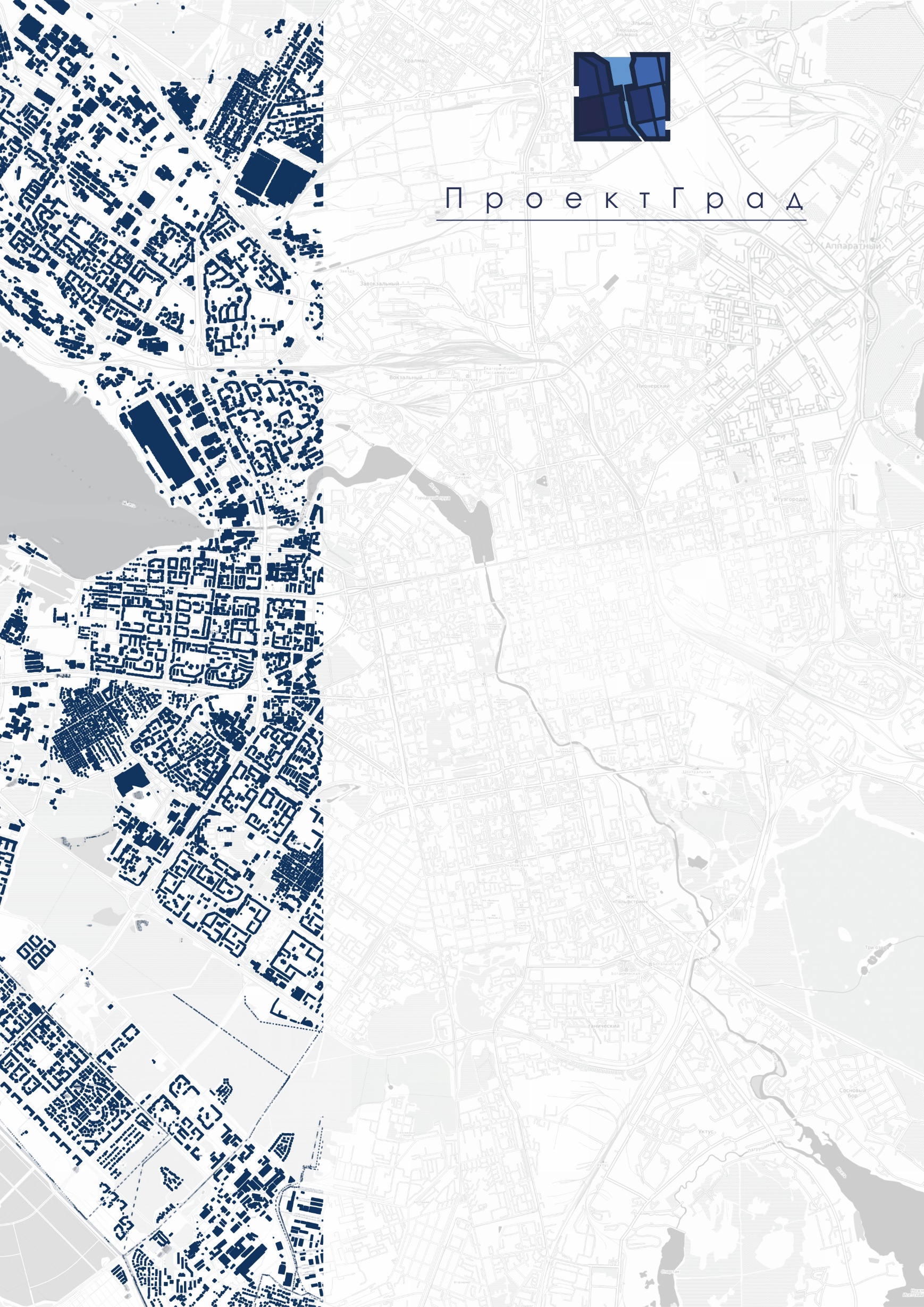 Заказчик: Муниципальное казенное учреждение «Центр обеспечения деятельности администрации Камышловского городского округа»Проект внесения изменений в проект планировки и проект межевания территории в границах кадастрового квартала 66:46:0103002 в центральной части Камышловского городского округаМатериалы по обоснованию проекта планировки территории Том 2Муниципальный контракт №116-10/22 от 18.10.2022 г.Екатеринбург 2022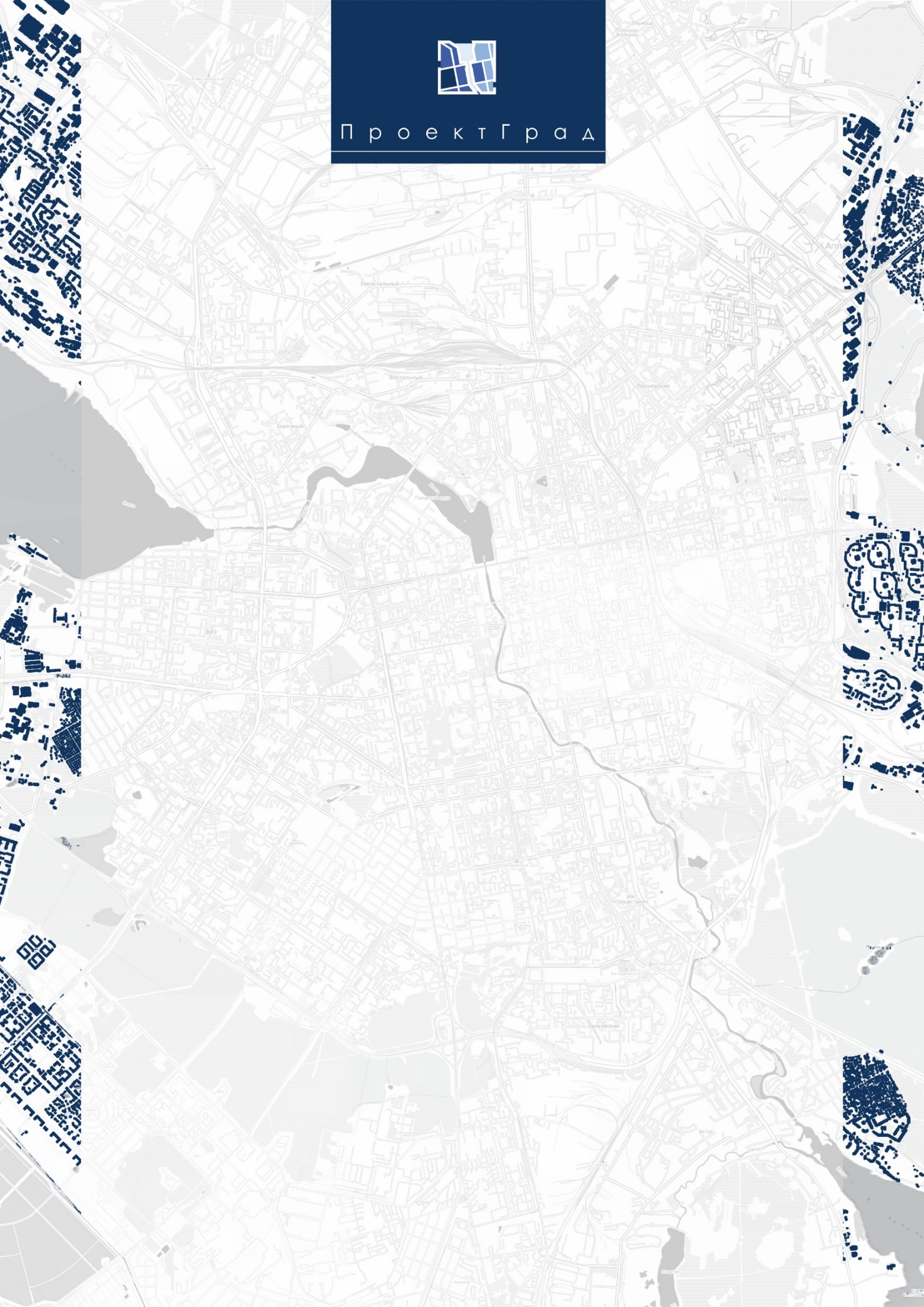 Заказчик: Муниципальное казенное учреждение «Центр обеспечения деятельности администрации Камышловского городского округа»Проект внесения изменений в проект планировки и проект межевания территории в границах кадастрового квартала 66:46:0103002 в центральной части Камышловского городского округаМатериалы по обоснованию проекта планировки территорииТом 2Муниципальный контракт №116-10/22 от 18.10.2022 г.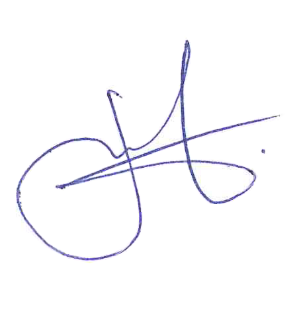 Директор										И.И. Банников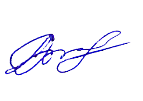 Начальник отдела								О.В. ИдоловаВедущий градостроитель проекта				А.Е. Комарова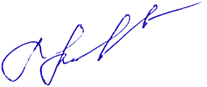 Екатеринбург 2022Список разработчиковСостав документации по планировке территорииВведениеПроект внесения в проект планировки территории в границах кадастрового квартала 66:46:0103002 в центральной части Камышловского городского округа (в части территории ограниченной ул. Энгельса –ул.Ленина – ул.Карла Марка –стадион) (далее – проект) разрабатывается в рамках муниципального контракта от № 116-10/22 от 18.10.2022 между муниципальным заказчиком МКУ «Центр обеспечения деятельности администрации Камышловского городского округа» и ООО «Проект Град».Целями разработки проекта являются:Обеспечение устойчивого развития территории, в том числе выделение элементов планировочной структуры, установление границ земельных участков, установление зон планируемого размещения объектов капитального строительства, установление красных линий и проведения комплексных кадастровых работ.2.	Анализ существующей градостроительной ситуации и решения задач по развитию Проектируемой территории.3.	Создание информационного ресурса ИСОГД в виде базы пространственных и иных данных об объектах градостроительной деятельности в целях обеспечения автоматизации процессов при исполнении муниципальных функций и предоставлении услуг в сфере градостроительной деятельности.4.	Обеспечение публичности и открытости градостроительных решений.При разработке проекта учтены и использованы следующие законодательные нормативные документы:Федеральный закон от 29.12.2004 №190-ФЗ «Градостроительный кодекс Российской Федерации»; Федеральный закон от 25.10.2001 №136-ФЗ «Земельный кодекс Российской Федерации»; Федеральный закон от 03.06.2006 №74-ФЗ «Водный кодекс Российской Федерации»;Федеральный закон от 04.12.2006 №200-ФЗ «Лесной кодекс Российской Федерации»;Федеральный закон от 23.06.2014 №171-ФЗ «О внесении изменений в Земельный кодекс Российской Федерации и отдельные законодательные акты Российской Федерации»; Федеральный закон от 06.10.2003 №131-ФЗ «Об общих принципах организации местного самоуправления в Российской Федерации»; Федеральный закон от 10.01.2002 №7-ФЗ «Об охране окружающей среды»;Федеральный закон от 30 марта 1999 года № 52−ФЗ «О санитарно-эпидемиологическом благополучии населения»;Федеральный закон от 22.07.2008 №123-ФЗ «Технический регламент о требованиях пожарной безопасности»;Местные нормативы градостроительного проектирования, утвержденные Решением Думы Камышловского городского округа от 23.04.2015 года №472;Федеральный закон от 24 июля 2007 года № 221-ФЗ «О государственном кадастре недвижимости»;Генеральный план развития Камышловского городского округа до 2032 года, утвержденного Решением Думы Камышловского городского округа №257 от 27.09.2013 ( актуальной редакции)Правила землепользования и застройки Камышловского городского округа, утвержденные решением Думы Камышловского городского округа от 25.05.2017 года № 116 (актуальной редакции);СП 42.13330.2016 «Свод правил. Градостроительство. Планировка и застройка городских и сельских поселений. Актуализированная редакция СНиП 2.07.01-89*;СП 51.13330.2011 «Защита от шума.  Актуализированная редакция СНиП 23-03-2003» (утв. приказом Минрегиона РФ от 28.12.2010 №825);СанПиН 2.2.1/2.1.1.1200-03 «Санитарно-защитные зоны и санитарная классификация предприятий, сооружений и иных объектов» (утв. постановлением Главного государственного санитарного врача РФ от 25.09.2007 №74);СП 11-112-2001 «Порядок разработки и состав раздела "Инженерно-технические мероприятия гражданской обороны. Мероприятия по предупреждению чрезвычайных ситуаций» градостроительной документации для территорий городских и сельских поселений, других муниципальных образований»;Приказ Минэкономразвития России от 01.09.2014 №540 «Об утверждении классификатора видов разрешенного использования земельных участков»;Проект внесения в проект планировки территории в границах кадастрового квартала 66:46:0103002 в центральной части Камышловского городского округа (в части территории ограниченной ул. Энгельса –ул.Ленина – ул.Карла Марка –стадион) выполняется в местной системе координат Свердловской области МСК-66.Проект внесения изменений в проект планировки территории в границах кадастрового квартала 66:46:0103002 в центральной части Камышловского городского округаПроектом предлагается внести следующие изменения:Изменение конфигурации зоны застройки малоэтажными жилыми домами, проектируемой на 1 очередь.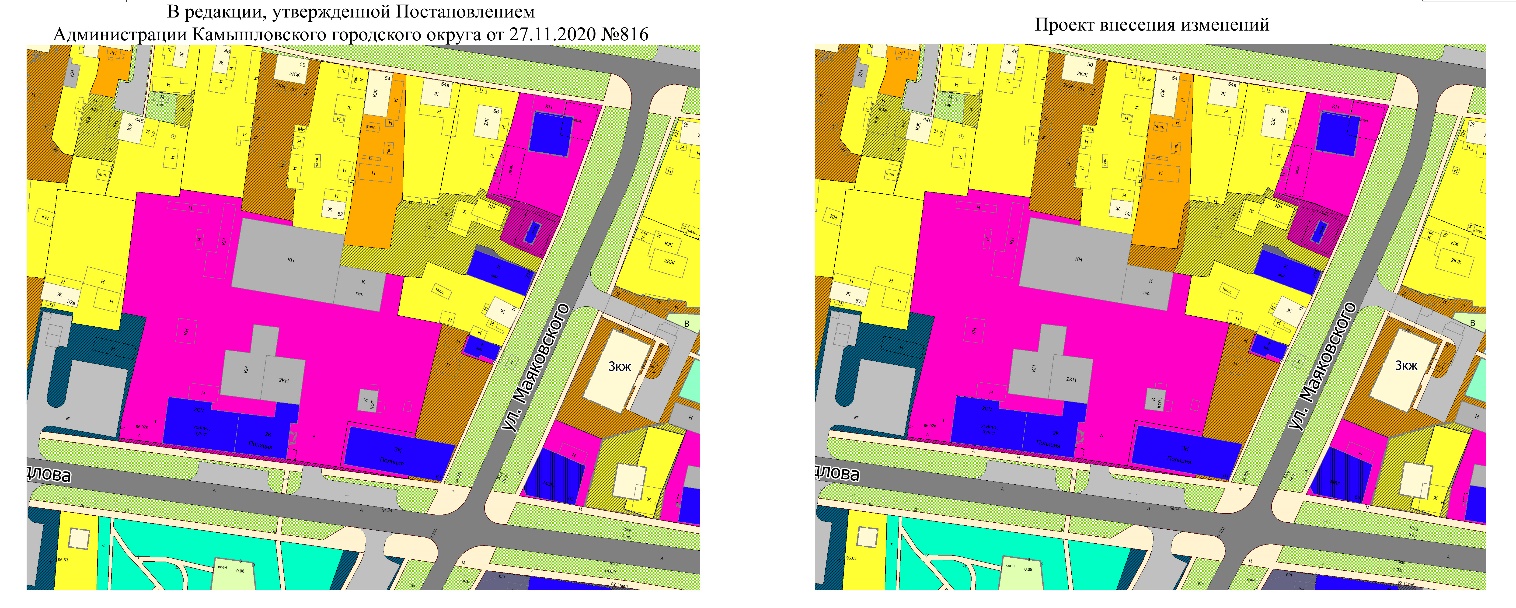 Изменение конфигурации зоны застройки малоэтажными жилыми домами.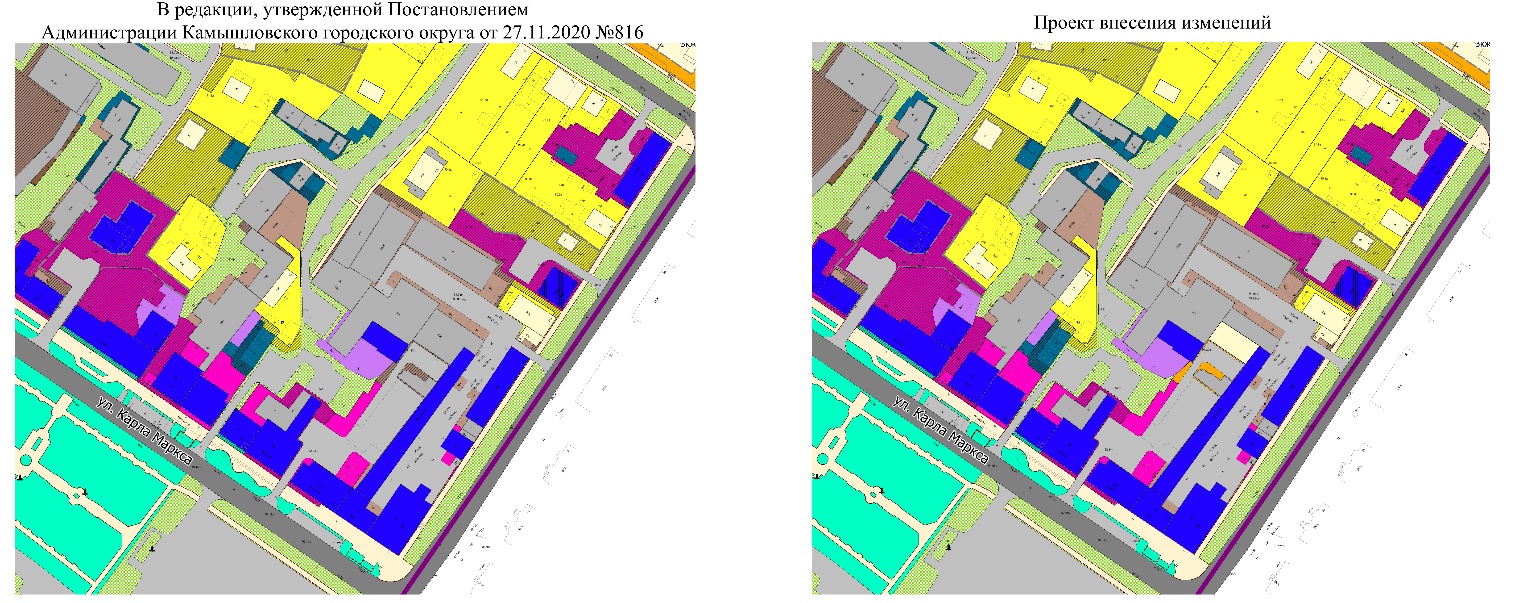 Изменение конфигурации зоны застройки малоэтажными жилыми домами в квартале «И», расположенную севернее малоэтажного жилого дома по адресу ул.Энгельса, д.185.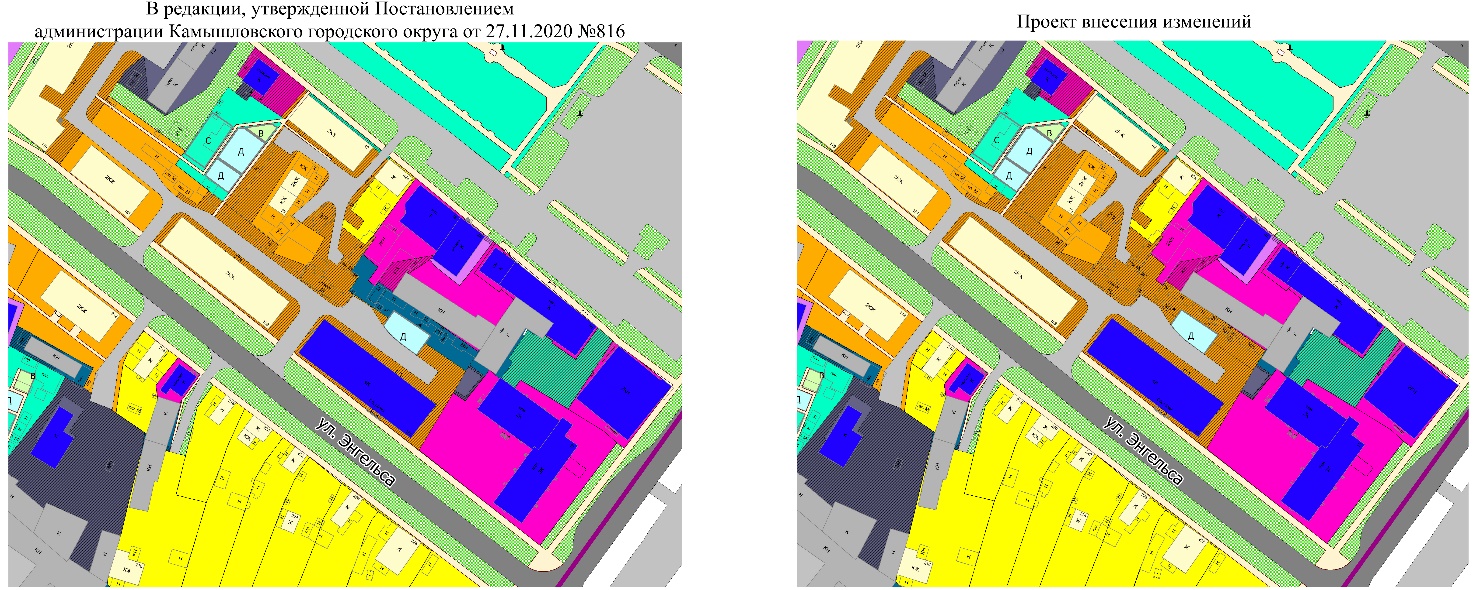 Требуются изменения в Таблице 16. Проектный баланс территории и в Таблице 39. Основные технико-экономические показатели.Обоснование соответствия планируемых параметров, местоположения и назначения объектов регионального значения, объектов местного значения нормативам градостроительного проектирования и требованиям градостроительных регламентовОбщая характеристика территории проектированияТерритория проектирования расположена в центральной части Камышловского городского округа Свердловской области в границах кадастрового квартала 66:46:0103002.Площадь территории проектирования составляет 67,69 га.Местоположение участка проектирования представлен на рисунке 1.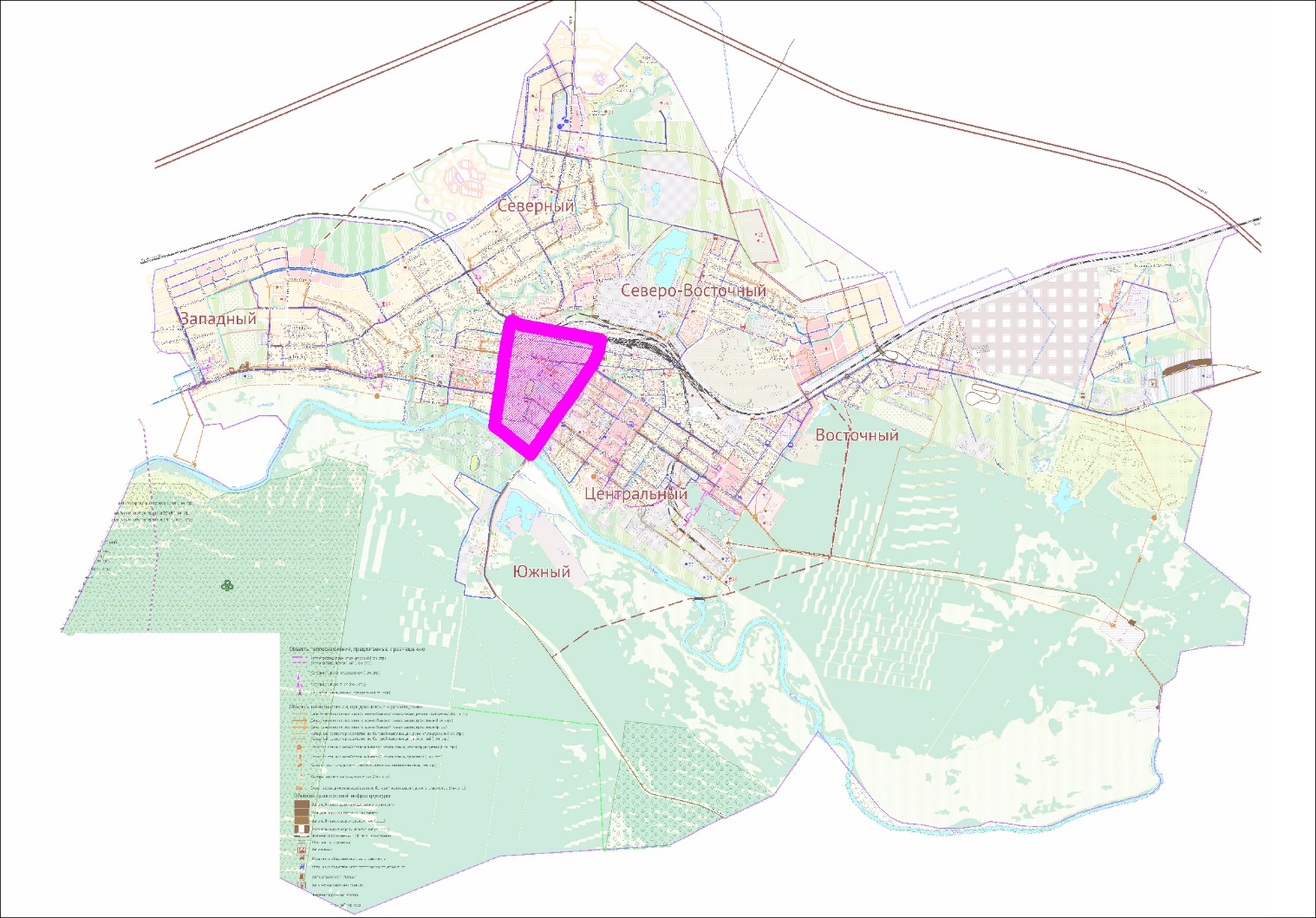 Рис. 1. Схема местоположения участка проектированияТерритория в границах проектирования почти полностью застроена. Здесь располагаются объекты капитального строительства жилой застройки, общественно-деловой застройки, застройки коммунально-складского назначения, а также объекты инженерной и транспортной инфраструктур. В северо-западной и северной части участка проектирования расположены территории режимных объектов и полоса отвода магистральной железной дороги «г Екатеринбург – г. Тюмень».Основные положения ранее разработанной градостроительной документации, касающиеся территории проектированияНа территорию проектирования утверждена следующая градостроительная документация:Генеральный план муниципального образования Камышловский городской округ, утвержден решением Думы Камышловского городского округа от 27.09.2013 № 257) (далее – ГП Камышловского ГО);Постановление Главы Камышловского городского округа №835 от 08.02.2016 «Об утверждении проекта планировки и межевания территории в центральной части Камышловского городского округа»Постановление Главы Камышловского городского округа №835 от 19.06.2016 «Об утверждении проекта планировки и межевания территории в центральной части Камышловского городского округа, ограниченной улицами: Красных Орлов, Вокзальная, Ленинградская, Энгельса, Ленина»Постановление Главы Камышловского городского округа №275 от 28.03.2017 «Об утверждении проекта планировки и межевания территории в центральной части Камышловского городского округа, ограниченной улицами: Урицкого, Энгельса и руслом реки Камышловка»Правила землепользования и застройки Камышловского городского округа (утверждены Решением Думы Камышловского городского округа от 25.05.2017 г. № 116 (в редакции от 21.10.2019 №434) (далее – ПЗЗ Камышловского ГО).В действующей редакции ГП Камышловского ГО территория проектирования представлена следующими функциональными зонами (рисунок 2):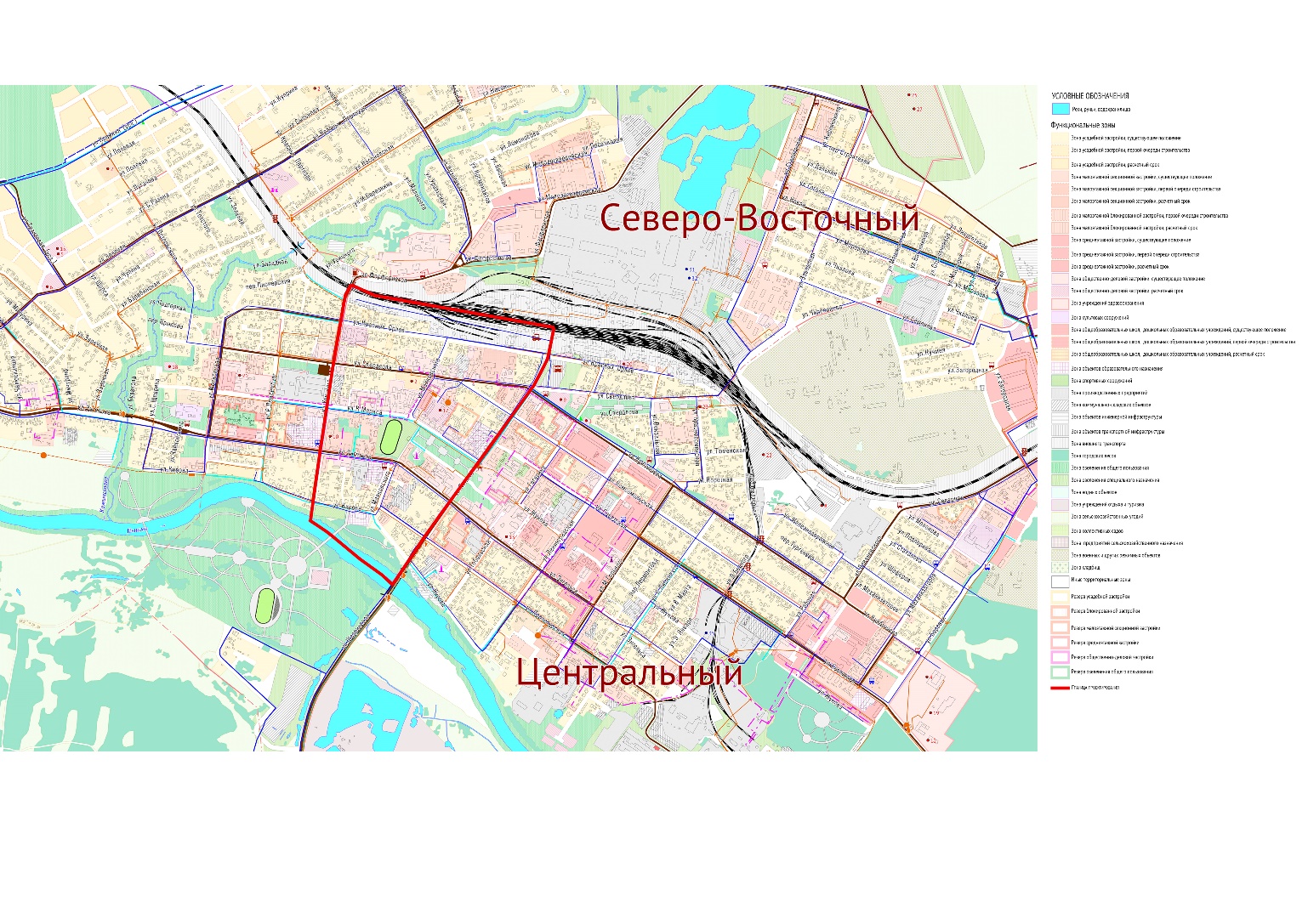 Рис. 2. Выкопировка из карты «Карта планируемого размещения объектов местного значения» Генерального плана Камышловского ГО – Зона усадебной застройки – представлена существующими индивидуальными домами – генеральным планом предложено небольшое развитие внутри застройки на месте заброшенных домов и пустырей для формирования единого фронта улиц;– Зона малоэтажной секционной застройки – представлена существующей малоэтажной секционной застройкой – ГП Камышловского ГО предложено небольшое развитие внутри застройки на месте заброшенных домов и пустырей для формирования единого фронта улиц, а также на отдаленную перспективу предлагается развитие зоны на месте гаражных комплексов в квартале улиц ул.К.Маркса– ул.Маяковского–ул.Комсомольская –ул.Ленина;– Зона общественно-деловой застройки – сосредоточена вдоль ул.Карла Маркса, ул.Маяковского и ул.Свердлова – развитие зоны предусмотрено на месте П2 ФКУ СИЗО - 4 ГУФСИН России по Свердловской области и вглубь кварталов ул.Свердлова–ул.Урицкого–ул.К.Маркса–ул.Комсомольская –ул.Ленина. ГП Камышловского ГО предложено размещения многофункционального молодежного центра по ул.Карла Маркса, развитие;– Зона общеобразовательных школ, дошкольных образовательных учреждений – представлена существующими объектами дошкольного и среднего образования – генеральным планом предложено размещение дошкольного детского учреждения на перекрёсте ул.Свердлова и ул.Маяковского;– Зона объектов образовательного назначения – представлена существующими объектами средне-технического образования;– Зона спортивных сооружений – представлена существующим стадионом на пересечении ул.Энгельса ул.Маяковского;– Зона производственных предприятий – представлена площадкой ОАО «Полевского молочного комбината»– Зона коммунально-складских объектов – представлена территорией автосервиса на севере проектируемого участка, а также около пожарной части;– Зона объектов транспортной инфраструктуры – представлена существующими гаражными массивами на юге; – Зона озеленения общего пользования – представлена существующим Историческим сквером– развитие предусмотрено внутри квартала ул.К.Маркса–ул.Маяковского ул.Энгельса–ул.Урицкого;Согласно сведениям Правил землепользования и застройки Камышловского городского округа в границу проектирования попадают следующие территориальные зоны: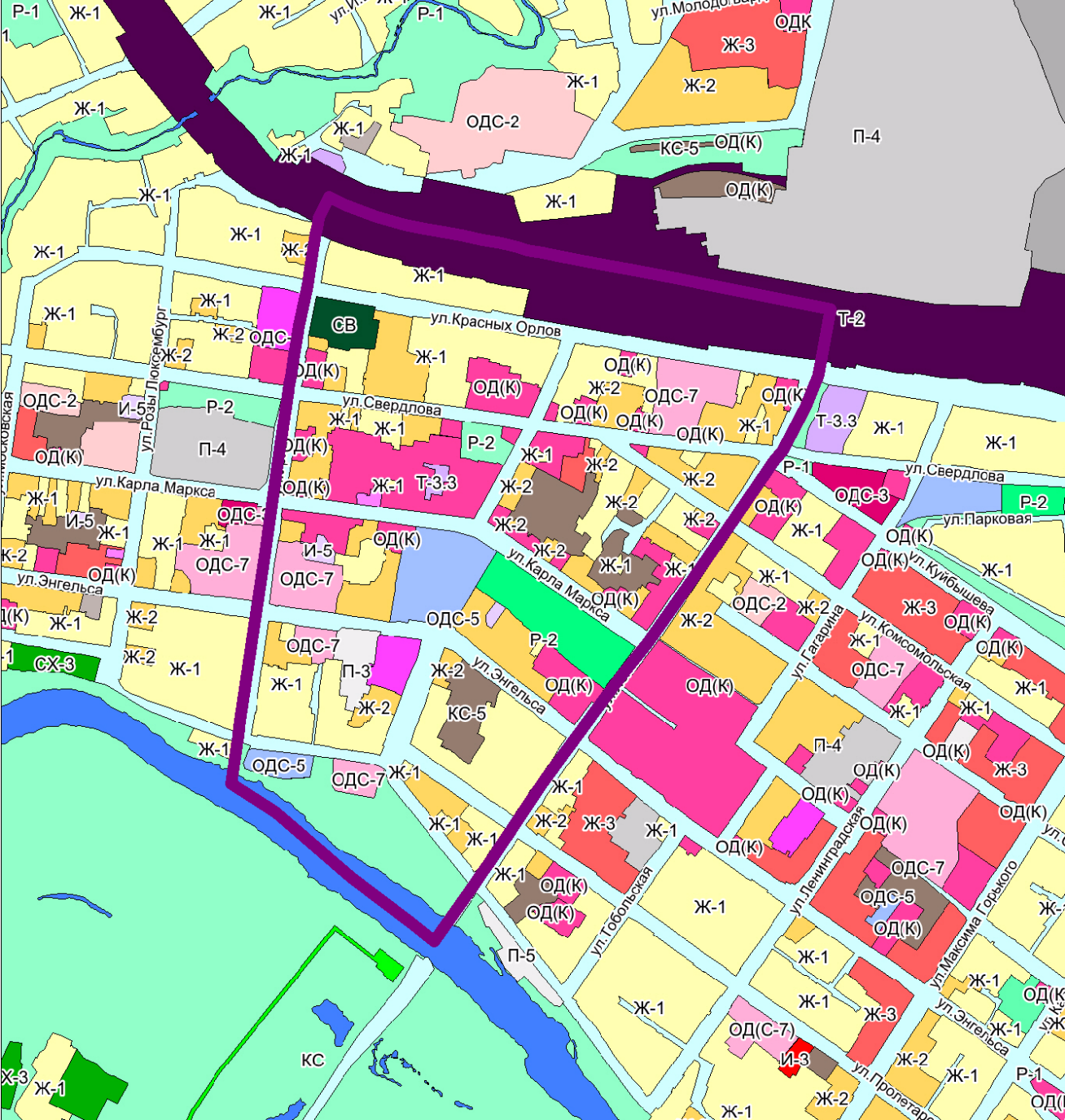 Рис. 3. Выкопировка из Карты градостроительного зонирования Правил землепользования и застройки муниципального образования «Камышловский городской округ»Ж-1. Зона застройки индивидуальными жилыми домамиЗона застройки индивидуальными жилыми домами Ж-1 выделена для формирования жилых районов из отдельно стоящих жилых домов усадебного типа и жилых домов блокированной застройки не выше 3-х этажей с развитием сферы социального и культурно-бытового обслуживания, обеспечивающей потребности жителей указанных территорий, а также создания условий для размещения необходимых объектов инженерной и транспортной инфраструктуры.Ж-2. Зона малоэтажных многоквартирных жилых домовЗона малоэтажных многоквартирных жилых домов предназначена для размещения одно- трёхэтажных блокированных либо многоквартирных жилых домов, выполненных по типовым и индивидуальным проектам, без приусадебных участков.Ж-3. Зона среднеэтажных многоквартирных жилых домовЗона среднеэтажных многоквартирных жилых домов предназначена для развития на основе существующих и вновь осваиваемых территорий многоквартирной жилой застройки средней этажности зон комфортного многоквартирного среднеэтажного жилья, развития сферы социального и культурно-бытового обслуживания для обеспечения потребностей жителей указанных территорий в соответствующих среде формах; размещения необходимых объектов инженерной и транспортной инфраструктуры; развития объектов общественно-деловой застройки в соответствующих среде формах и объемах, не оказывающих негативного воздействия на объекты жилой застройки.ОД(К). Общественно-деловая зона (комплексная)Общественно-деловая зона (комплексная) предназначена для размещения многофункциональных комплексов, либо относительно компактно сосредоточенных объектов разного функционального назначения.ОД (С-5). Зона спортивных комплексовЗона спортивных комплексов предназначена для сохранения и развития территорий, предназначенных для занятий физической культурой и спортом (с размещением крупных спортивных объектов регионального, городского и районного значения), а также для отдыха.ОД (С-7). Зона школьных, дошкольных учебных комплексовЗона школьных, дошкольных учебных комплексов предназначена для создания условий для функционирования и создания новых школьных и дошкольных образовательных учреждений.П-3. Производственная зона III класса опасностиПредназначена для формирования комплексов производственных, предприятий, складских баз, деятельность которых связана с высокими уровнями шума, загрязнения, интенсивным движением большегрузного и железнодорожного транспорта, санитарно-защитная зона которых составляет .И-5. Зона теплообеспечивающих объектов инженерной инфраструктурыЗона теплообеспечивающих объектов инженерной инфраструктуры предназначена для формирования зоны застройки теплообеспечивающих предприятиями, зданиями и сооружениями.Т-2. Зона объектов железнодорожного транспортаЗона объектов железнодорожного транспорта предназначена для размещения объектов железнодорожного транспорта и иных объектов, обеспечивающих железнодорожные перевозки.Т-3.3. Зона объектов автомобильного транспорта подзона V класса опасности.Зона объектов автомобильного транспорта предназначена для размещения автомобильных дорог и технически связанных с ними сооружений, в том числе предназначенных для обслуживания пассажиров, постов органов внутренних дел, ответственных за безопасность дорожного движения и иных объектов.КС-5. Коммунально-складская зона. (подзона V класса опасности)Необходимость организации санитарно-защитной зоны от производственного объекта не менее .Р-2. Зона городских парков, скверов, садовС (В). Зона специального назначения (ведомственная).ЗОП. Зона общего пользования.1. Зона общего пользования предназначена для прокладки линейных объектов транспортной и инженерной инфраструктуры в границах черты населенных пунктов. Зоны общего пользования назначаются в границах территорий, для которых не утверждены проекты планировки.2. Градостроительный регламент для зон общего пользования не устанавливается.3. В границах зон общего пользования допускается размещение нестационарных торговых объектов, за исключением зон общего пользования на центральных улицах города Камышлов.Природно-климатические условия и ресурсы проектируемой территорииКлиматТерритория города Камышлова, согласно схематической карте климатического районирования для строительства (СНиП 23-01-99), расположена в пределах района I В. Климат - резко континентальный. Согласно схематической карте зон влажности г. Камышлов относится ко 2-ой (нормальной) зоне влажности.Средняя месячная относительная влажность воздуха: в январе – 79%; в июле – 68%. Абсолютная минимальная температура воздуха – минус 47оС.Абсолютная максимальная температура воздуха – плюс 38оС.Годовая сумма осадков в среднем составляет .Глубина промерзания грунтов . согласно СНиП 2.02.01-83*.Зимние осадки формируют снежный покров средней высотой , максимальный – 77 см.Среднемесячные значения скорости ветра 3,7-4,0 м/сек.Самый сухой месяц март – 14 мм. Большая часть осадков здесь выпадает в июле, в среднем 84 мм.Средняя годовая температура – 19,2°C. Июль является самым тёплым месяцем. Январь является самым холодным месяцем, с температурами в среднем -15,5°C.Рельеф и гидрографияКамышловский район лежит в зауральской части области, раскинувшись на Туринской равнине. Здесь преобладает волнистая равнина, встречаются скалистые образования, небольшие поднятия и впадины.Рельеф рассматриваемого участка территории – спокойный. Отметки поверхности колеблются в интервале от 106,64 до 126,70.Район проектирования лежит в бассейне реки Пышма (правый приток Туры, бассейн Оби), которая протекает вдоль его южной границы.Река Пышма длиной 603 км берёт свое начало из небольшого заболоченного озерка Ключи близ городов Верхняя Пышма и Екатеринбург. Бассейн рек: Тура – Тобол – Иртыш – Обь – Карское море. Площадь бассейна реки – 19 700 км2. Это восьмая по протяженности река Свердловской области.Геологические и гидрогеологические условияВ геологическом строении рассматриваемая территория сложена в основном глинами, суглинками и песками. На поверхности почти повсеместно развит почвенно-растительный слой мощностью до 0,2 м.В гидрогеологическом отношении площадка для проектирования расположена в пределах развития безнапорного водоносного горизонта. Питание атмосферное, в основном снеговое и дождевое. Однако в дождливое осеннее-весеннее время года и в период снеготаяния за счет инфильтрации атмосферных осадков и поверхностных вод, стекающих с возвышенных частей рельефа, в кровле слабоводопроницаемых отложений возможно скопление «верховодки». Проявление «верховодки» обусловлено существенно глинистым характером разреза, нарушением естественного стока при прокладке автомобильных дорог, при планировке, утечками из водонесущих сетей, количество которых увеличивается при застройке.Полезные ископаемыеПолезные ископаемые Камышловского района представлены в основном трепелом, опокой, красными, которые используются в основном для производства кирпича, залежами песка и гравия, имеющими промышленное значение. В районе имеются значительные запасы торфа, лечебной грязи.В границах территории проектирования согласно материалам ГП Камышловского ГО месторождения полезных ископаемых не выявлены.РастительностьТерритория проектирования плотно застроена. Древесные насаждения представлены в основном посадками вдоль проезжих частей улиц, внутри дворовым озеленением и естественными участками береговой зоны р.Пышма.Современное использование и потенциал территорииТерритория проектирования расположена в центральной части г.Камышлова на левом берегу р.Пышма.В настоящее время участок в границах проектирования представляет собой плотно застроенную территорию. На территории располагаются индивидуальная жилая застройка, многоквартирные дома малой и средней этажности, общественно-деловые объекты, производственные и складские площадки, объекты транспортной и инженерной инфраструктур.На территории проектирования сохранились множество старинных деревянных и каменных домов XIX-XX веков. Множество из них имеют статус объектов культурного наследия.В результате анализа использования рассматриваемой территории на момент разработки настоящего проекта в границах проектирования сформированы следующие функциональные зоны (в соответствии с функциональными зонами, установленными ГП Камышловского ГО):Жилые зоны:Зона застройки индивидуальными жилыми домами (Зона усадебной застройки);Зона застройки малоэтажными жилыми домами (Зона малоэтажной секционной застройки);Зона застройки среднеэтажными жилыми домами (Зона среднеэтажной секционной застройки);Общественно-деловые зоны:Многофункциональная общественно-деловая зона Специализированная общественно-деловая зона:Зона общеобразовательных школ, дошкольных образовательных учреждений;Зона объектов образовательного назначения;Зона спортивных сооружений;Производственная зона;Коммунально-складская зона (Зона коммунально-складских объектов);Зона инженерной инфраструктуры;Зона транспортной инфраструктуры;Иные зоны сельскохозяйственного назначения;Зона озелененных территорий общего пользования;Зона режимных территорий;Зона акваторий;Иные зоны;Зона застройки индивидуальными жилыми домами – представлена существующими индивидуальными домами;Зона застройки малоэтажными жилыми домами – представлена существующей малоэтажной секционной застройкой;Зона застройки среднеэтажными жилыми домами – территорией 5-ти этажного жилого дома (ул.Свердлова,48),Зона застройки многоэтажными жилыми домами – представлена земельными участками малоэтажных жилых домов с видом разрешенного использования «под жилой дом многоэтажной застройки»;Зона многофункциональной общественно-деловой застройки – сосредоточена вдоль ул.Карла Маркса, ул.Маяковского и ул.Свердлова;Специализированная общественно-деловая зона – представлена территорией объектов общественного питания, объектов социального обслуживания населения, территориями «Детской художественной школы» и спортивной школы.Зона общеобразовательных школ, дошкольных образовательных учреждений – представлена существующими объектами дошкольного и среднего образования.Зона объектов образовательного назначения – представлена существующими объектами средне-технического образования;Зона спортивных сооружений – представлена существующим стадионом на пересечении ул.Энгельса ул.Маяковского.Производственная зона – представлена площадкой ОАО «Полевского молочного комбината».Коммунально-складская зона – представлена территорией складской базы в квартале улиц, а также около пожарной части.Зона инженерной инфраструктуры – представлена территорией объектов систем электроснабжения (распределительного пункта и трансформаторных подстанций), водоснабжения и канализации (канализационной насосной станции, водонапорной башей), газоснабжения (газорегуляторного пункта).Зона транспортной инфраструктуры – представлена территорией полосы отвода магистральной железной дороги «г.Екатеринбург – г.Тюмень», территорий массивов капитальных гаражей, существующем автосервисом (ул.Кр.Орлов ), участками проезжих частей улиц..Иные зоны сельскохозяйственного назначения – представлена участками с видом разрешенного использования для «Личного подсобного хозяйства»Зона озелененных территорий общего пользования (лесопарки, парки, сады, скверы, бульвары, городские леса) – представлена существующим Историческим сквером, аллеей по ул.Маяковского, территорией вдоль русла р.Пышма.Зоны режимных территорий сформированы в границах земельных участков 66:46:0103002:46 и 66:46:0103002:44 под административное здание ФКУ Следственный изолятор №4 ГУФСИН России по Свердловской области и пожарную часть № 18/6 ГКПТУ Свердловской области "ОПС Свердловской области № 18", соответственно, расположенных в северо-западной части участка проектирования, с учётом фактического землепользования.Иные территориальные зоны сформированы на территориях с неопределённым функциональным назначением.Существующий баланс территории проектирования в соответствии с функциональными зонами приведён в таблице 1.Таблица 1Существующий баланс территорииНаселение. Жилая застройкаУчасток проектирования расположен в центральной части города Камышлов. Территория проектирования является застроенной. В границах анализируемого участка расположена индивидуальная и многоквартирная жилая застройка. В соответствии с топографической съемкой количество жилых домов, расположенных в границах проектируемого участка, составляет 183, в том числе 127 индивидуальных жилых домов и 56 многоквартирных жилых домов на 621 квартиру в сумме.Анализ жилого фонда на территории проектирования осуществлялся в соответствии с информацией федерального информационного ресурса Федеральной службы государственной регистрации, кадастра и картографии «Росреестр» и топографической съемкой.Общая информация по существующим жилым домам сведена в таблице 2.Таблица 2Общие показатели существующей жилой застройкиПоскольку точных данных о существующем населении на территории проектирования нет, расчет сделан исходя из количества существующий домовладений (индивидуальных жилых домов и квартир в блокированных и многоквартирных жилых домах) и существующего коэффициента семейности.В соответствии с «Итогами всероссийской переписи населения за 2010 год» в Камышловском городском округе существующий коэффициент семейности населения составляет 2,3.Соответственно, ориентировочное существующее население составит 1720 человек, в том числе население индивидуальной жилой застройки – 292 человека, многоквартирной жилой застройки – 1428 человек. Средняя плотность на территории проектирования составляет 25 чел/га.Существующий жилой фонд на территории проектирования составляет 34363,5 кв.м., в том числе жилой фонд индивидуальной жилой застройки - 12030,0 кв.м., многоквартирной жилой застройки - 22333,5 кв.м.В границах проектируемого участка существующая обеспеченность жилым фондом составила 20,0 кв.м/чел.Объекты социального и коммунально-бытового обслуживанияВ границах проектирования расположено большое количество объектов социального и коммунально-бытового обслуживания.Учреждения образованияНа участке проектирования расположены объекты общего образования (общеобразовательные школы), объекты дополнительного образования и учреждения среднего профессионального образования.Перечень учреждений образования представлен в таблице 3.Таблица 3Объекты образованияДошкольных образовательных учреждений в границах анализируемой территории нет. В радиусе 500 метров от границ проектирования расположены три дошкольных образовательных учреждения: МАДОУ «Детский сад №12» Камышловского ГО (ул. Карла Маркса, 2А), МАДОУ «Детский сад № 170» Камышловского ГО (ул. Комсомольская, 40) и МАДОУ «Детский сад № 1» Камышловского ГО (ул. Жукова, 6).Учреждения культурыСреди учреждений культуры в границах проектирования расположены библиотека и детская школа искусств. Характеристики объектов культуры представлены в таблице 4Таблица 4Объекты культурыУчреждения здравоохраненияИз учреждений здравоохранения в границах проектирования расположены аптеки. Иные объекты сферы здравоохранения на рассматриваемой территории отсутствуют. Перечень объектов представлен в таблице 5.Таблица 5Объекты здравоохраненияВ г. Камышлове услуги здравоохранения оказывает ГБУЗ СО «Камышловская центральная районная больница». Больница включает в себя следующие структурные подразделения:- по адресу ул. Фарфористов, 3 (100 м от северной границы проектирования): администрация, терапевтическое отделение, гинекологическое отделение, инфекционное отделение, акушерское отделение, детское отделение, Центр здоровья для детей, клиника дружественная к молодежи;- по адресу ул. Куйбышева, 114 (2,0 км от восточной границы проектирования): поликлиническое отделение, клинико-диагностическая лаборатория, отделение физических методов лечения;- по адресу ул. Карла Маркса, 23 (250 м от западной границы проектирования): хирургическое отделение, отделение реанимации и интенсивной терапии;- по адресу ул. Карла Маркса, 23б (320 м от западной границы проектирования): отделение скорой и неотложной медицинской помощи;- по адресу ул. Советская, 5 (320 м от западной границы проектирования): фтизиатрическое отделение.Объекты физической культуры и спортаНа территории анализируемого участка расположено несколько объектов физкультуры и спорта: стадион общего пользования, ДЮСШ, спортивные и тренажерные залы, различные спортивные площадки. Характеристика объектов представлена в таблице 6.Таблица 6Объекты физической культуры и спортаОбъекты торговли, бытового обслуживания и общественного питанияПотребительский рынок на участке проектирования достаточно развит. Перечень объектов торговли, общественного питания и бытового обслуживания представлен в таблице 7.Таблица 7Объекты торговли, общественного питания и бытового обслуживанияКредитно-финансовые учреждения и предприятия связиСписок кредитно-финансовых учреждений представлен в таблице 8.Таблица 8Перечень кредитно-финансовых учреждений Почтовых отделений в границах проектирования нет. Ближайшее почтовое отделение ФГУП «Почта России» находится по адресу ул. Карла Маркса, 59, на расстоянии 90 м от восточной границы проектирования. Прочие объекты социального и коммунально-бытового обслуживанияСписок прочих объектов социального и коммунально-бытового обслуживания представлен в таблице 9Таблица 9Прочие объекты социального и коммунально-бытового обслуживанияТакже в границах проектирования расположены также пожарная часть по адресу ул. Урицкого, 12 и здание железнодорожного вокзала по адресу ул. ул. Красных Орлов, 83а.На существующее население был выполнен расчет потребности в учреждениях обслуживания с учетом местных нормативов градостроительного проектирования Камышловского городского округа. Расчет произведен на существующее население – 1720 человека.Обеспеченность учреждениями обслуживания населения приведена
в таблице 10. Таблица 10Обеспеченность объектами социального и коммунально-бытового назначенияИнженерное обеспечение территорииВодоснабжениеВодоснабжение существующей застройки осуществляется по городской водопроводной сети. Источником водоснабжения служат скважины Солодиловского и Железнодорожного (Кировского) водозаборов.  От скважин Солодиловского водозабора вода по двум водоводам диаметром 300.0 миллиметров подается на насосную станцию II подъема, расположенную на северной окраине города за пределами зоны санитарной охраны III пояса. На станции II подъема вода проходит водоподготовку, включающую очищение на фильтрах и обеззараживание на станции хлорирования. Затем чистая вода поступает в два резервуара, объемом 3000 кубических метров каждый, откуда насосами станции II подъема подается в городскую водопроводную сеть (согласно данным проекта Генерального плана МО Камышловский ГО).Очистка воды из скважин Железнодорожного водозабора не производится, предусмотрено только хлорирование воды. После хлорирования вода поступает в разводящие сети.Система водоснабжения в границах проектирования в основном «закольцована», тупиковые участки водопроводной сети имеются по ул. Карла Маркса и ул. Свердлова. Диаметры трубопроводов – 108,125,209,160 мм, материал труб – сталь, полиэтиленВодоотведениеСуществующая застройка частично обеспечена централизованной системой водоотведения. Сбор стоков осуществляется в коллекторы хозяйственно-бытовой канализации, проложенные вдоль ул.Карла Маркса, ул.Маяковского, ул.Кирова, ул. Пролетарская. Коллекторы проложены в основном самотечные, в центральной части есть небольшой участок напорной канализации от КНС№4. Сбор стоков в КНС №4 осуществляется от здания администрации и жилого дома по адресу ул. Свердлова, 48.Собранные стоки отводятся на городские очистные сооружения, расположенные в юго-восточной части города. После полной биологической очистки стоки сбрасываются в р. Пышма коллектором диаметром 800.0 миллиметров.Большая часть индивидуальной жилой застройки использует выгреба. Сбор стоков осуществляется специализированным автотранспортом и вывозится на городские очистные сооружения.ТеплоснабжениеИсточниками централизованного теплоснабжения застройки, служат газовые и угольные котельные:- угольная котельная «МОУ СОШ№1» (ул. Энгельса, 171), мощностью 2,364 тыс.Гкал/год, топливо – уголь;- котельная в районе дома по адресу ул. Энгельса, 179;- газовая котельная вблизи Спортивной школы, расположенной на ул. Кирова;- газовая котельная, расположенная по адресу ул. Железнодорожная, 17, мощностью 0,01 тыс.Гкал/год (вне границ проектирования);- угольная котельная, расположенная по адресу ул. Розы Люксембург, 11.Система теплоснабжения двухтрубная, закрытая. Параметры теплоносителя 95-70℃.Теплоснабжение коттеджной застройки осуществляется от индивидуальных источников – газовые котлы, водонагреватели и т.п.ГазоснабжениеСуществующая застройка частично обеспечена централизованной системой газоснабжения. Источник газоснабжения - газораспределительная станция г. Сухой Лог (ГРС). От ГРС газ по газопроводам высокого давления 0,6Мпа поступает на газораспределительные пункты (ГРПШ). От ГРПШ газ по газопроводам низкого давления доставляется к потребителям. Всего в границах проектирования расположено два ГРПШ.ЭлектроснабжениеЭлектроснабжение существующей застройки осуществляется от трансформаторных подстанций ТП 10/0,4кВ. Запитаны станции от воздушных и кабельных линий электропередачи 10кВ. Источник электроснабжения – ПС «Камышлов» 110/35/10кВ. От трансформаторных подстанций электричество по воздушным линиям электропередачи 0,4кВ доставляется к потребителям. В границах проектирования расположены четыре трансформаторные подстанции.СвязьТелефонизация застройки осуществляется от городских автоматический телефонных станций. В границах проектирования проложены кабельная канализация связи и воздушные линии связи.Также территория находится в зоне покрытия компаний сотовой связи «Мотив», «Билайн» и «Ростелеком» («Utel»).Транспортное обслуживание территорииВ настоящее время рассматриваемая территория обслуживается следующими улицами:магистральные улицы общегородского значения ул. Энгельса, ул. Урицкого, ул. Свердлова, ул. Ленина;улицы местного значения в зонах жилой застройки ул. Урицкого, ул. Красных Орлов, ул. Маяковского, ул. Комсомольская, ул. Карла Маркса, ул. Пролетарская, ул. Кирова.Существующие улицы имеют асфальтобетонное покрытие проезжей части, параметры улиц не на всех участках соответствуют нормативным значениям. Рассматриваемая территория нуждается в замене покрытия проезжих частей и приведении основных параметров к нормативным.Технико-экономические показатели транспортной инфраструктуры проектируемой территории приведены в таблице 11.Таблица 11Технико-экономические показатели транспортной инфраструктурыОбъекты культурного наследияСогласно данным, предоставленным Администрацией Камышловского ГО (Приложение 4), на территории проектирования располагается 20 объектов культурного наследия.Перечень объектов культурного наследия приведен в таблице 12.  Таблица 12Перечень объектов культурного наследия, включенных в единый государственный реестр объектов культурного наследия (памятников истории и культуры) народов Российской Федерации и расположенных на территории Свердловской области в границах проектированияСведения об установленных границах санитарно-защитных зон, водоохранных зон и других зон с особыми условиями использования территорииСостояние воздушного бассейнаАтмосферный воздух – жизненно важный компонент окружающей природной среды, представляющий собой естественную смесь газов атмосферы, находящуюся за пределами жилых, производственных и иных помещений (ст. 1 Федерального закона «Об охране атмосферного воздуха» от 4.09.1999 г. № 96-ФЗ).По информации Государственного доклада «О состоянии окружающей среды Свердловской области в 2017 году» в Камышловском городском округе было выброшено в 2017 году загрязняющих веществ в атмосферу от стационарных источников 0,18 тыс.т. Количество уловленных и обезвреженных загрязняющих веществ составило 16,4% от общего количества.  По сравнению с 2016 годом количество выбросов увеличилось на 0,08 тыс.т., что составляет 80% от количества выбросов в 2016 году.В границах территории проектирования, а также вблизи, расположены объекты, оказывающие негативное воздействие на окружающую среду и на здоровье человека, и для которых согласно СанПиН 2.2.1/2.1.1200-03 «Санитарно-защитные зоны и санитарная классификация предприятий, сооружений и иных объектов» устанавливаются санитарно-защитные зоны. Территория проектирования частично расположена в границах таких зон.Серьезным источником загрязнения атмосферного воздуха в населенном пункте является автомобильный транспорт. Увеличение автомобильного парка, использование в качестве топлива для грузовых автомобилей этилированного бензина и дизельного топлива, а также неисправности топливной аппаратуры, отсутствие поглотительных установок на выхлопах приводят к выделению оксида углерода, сернистого ангидрида, свинца, углеводородов и диоксида азота в концентрациях, превышающих предельно допустимые.Санитарно-защитные зоныВ границах проектирования и непосредственной близости от территории проектирования располагаются объекты, оказывающие негативное воздействие на окружающую среду и здоровье человека. В соответствии с СанПиН 2.2.1/2.1.1200-03 «Санитарно-защитные зоны и санитарная классификация предприятий, сооружений и иных объектов» для таких объектов устанавливаются санитарно-защитные зоны. Перечень объектов и размеры их санитарно-защитных зон представлены в таблице 13. Санитарно-защитные зоны установлены в соответствии с СанПиН 2.2.1/2.1.1200-03.Таблица 13.Нормативные размеры санитарно-защитных зон и санитарных разрывов предприятий, сооружений и иных объектовСогласно ПП РФ от 03.03.2018 №222 в границах санитарно-защитной зоны не допускается использования земельных участков в целях:а) размещения жилой застройки, объектов образовательного и медицинского назначения, спортивных сооружений открытого типа, организаций отдыха детей и их оздоровления, зон рекреационного назначения и для ведения дачного хозяйства и садоводства;б) размещения объектов для производства и хранения лекарственных средств, объектов пищевых отраслей промышленности, оптовых складов продовольственного сырья и пищевой продукции, комплексов водопроводных сооружений для подготовки и хранения питьевой воды, использования земельных участков в целях производства, хранения и переработки сельскохозяйственной продукции, предназначенной для дальнейшего использования в качестве пищевой продукции, если химическое, физическое и (или) биологическое воздействие объекта, в отношении которого установлена санитарно-защитная зона, приведет к нарушению качества и безопасности таких средств, сырья, воды и продукции в соответствии с установленными к ним требованиями.В границы санитарно-защитных зон вышеуказанных объектов расположена жилая застройка, а также территория образовательных учреждений, что противоречит требованиям СанПиН 2.2.1/2.1.1200-03. Вдоль южной границы проектирования проходят железнодорожные пути. В соответствии с СП 42.13330.2016 «СНиП 2.07.01-89*. Градостроительство. Планировка и застройка городских и сельских поселений» с изменениями от 01.07.2017 жилую застройку необходимо отделять от железных дорог санитарно-защитной зоной шириной не менее 100 метров, считая от оси крайнего железнодорожного пути. При проведении шумозащитных мероприятий санитарно-защитную зону железнодорожных путей возможно сокращать до 50 метров. Санитарно-защитная зона железной дороги установлена в соответствии с ГП Камышловского ГО в размере 50 метров.Санитарный разрыв от СИЗОСогласно СП 247.1325800.2016 «Следственные изоляторы уголовно-исполнительной системы. Правила проектирования» территория СИЗО должна быть удалена от жилых, общественных, производственных и прочих строений на расстояние не менее 100 м. Допускается уменьшать расстояние по согласованию со ФСИН России до 50 м включительно при проведении дополнительных мероприятий по обеспечению безопасности объекта.Охранная зона железнодорожных путейВ соответствии с Приказом Минтранса РФ от 06.08.2008 №126 «Об утверждении Норм отвода земельных участков, необходимых для формирования полосы отвода железных дорог, а также норм расчета охранных зон железных дорог» ширина охранной зоны, необходимой для обеспечения сохранности, прочности и устойчивости объектов железнодорожного транспорта, должна быть не менее 100 метров.Охранные зоны объектов электросетевого хозяйстваПо территории проектирования проходят воздушные линии электропередачи напряжением 10 кВ, а также подземные линии электропередачи.В соответствии с постановлением Правительства РФ от 24.02.2009 №160 «О порядке установления охранных зон объектов электросетевого хозяйства и особых условий использования земельных участков, расположенных в границах таких зон» для линий электропередачи устанавливаются охранные зоны в виде части поверхности участка земли и воздушного пространства (на высоту, соответствующую высоте опор воздушных линий электропередачи), ограниченной параллельными вертикальными плоскостями, отстоящими по обе стороны линии электропередачи от крайних проводов при неотклоненном их положении на следующем расстоянии:– для воздушных линий электропередачи напряжением 6-10 кВ – в размере 10 метров;– для подземных линий электропередачи напряжением – в размере 1 метра.В охранных зонах запрещается осуществлять любые действия, которые могут нарушить безопасную работу объектов электросетевого хозяйства, в том числе привести к их повреждению или уничтожению, и (или) повлечь причинение вреда жизни, здоровью граждан и имуществу физических или юридических лиц, а также повлечь нанесение экологического ущерба и возникновение пожаров, в том числе:– набрасывать на провода и опоры воздушных линий электропередачи посторонние предметы, а также подниматься на опоры воздушных линий электропередачи;– размещать любые объекты и предметы (материалы) в пределах созданных в соответствии с требованиями нормативно-технических документов проходов и подъездов для доступа к объектам электросетевого хозяйства, а также проводить любые работы и возводить сооружения, которые могут препятствовать доступу к объектам электросетевого хозяйства, без создания необходимых для такого для такого доступа проходов и подъездов;– находиться в пределах огороженной территории и помещениях распределительных устройств и подстанций, открывать двери и люки распределительных устройств и подстанций, производить переключения и подключения в электрических сетях (указанное требование не распространяется на работников, занятых выполнением разрешенных в установленном порядке работ), разводить огонь в пределах охранных зон вводных и распределительных устройств, подстанций, воздушных линий электропередачи, а также в охранных зонах кабельных линий электропередачи;– размещать свалки;– производить работы ударными механизмами, сбрасывать тяжести массой свыше 5 тонн, производить сброс и слив едких и коррозионных веществ и горюче-смазочных материалов (в охранных зонах подземных кабельных линий электропередачи).В охранных зонах, установленных для объектов электросетевого хозяйства напряжением свыше 1000 вольт, помимо действий, перечисленных выше, запрещается: – складировать или размещать хранилища любых, в том числе горюче-смазочных, материалов; – размещать детские и спортивные площадки, стадионы, рынки, торговые точки, полевые станы, загоны для скота, гаражи и стоянки всех видов машин и механизмов, проводить любые мероприятия, связанные с большим скоплением людей, не занятых выполнением разрешенных в установленном порядке работ (в охранных зонах воздушных линий электропередачи); – использовать (запускать) любые летательные аппараты, в том числе воздушных змеев, спортивные модели летательных аппаратов (в охранных зонах воздушных линий электропередачи).Охранная зона трансформаторных пунктов, расположенных в границах проектирования, составляет 10 метров (радиусом).Охранные зоны объектов газоснабженияВ границах территории проектирования расположены газораспределительные пункты, запитываемые газопроводами высокого давления 0,6 МПа. Также по участку проектирования проходят надземные газопроводы низкого давления.В соответствии с постановлением Правительства РФ от 20.11.2000 №878 «Об утверждении Правил охраны газораспределительных сетей» для подземных газопроводов устанавливается охранная зона на расстоянии 3 метров от газопровода со стороны провода и 2 метров – с противоположной стороны, для надземных газопроводов – по 2 метра с обеих сторон.На земельные участки, входящие в охранные зоны газораспределительных сетей, в целях предупреждения их повреждения или нарушения условий их нормальной эксплуатации налагаются ограничения (обременения), которыми запрещается:а) строить объекты жилищно-гражданского и производственного назначения;б) сносить и реконструировать мосты, коллекторы, автомобильные и железные дороги с расположенными на них газораспределительными сетями без предварительного выноса этих газопроводов по согласованию с эксплуатационными организациями;в) разрушать берегоукрепительные сооружения, водопропускные устройства, земляные и иные сооружения, предохраняющие газораспределительные сети от разрушений;г) перемещать, повреждать, засыпать и уничтожать опознавательные знаки, контрольно-измерительные пункты и другие устройства газораспределительных сетей;д) устраивать свалки и склады, разливать растворы кислот, солей, щелочей и других химически активных веществ;е) огораживать и перегораживать охранные зоны, препятствовать доступу персонала эксплуатационных организаций к газораспределительным сетям, проведению обслуживания и устранению повреждений газораспределительных сетей;ж) разводить огонь и размещать источники огня;з) рыть погреба, копать и обрабатывать почву сельскохозяйственными и мелиоративными орудиями и механизмами на глубину более 0,3 метра;и) открывать калитки и двери газорегуляторных пунктов, станций катодной и дренажной защиты, люки подземных колодцев, включать или отключать электроснабжение средств связи, освещения и систем телемеханики;к) набрасывать, приставлять и привязывать к опорам и надземным газопроводам, ограждениям и зданиям газораспределительных сетей посторонние предметы, лестницы, влезать на них;л) самовольно подключаться к газораспределительным сетям.Лесохозяйственные, сельскохозяйственные и другие работы, не подпадающие под ограничения, указанные выше, и не связанные с нарушением земельного горизонта и обработкой почвы на глубину более 0,3 метра, производятся собственниками, владельцами или пользователями земельных участков в охранной зоне газораспределительной сети при условии предварительного письменного уведомления эксплуатационной организации не менее чем за 3 рабочих дня до начала работ.Иная хозяйственная деятельность в охранных зонах газораспределительных сетей, при которой производится нарушение поверхности земельного участка и обработка почвы на глубину более 0,3 метра, осуществляется на основании письменного разрешения эксплуатационной организации газораспределительных сетей.Охранные зоны линий связиВ границах территории проектирования проходят линии связи. В соответствии с постановлением Правительства РФ от 09.06.1995 №578 «Об утверждении Правил охраны линий и сооружений связи Российской Федерации» на трассах радиорелейных линий связи в целях предупреждения экранирующего действия распространению радиоволн эксплуатирующие предприятия определяют охранные зоны – участки земли, на которых запрещается возведение зданий и сооружений, а также посадка деревьев. Расположение и границы этих участков предусматриваются в проектах строительства радиорелейных линий связи и согласовываются с органами местного самоуправления. В целях сохранности кабельных линий связи были установлены охранные зоны в размере 2 метров.Охранные зоны тепловых сетейПо территории проектирования проходят тепловые сети.Согласно приказу Министерства строительства РФ от 17.08.1992 №197 «О типовых правилах охраны тепловых коммунальных сетей» вдоль трасс прокладки тепловых сетей устанавливаются охранные зоны в виде земельных участков шириной не менее 3 метров в каждую сторону, считая от края строительных конструкций или от наружной поверхности изолированного теплопровода бесканальной прокладки.В пределах охранных зон тепловых сетей не допускается производить действия, которые могут повлечь нарушения в нормальной работе тепловых сетей, их повреждение, несчастные случаи или препятствующие ремонту:– размещать автозаправочные станции, хранилища горюче-смазочных материалов, складировать агрессивные химические материалы;– загромождать подходы и подъезды к объектам и сооружениям тепловых сетей, складировать тяжелые и громоздкие материалы, возводить временные строения и заборы;– устраивать спортивные и игровые площадки, неорганизованные рынки, остановочные пункты общественного транспорта, стоянки всех видов машин и механизмов, гаражи, огороды и т.п.;– устраивать всякого рода свалки, разжигать костры, сжигать бытовой мусор или промышленные отходы;– производить работы ударными механизмами, производить сброс и слив едких и коррозионно-активных веществ и горюче-смазочных материалов.В пределах территории охранных зон тепловых сетей без письменного согласия предприятий и организаций, в ведении которых находятся эти сети, запрещается:– производить строительство, капитальный ремонт, реконструкцию или снос любых зданий и сооружений;– производить земляные работы, планировку грунта, посадку деревьев и кустарников, устраивать монументальные клумбы;– производить погрузочно-разгрузочные работы, а также работы, связанные с разбиванием грунта и дорожных покрытий;– сооружать переезды и переходы через трубопроводы тепловых сетей.Минимальное расстояние от газопровода до фундаментов зданий и сооруженийВ соответствии с СП 62.13330.2011 «Газораспределительные системы» минимальное расстояние от оси подземного газопровода высокого давления 0,6 МПа до фундаментов зданий и сооружений составляет 7 метров в каждую сторону.Минимальные расстояния от тепловых сетей до фундаментов зданий и сооруженийВ соответствии с СП 42.13330.2016 «Градостроительство. Планировка и застройка городских и сельских поселений» (актуализированная редакция СНиП 2.07.01-89*) минимальное расстояние от тепловых сетей до фундаментов зданий и сооружений составляет 5 метров в каждую сторону.Минимальное расстояние от водопровода до фундаментов зданий и сооруженийВ соответствии с СП 42.13330.2016 «Градостроительство. Планировка и застройка городских и сельских поселений» (актуализированная редакция СНиП 2.07.01-89*) минимальное расстояние от существующих водопроводов до фундаментов зданий и сооружений составит 5 метров в каждую сторону.Минимальное расстояние от канализации до фундаментов зданий и сооруженийВ соответствии с СП 42.13330.2016 «Градостроительство. Планировка и застройка городских и сельских поселений» (актуализированная редакция СНиП 2.07.01-89*) минимальное расстояние от коллекторов самотечной канализации до фундаментов зданий и сооружений составит 3 метра в каждую сторону, от напорной – 5 метров.Защитные зоны объектов культурного наследияСогласно «Реестру объектов культурного наследия (памятников истории и культуры) народов Российской Федерации, а также согласно сведениям Единого государственного реестра недвижимости, в границах проектирования расположено большое количество объектов культурного наследия.В соответствии со ст. 34.1 ФЗ от 25.06.2002 N 73-ФЗ (ред. от 18.07.2019) «Об объектах культурного наследия (памятниках истории и культуры) народов Российской Федерации» в случае отсутствия утвержденных зон охраны объектов культурного наследия для таких объектов устанавливаются защитные зоны.Границы защитной зоны объекта культурного наследия устанавливаются:1) для памятника, расположенного в границах населенного пункта, на расстоянии 100 метров от внешних границ территории памятника.Таким образом, участок проектирования расположен в защитных зонах объектов культурного наследия. Защитными зонами объектов культурного наследия являются территории, которые прилегают к включенным в реестр памятникам и в границах которых в целях обеспечения сохранности объектов культурного наследия и композиционно-видовых связей (панорам) запрещаются строительство объектов капитального строительства и их реконструкция, связанная с изменением их параметров (высоты, количества этажей, площади), за исключением строительства и реконструкции линейных объектов.В границах участка проектирования расположено большое количество объектов культурного наследия (памятников культуры). Для большинства таких объектов защитные зоны установлены приказами Управления государственной охраны объектов культурного наследия Свердловской области от 14.05.2019 №209, от 30.40.2020 №382, от 80.05.2020 №406, от 80.05.2020 №410 и от 80.05.2020 №412. Необходимо отметить, что в определении местоположения защитных зон некоторых объектов культурного наследия имеется ошибка, а именно в местоположении защитных зон следующих объектов культурного наследия:– «Здание магазина Мещерякова» (ул. Карла Маркса, д. 35а);– «Дом купца Бойцова» (ул. Карла Маркса, д. 37);– «Здание, где с 1920 г. по 1923 гг. жил П.П. Бажов» (ул. Кирова, д. 32);– «Здание железнодорожного вокзала» (ул. Красных Орлов, д. 83а);– «Здание начального городского училища» (ул. Маяковского, д. 1);– «Бывшая «Михайловская церковь» при детском приюте» (ул. Маяковского, д. 11);– «Жилой дом» (ул. Карла Маркса, 34а) (сведения о защитной зоне внесены в ЕГРН).В дальнейшем, до момента разработки и утверждения зон охраны, необходимо откорректировать границы защитных зон.Состояние водных ресурсовСостояние подземных водЗагрязнение подземных вод неразрывно связано с загрязнением всей природной среды (атмосферы, почвы, поверхностных вод). Выбросы загрязняющих веществ в природную среду неизбежно передаются подземным водам и изменяют их качество.На загрязнение подземных вод существенно влияет их активное взаимодействие с поверхностными водами.Согласно докладу «О состоянии окружающей среды Свердловской области в 2017 году» подземные воды на водозаборах Камышловского городского округа имеют природное несоответствие качества по следующим показателям: железо, кремний, марганец, аммоний, минерализация, хлориды, натрий, барий, бром.В подземных водах водозаборов Камышловского городского округа, каптирующих этот же водоносный горизонт, имеется природный генезис высоких концентраций соединений азотной группы (преимущественно в аммонийной форме – до 3,7 ПДК).Зона санитарной охраны источников питьевого водоснабжения и водопроводных сооруженийВ границах проектирования отсутствуют подземные источники питьевого водоснабжения.Однако на участке проектирования и в непосредственной от него близости расположены две водонапорные башни. Согласно СанПиН 2.1.4.1110-02 «Зоны санитарной охраны источников водоснабжения и водопроводов питьевого назначения» для водонапорных башен устанавливается зона санитарной охраны первого пояса на расстоянии – не менее 10 метров во все стороны.Территория первого пояса ЗСО должна быть спланирована для отвода поверхностного стока за ее пределы, озеленена, ограждена и обеспечена охраной. Дорожки к сооружениям должны иметь твердое покрытие.В границах зоны санитарной охраны первого пояса проводятся следующие мероприятия:– не допускается: посадка высокоствольных деревьев, все виды строительства, не имеющие непосредственного отношения к эксплуатации, реконструкции и расширению водопроводных сооружений, в том числе прокладка трубопроводов различного назначения, размещение жилых и хозяйственно-бытовых зданий, проживание людей, применение ядохимикатов и удобрений;–  здания должны быть оборудованы канализацией с отведением сточных вод в ближайшую систему бытовой или производственной канализации или на местные станции очистных сооружений, расположенные за пределами первого пояса ЗСО с учетом санитарного режима на территории второго пояса.В исключительных случаях при отсутствии канализации должны устраиваться водонепроницаемые приемники нечистот и бытовых отходов, расположенные в местах, исключающих загрязнение территории первого пояса ЗСО при их вывозе.Состояние поверхностных водУровень антропогенного воздействия на поверхностные воды в границах города характеризуется качеством воды его основных объектов и является важнейшим показателем, определяющим благополучие экологической ситуации на территории населенного пункта.Согласно информации государственного доклада «О состоянии окружающей среды Свердловской области в 2017 году» в поверхностные водные объекты Камышловского городского округа было сброшено 2,53 млн. куб. м. сточных вод, в том числе загрязненных – 2,53 млн. куб. м. Вышеуказанный объем сточных вод был сброшен в поверхностные объекты МУП «Водоканал Камышлов», являющимся одним из основных предприятий, на долю которых приходится 79% от общего объема загрязненных сточных вод Восточного управленческого округа Свердловской области.Основной водоток г. Камышлов – река Пышма. В соответствии с информацией государственного доклада «О состоянии окружающей среды Свердловской области в 2017 году» качество воды в створе с. Обуховское, смежного с г. Камышлов и расположенного выше по течению, относится к экстремально высокому уровню загрязнения поверхностных вод.Река Пышма протекает по территории проектирования.Водоохранная зона, прибрежная защитная полоса и береговая полоса водного объектаВдоль южной границы территории проектирования протекает река Пышма. Согласно информации государственного водного реестра, протяженность р. Пышма составляет 603 км, водосборная площадь составляет 19700 кв.км. Водный объект относится к Иртышскому бассейновому округу, подбассейн – Тобол. Согласно Водному кодексу РФ, статье 65, для водных объектов устанавливаются водоохранные зоны, прибрежные защитные полосы и береговые полосы. Размеры таких зон с особыми условиями использования территории представлены в таблице 14.Таблица 14Размеры водоохранных зон, прибрежных защитных полос и береговых полос водных объектовСведения о водоохранной зоне р. Пышма внесены в Единый государственный реестр недвижимости с реестровым номером 66:00-6.1322.Территория проектирования частично расположена в границах водоохранной зоны, прибрежной защитной полосы и береговой полосы указанного водного объекта.В границах водоохранных зон запрещается:– использование сточных вод в целях регулирования плодородия почв;– размещение кладбищ, скотомогильников, объектов размещения отходов производства и потребления, химических, взрывчатых, токсичных, отравляющих и ядовитых веществ, пунктов захоронения радиоактивных отходов;– осуществление авиационных мер по борьбе с вредными организмами;– движение и стоянка транспортных средств (кроме специальных транспортных средств), за исключением их движения по дорогам и стоянки на дорогах и в специально оборудованных местах, имеющих твердое покрытие;– размещение автозаправочных станций, складов горюче-смазочных материалов (за исключением случаев, если автозаправочные станции, склады горюче-смазочных материалов размещены на территориях портов, судостроительных и судоремонтных организаций, инфраструктуры внутренних водных путей при условии соблюдения требований законодательства в области охраны окружающей среды и настоящего Кодекса), станций технического обслуживания, используемых для технического осмотра и ремонта транспортных средств, осуществление мойки транспортных средств;– размещение специализированных хранилищ пестицидов и агрохимикатов, применение пестицидов и агрохимикатов;– сброс сточных, в том числе дренажных, вод;– разведка и добыча общераспространенных полезных ископаемых (за исключением случаев, если разведка и добыча общераспространенных полезных ископаемых осуществляются пользователями недр, осуществляющими разведку и добычу иных видов полезных ископаемых, в границах предоставленных им в соответствии с законодательством Российской Федерации о недрах горных отводов и (или) геологических отводов на основании утвержденного технического проекта в соответствии со статьей 19.1 Закона РФ от 21.02.1992 № 2395-1 «О недрах»).В границах прибрежных защитных полос наряду с установленными для водоохранной зоны ограничениями запрещаются:– распашка земель;– размещение отвалов размываемых грунтов;– выпас сельскохозяйственных животных и организация для них летних лагерей, ванн.Полоса земли вдоль береговой линии (границы водного объекта) водного объекта общего пользования (береговая полоса) предназначается для общего пользования.Каждый гражданин вправе пользоваться (без использования механических транспортных средств) береговой полосой водных объектов общего пользования для передвижения и пребывания около них, в том числе для осуществления любительского и спортивного рыболовства и причаливания плавучих средств.Согласно п.8 ст. 27 Земельного кодекса РФ запрещается приватизация земельных участков в пределах береговой полосы, установленной в соответствии с Водным кодексом РФ.Состояние почвенно-растительного покроваКачественное состояние почв, прежде всего, обусловлено разнообразием климатических, геологических, геоморфологических, растительных и других условий, влияющих на формирование почв.В отличие от воды и атмосферного воздуха, которые являются лишь миграционными средами, почва является наиболее объективным и стабильным индикатором техногенного загрязнения, она четко отражает распространение загрязняющих веществ и их фактическое распределение в компонентах природной среды городской территории.Наибольшее загрязнение испытывают грунты вдоль участков автодорог с максимальной интенсивностью движения автомобильного транспорта, а также особенно ощутимое негативное воздействие испытывают территории в пределах границ отвода железной дороги, несанкционированных свалок и электроподстанций.Среди объектов, оказывающих негативное воздействие на почвенный покров, вдоль северной границы проходят железнодорожные пути. Электроподстанции, несанкционированные свалки на участке проектирования отсутствуют.Физические факторыРадиоактивное воздействиеТерритория г. Камышлова расположена в зоне влияния Белоярской АЭС, где проводятся систематические наблюдения за состоянием природной среды и ее радиоактивным загрязнением.Среднегодовое содержание Cs-137 в атмосферных выпадениях составило в 2017 году 0,063 Бк/кв. м в месяц, что ниже среднего значения по России (0,140 Бк/кв.м в месяц) и ниже среднего значения по ФГБУ «Уральское УГМС» (0,199 Бк/кв.м в месяц).Среднегодовое содержание Sr-90 в атмосферных выпадениях составило в 2017 году 0,43 Бк/кв. м в месяц, что выше среднего значения по ФГБУ «Уральское УГМС» (0,26 Бк/кв.м в месяц).Электромагнитное воздействиеОсновными источниками электромагнитного воздействия являются электроподстанции, линии электропередач, вышки сотовой связи.Электромагнитное воздействие оказывают воздушные линии электропередачи напряжением 10 и 0,4 кВ, проходящие по территории проектирования.Электроподстанции и вышки сотовой связи на рассматриваемом участке отсутствуют.Шумовое воздействиеОсновными источниками шумового воздействия являются электроподстанции, железнодорожный и автомобильный транспорт.На территорию проектирования шумовое воздействие оказывает железнодорожный транспорт, осуществляющий движение по железнодорожным путям, проходящим по территории проектирования, а также автомобильный транспорт, осуществляющий движение по улицам в границах участка проектирования.Санитарная очисткаДля территории Камышловского городского округа была разработана «Генеральная схема очистки территории на 2017 – 2032 годы» и утверждена постановлением Главы Камышловского городского округа от 27.02.2018 № 186.В г. Камышлове действует контейнерная система санитарной очистки и уборки территории. В границах Камышловского городского округа расположено 292 контейнерные площадки, куда осуществляется сбор твердых коммунальных отходов.Согласно информации Генеральной схемы очистки территории Камышловского городского округа работы по санитарной очистке и механизированной уборке территорий осуществляют несколько организаций:- ООО «Чистый город» - организация по сбору и вывозу ТБО; - ООО «Азурит-Сервис» - организация по сбору и вывозу ТБО; - МКУ «Центр обеспечения деятельности администрации Камышловского городского округа» - организация, ответственная за содержание автодорог; - ООО «СпецТеплоСервис» - организация, ответственная за уборку и очистку дорожных покрытий; - ООО «Камышловские объединенные экологические системы» - организация, ответственная за захоронение и утилизацию ТБО. - организации по утилизации медицинских отходов.Твердые коммунальные отходы, образующиеся на территории Камышловского городского округа, вывозятся на полигон ТБО, расположенный в 2,4 км от д. Фадишиной Камышловского района Свердловской области. Занимаемая площадь под свалку составляет 5,46 га. Эксплуатация началась в 1992 году. Проект строительства полигона отсутствует.Захоронения осуществляются на городском кладбище, расположенном в юго-восточной части населенного пункта.Обоснование определения границ зон планируемого размещения объектов капитального строительстваПланируемое функциональное зонирование и планируемый баланс территорииДля устойчивого развития территории проектирования настоящим проектом сформированы следующие функциональные зоны:–	жилые зоны;–	общественно-деловые зоны;–	зоны производственных и коммунально-складских объектов–	зоны инженерной и транспортной инфраструктур;–	зоны сельскохозяйственного использования;–	зоны рекреационного назначения;–	зоны режимных территорий;–	зоны акваторий;–	иные территориальные зоны.За основу проектного решения принята регулярная схема транспортно-планировочной организации территории. Это продиктовано сложившейся регулярной системой планировки территории района в целом. Проектом планировки сохраняются отступления от положений генерального плана (согласно ранее утверждённому Постановлением Главы Камышловского городского округа №835 от 08.02.2016 «Об утверждении проекта планировки и межевания территории в центральной части Камышловского городского округа»):сохранение озелененной территории (парк «Милицейский») с последующей реконструкцией территории.сохранение существующей промышленной территории внутри квартала ул.К.Маркса–ул.Ленина–ул.Энгельса;не предлагать размещение ранее запроектированного молодежного общественного центра внутри квартала ул.К.Маркса–ул.Ленина–ул.Энгельса.Сдерживающим фактором развития проектируемой территории является на данный момент отсутствие разработанных проектов зон охраны объектов культурного наследия, расположенных на территории проектирования.В пределах защитных зон объектов культурного наследия, устанавливаемых на территории населенного пункта, запрещено строительство объектов капитального строительства и их реконструкция, связанная с изменением их параметров (высоты, количества этажей, площади), за исключением строительства и реконструкции линейных объектов. Размещение новых объектов капитального строительства на большей части территории проектирования возможно только после установления параметров охранных зон ОКН.Проектом выделены следующие этапы освоения территории:Первая очередь – мероприятия по развитию территории, которые не требуют утверждения проектов зон охраны объектов культурного наследияРасчетный срок – мероприятия по развитию территории, проведение которых возможно только после утверждения проектов зон охраны объектов культурного наследия.Проектом предложено сохранение существующей жилой индивидуальной, малоэтажной и среднеэтажной жилой застройки, общественно-деловых объектов и т.д. Проектом сформированы земельные участки существующих ОКС, уточнено местоположение декларированных земельных участков.В связи с программой Камышловского городского округа «По переселению граждан из аварийного жилищного фонда утвержденная Постановлением Главы КГО» от 08.05.2014 г. №789 необходим снос аварийных зданий. Проектом предлагается формирование участков для индивидуального и секционного жилищного строительства, однако размещение новых объектов капитального строительства возможно только после установления параметров охранных зон ОКН. На первую очередь высвобождающиеся территории возможно использовать для размещения временных автостоянок. Зона застройки индивидуальными жилыми домамиПроектом предлагается сохранение существующей застройки. Новое строительство предлагается по ул.Свердлова и ул.Кр.Орлов для формирования единого фронта застройки улиц на территориях, освобожденных после сноса ветхих и аварийных домов Зона застройки малоэтажными жилыми домами – представлена существующей малоэтажной секционной застройкой. Проектом предложено отнести территории малоэтажных жилых домов, находящихся на земельных участках с разрешенным видом использования «под многоэтажный жилой дом», к зоне застройки малоэтажными жилыми домами. Новое строительство предлагается на территориях, освобожденных после сноса ветхих и аварийных домов;Зона застройки среднеэтажными жилыми домамиПроектом предлагается сохранение территории 5-ти этажного жилого дома (ул.Свердлова,48),Зона застройки многоэтажными жилыми домамиПроектом не предусматривается формирование данной зоны.Зона многофункциональной общественно-деловой застройкиПроектом предложено сохранение существующей общественно-деловой застройки. Специализированная общественно-деловая зона Проектом предложено сохранение существующих объектов социального и коммунально-бытового обслуживания. Проектом предложено формирование общественного центра вдоль ул.Карла Маркса.Производственная зонаПроектом сохраняются существующие производственные площадки. Площадке ОАО «Полевского молочного комбината» необходимо установление санитарно-защитной зоны по границе земельного участка.Коммунально-складская зонаПроектом сохраняются существующие коммунально-складские площадки. Так как площадки располагаются в непосредственной близости к жилой застройке необходимо разработка проектов санитарно-защитных зон и установление санитарно-защитной зоны по границам земельных участков. Зона инженерной инфраструктурыПроектом сохраняются существующие объекты систем электроснабжения (распределительного пункта и трансформаторных подстанций), водоснабжения и канализации (канализационной насосной станции, водонапорной башей), газоснабжения (газорегуляторного пункта). Проектом предложено размещение очистных сооружений дождевой канализации на берегу р.Пышма.Зона транспортной инфраструктуры Проектом сохраняется территория полосы отвода магистральной железной дороги «г.Екатеринбург–г.Тюмень», частично сохраняются массивы существующих капитальных гаражей внутри квартала. Уточнена территория автосервиса по ул. Кр.Орлов.Иные зоны сельскохозяйственного назначения Проектом уточнено местоположение ранее отведенных земельных участков. Проектом предложено отнести данные участки к зоне застройки индивидуальными жилыми домами.Зона озелененных территорий общего пользования (лесопарки, парки, сады, скверы, бульвары, городские леса)Проектом предложено сохранение существующих парков и скверов, озеленения береговой зоны р.Пышма.Проектом предложено формирование «зеленого» каркаса центральной части г.Камышлова, связывающего основные общественно-деловые объекты и позволяющего передвигаться не только вдоль улиц, но и по сети пешеходных аллей в меридиональном направлении. Так же развитие зоны предусмотрено перед существующей застройкой вдоль улиц для формирования дополнительного уличного озеленения.Зоны режимных территорийСогласно решениям ГП Камышловского ГО предлагается перенос ФБУ ИЗ 66/4 Главное управление федеральной службы исполнения наказания РФ по Свердловской области, расположенного по ул.Урицкого в Центральном районе на территорию нового участка СИЗО в северо-восточной части города, а на освободившейся территории сформировать зону общественно-деловую зону. Однако в настоящий момент территория ЗУ КН 66:46:0103002:46 располагается в защитных зонах объектов культурного наследия, строительство общественно-деловых объектов возможно только после утверждения проекта охранных зон ОКН. Проектом планировки на данном этапе принято решение о сохранении территории существующих режимных объектов.Зона акваторий – территория русла р.Пышма.Иные территориальные зоны сформированы на территориях с неопределённым функциональным назначением, а также в границах территорий общего пользования.Границы функциональных зон отображены на рисунке 4.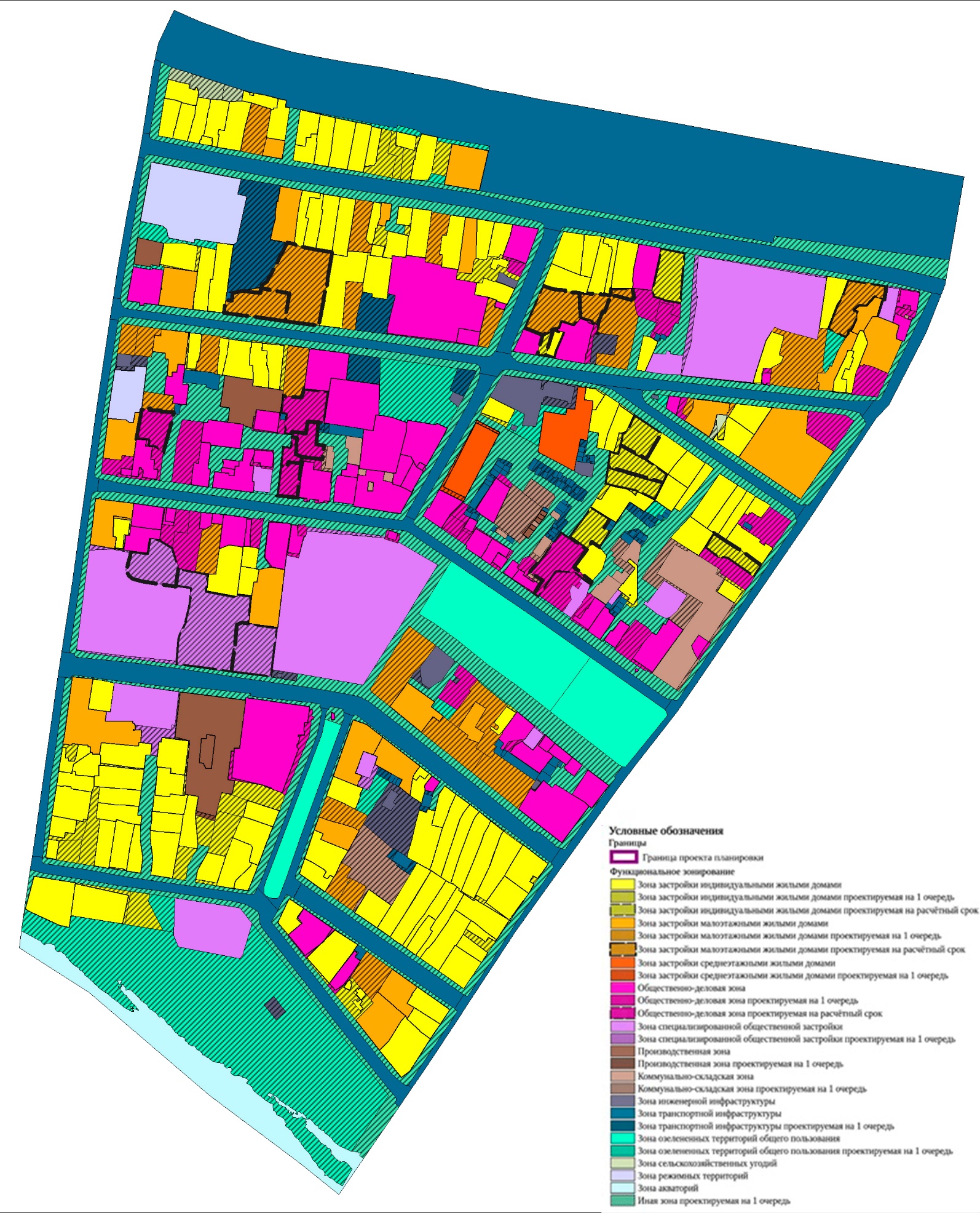 Рис. 4. Схема планируемого функционального зонированияПроектный баланс территории в соответствии с устанавливаемыми функциональными зонами, приводится в таблице 16.Таблица 16Проектный баланс территорииПланируемое развитие жилищного строительстваНаселение. Жилищное строительствоВ настоящее время в границах проектируемого участка расположено 183 индивидуальных и многоквартирных жилых домов. В существующей застройке проживает 1720 человек.В соответствии с постановлением Главы Камышловского городского округа «Об утверждении перечня аварийного жилого фонда с высоким уровнем износа и непригодного для проживания» с изменениями и дополнениями за 2013-2016 годы» на территории проектируемого участка расположены жилые дома, признанные аварийными и подлежащими сносу в связи с физическим износом в процессе их эксплуатации. Перечень таких домов представлен в таблице 17Таблица 17Таким образом, подлежат расселению подлежат 14 жилых домов, в которых проживает 161 человек. Аварийный и ветхий жилой фонд составил 2365,3 кв.м. Расселяемое на первую очередь население будет обеспечено жильем за границами проектировании на основании соответствующей муниципальной программы Камышловского городского округа.Вышеуказанные жилые дома подлежат сносу либо расселению с переводом здания в нежилое.Первая очередь реализации проектаНастоящим проектом предлагается упорядочить существующую планировочную структуру.На первую очередь реализации настоящего проекта не предусматривается размещение жилой застройки, поскольку территория проектирования на 90% расположена в границах защитных зон объектов культурного наследия (памятников культуры) г. Камышлов.Защитными зонами объектов культурного наследия являются территории, которые прилегают к включенным в реестр памятникам и в границах, в которых в целях обеспечения сохранности объектов культурного наследия и композиционно-видовых связей (панорам) запрещаются строительство объектов капитального строительства и их реконструкция, связанная с изменением их параметров (высоты, количества этажей, площади), за исключением строительства и реконструкции линейных объектов.Таким образом, для размещения жилой застройки на территории проектирования необходимо разработать и утвердить зоны охраны объектов культурного наследия, расположенных в границах участка проектирования, в соответствии с ФЗ «Об объектах культурного наследия (памятниках истории и культуры) народов Российской Федерации» от 25.06.2002 N 73-ФЗ.Расчетный срок реализации проектаНа расчетный срок реализации, после разработки и утверждения зон охраны объектов культурного наследия, проектом предлагается размещение 25 жилых домов, в том числе 19 индивидуальных жилых домов и 6 многоквартирных 3-этажных жилых дома в сумме на 98 квартир.Показатели для нового строительства приняты согласно Генеральному плану муниципального образования Камышловского городского округа:– средняя обеспеченность жилым фондом – 28,3 кв.м;– коэффициент семейности – 3.Средний размер индивидуального жилого дома на проект принят в размере 100,0 кв.м. Население проектируемого участка определено в количестве 1911 человек, в том числе 1559 человек – существующее сохраняемое население, 352 человека – перспективное население.Жилой фонд проектируемого участка составит 42220,9 кв.м, в том числе 31998,2 кв.м. – существующий сохраняемый жилой фонд, 10222,7 кв.м. – новое строительство.Средняя расчетная плотность населения составляет 28 чел/га.Общая информация по существующим и проектируемым жилым домам сведена в таблице 18.Таблица 18Общие показатели существующей и проектируемой жилой застройкиБлагоустройство территорииДля обеспечения населения индивидуальной и многоквартирной жилой застройки (1911 человек) площадками различного функционального назначения, необходимо 5541,9 кв.м.Расчет площадок различного функционального назначения приведен в таблице 19.Таблица 19.Расчет площадок различного функционального назначения для индивидуальной и многоквартирной жилой застройкиРасчет площадок различного функционального назначения выполнен с учетом нормативов градостроительного проектирования Камышловского городского округа Свердловской области.В связи со сложившейся существующей планировочной структурой (плотное расположение застройки) и размещенных инженерных сетей на территории существующей секционной застройки предполагается частичное размещение площадок различного функционального назначения: для игр детей дошкольного и младшего школьного возраста, для отдыха взрослого населения и для занятий физкультуры. На территории проектной застройки размещение площадок не предполагается. Площадки для хозяйственных целей и выгула собак разместить не возможно.Общественно деловая зонаВ настоящее время в границах проектирования расположено большое количество объектов социального и коммунально-бытового назначения.Расчет потребности в учреждениях обслуживания выполнен с учетом нормативов градостроительного проектирования Камышловского городского округа Свердловской области на проектное население – 1911 человек (Таблица 20).Таблица 20Расчет потребности в учреждениях обслуживанияВ соответствии с информацией Администрации Камышловского городского округа 4 здания общественного назначения являются аварийными. Проектом предлагается реконструкция таких зданий. Перечень реконструируемых зданий представлен в таблице 21.Таблица 21Все объекты социального и коммунально-бытового назначения, расположенные в указанных зданиях, сохраняются.Также на проект предусматривается реконструкция 3 аварийных зданий, являющихся жилыми домами, с последующим расселением и переводом в нежилые (таблица 22) В настоящее время в 2 из 3 вышеуказанных зданиях (ул. Карла Маркса, 51 и ул. Ленина, 17) расположены объекты общественного назначения, которые предлагаются к сохранению. В третьем здании (ул. Свердлова, 83) предусматривается размещение нотариальной конторы и объектов, оказывающих юридические консультации.Таблица 22Также на проект предусматривается размещение 13 зданий общественного назначения, в которых разместятся следующие объекты социального и коммунально-бытового назначения:– спортивный зал площадью 322,0 кв.м. (ул. Энгельса, 177);– объекты торговли торговой площадью 250,0 кв.м. (ул. Свердлова, 52);– офисы общей площадью 200,0 кв.м. (ул. Свердлова);– объекты торговли торговой площадью 270,0 кв.м. (ул. Свердлова, 42);– объекты торговли торговой площадью 215,0 кв.м. (ул. Карла Маркса);– дополнительный учебный корпус и здание под спортивный зал для МАОУ «Школа №1 Камышловского ГО» (ул. Энгельса, 171);– объекты торговли торговой площадью 100,0 кв.м. (ул. Маяковского, 23);– объект торговли торговой площадью 15,0 кв.м. (ул. Маяковского);– объект бытового обслуживания на 10 рабочих мест (ул. Карла Маркса);– объект бытового обслуживания на 5 рабочих мест (ул. Карла Маркса);– объект бытового обслуживания на 5 рабочих мест (ул. Карла Маркса, 35).Размещение дополнительного учебного корпуса и здания спортивного зала общеобразовательной школы предлагается для создания дополнительных классов и иных помещений для занятий учащихся и дальнейшего перевода учащихся в одну смену. Увеличение количества учащихся не предусматривается.Помимо вышеуказанного, в северной части территории проектирования предлагается снос существующей специализированной гостиницы «Дом отдыха локомотивных бригад станции Камышлов РЖД» по адресу ул. ул. Красных Орлов, 75 и строительство на его месте новой специализированной гостиницы для отдыха локомотивных бригад станции.Обслуживание иными объектами социального и коммунально-бытового назначения предусматривается за границами проектирования, в г. Камышлове.Планируемое развитие системы инженерно-технического обеспеченияВодоснабжение и водоотведение Обеспечение существующего и проектного населения водой хозяйственно-питьевого качества предусматривается по сложившей системе централизованного водоснабжения, источниками которой служат скважины Солодиловского и Железнодорожного месторождений. Для обеспечения бесперебойной подачи воды проектом предлагается «закольцевать» участки сети по ул. Карла Маркса, ул. Свердлова. В связи с развитием в границах проектирования жилого фонда, необходимо предусмотреть реконструкция водопроводов, с целью увеличения надежности сети и пропускной способности. Реконструкция водопроводов, уточнение диаметров труб, а также расстановка пожарных гидрантов выполняются на этапах рабочего проектирования, после выполнения гидравлических расчетов и разработки расчетных схем, с учетом перспективной застройки и существующих объектов жилого и общественного назначения.Проектом предлагается развитие централизованной системы водоотведения в границах проектирования. Канализование застройки решается путем присоединения проектных коллекторов хозяйственно-бытовой канализации к существующей сети водоотведения, с дальнейшим отведением на очистные сооружения города.Отведение хозяйственно – бытовых стоков с проектируемой территории решается с помощью системы самотечных коллекторов, проложенных в соответствии с решениями раздела «Вертикальная планировка территории».Расчет объемов водопотребления выполнен в соответствии с СП 30.13330.2016 «Внутренний водопровод и канализация зданий». Расчеты сведены в таблицу 23.Таблица 23Расчетные объемы водопотребления и хозяйственно-бытовых стоковТеплоснабжениеСогласно письму, полученному от МУП «Теплоснабжающая организация»:– на территории улиц Энгельса-Кирова, Урицкого- Ленина, объектов теплоснабжения не имеется;– подключение дополнительного учебного корпуса и здания под спортивный зал для МАОУ «Школа №1 Камышловского ГО» (ул. Энгельса, 171), запланировано после реконструкции тепловых сетей котельной по ул.Р.Люксембург, 11 и демонтажа угольной котельной;– на территории улиц Урицкого- Ленина, Свердова-Красных Орлов объектов теплоснабжения не имеется;– подключение объектов на территории ул. Энгельса-ул. Свердлова, Маяковского-Ленина запланировано после реконструкции тепловых сетей и установки блочно-модульной котельной по ул.Энгельса,179;– подключение строящегося Дома отдыха локомотивных бригад запланировано к строящимся тепловым сетям по ул. Красных Орлов от котельной, расположенной по адресу ул. Железнодорожная, 17 с подключением Общеобразовательного учреждения №58.Данные мероприятия по развитию системы теплоснабжения отражены в графических материалах проекта «Схема планируемого развития объектов инженерной инфраструктуры».Проектируемые объекты, которые расположены вне зоны действия централизованной системы теплоснабжения, планируется подключить к вновь запроектированной блочно-модульной газовой котельной. Расположить котельную предусматривается в границах ул. Свердлова – ул. Комсомольская, на территории проектируемой многоэтажной жилой застройки. От данной котельной предусматривается запитать проектную застройку по ул. Маяковского и проектный жилой дом по ул. Красных Орлов. Строительство блочно-модульной газовой котельной возможно после выполнения мероприятий, описанных в разделе «Газоснабжение». Расчет объемов теплопотребления выполнен для существующей и проектной секционной застройки. Результаты расчетов сведены в таблицу 24.Таблица 24 Расчетные объемы теплопотребленияГазоснабжениеСогласно размещенной на официальном сайте ООО «Газпром трансгаз Екатеринбург» информации «О наличии (отсутствии) технической возможности доступа к регулируемым услугам по транспортировке газа по магистральным газопроводам для целей определения возможности технологического присоединения к газораспределительным сетям» и письму полученному от АО «ГАЗЭКС» №1728 от 02.09.2020, отсутствует техническая возможность подключения перспективных потребителей от выхода № 1 ГРС г. Сухой Лог (газопровод высокого давления I категории). От данного выхода ГРС, осуществляется газоснабжение потребителей ст.Кунара, с.Курьи, с.Новопышминское, д.Мельничная, с.Филатовское, Сухожского района, п.Октябрьский, с.Калиновское, с.Обуховское Камышловского района и г.Камышлов. Соответственно техническая возможность подключения зданий жилой застройки в проектируемом квартале по состоянию на сегодняшний день отсутствует.Так как система газоснабжения является важной частью коммунальной инфраструктуры населенного пункта, в проекте предусмотрено развитие системы газоснабжения для теплоснабжения и удовлетворения коммунально-бытовых нужд:– 100% обеспечение системой газоснабжения существующей жилой застройки (секционной и индивидуально);– 100% обеспечение системой газоснабжения проектной жилой застройки (секционной и индивидуальной);– строительство блочно-модульной газовой котельной.Использование газа в границах проектирования предусматривается:– приготовление пищи;– отопление, вентиляцию и горячее водоснабжение жилых и общественных зданий (газовые котельные, индивидуальные источники теплоснабжения – газовые котлы);Данные мероприятия возможно осуществить после появления технической возможности подключения. Расчет объемов газопотребления существующей и проектной застройки выполнен в соответствии с Нормативами градостроительного проектирования Свердловской области НГПСО 1-2009. Результаты расчетов сведены в таблицу 25.Таблица 25Расчетные объемы газопотребленияЭлектроснабжениеЭлектроснабжение проектируемой территории предусматривается по сложившейся системе. Электричество от трансформаторных пунктов по линиям электропередачи 0,4кВ будет доставляться к жилым и общественным объектам. Линии электропередачи 0,4кВ, подведенные к аварийным зданиям, подлежащим сносу, предусматривается демонтировать.Проектируемую застройку предусматривается подключить к существующим и проектным трансформаторным пунктам (ТП 10/0,4кВ). Расчетные объемы электропотребления выполнены в соответствии с Нормативами градостроительного проектирования Свердловской области НГПСО 1-2009. Удельные нагрузки приняты с учетом использования газовых плит. Результаты расчета объемов электропотребления сведены в таблицу 26. Таблица 26Расчетные объемы электропотребления СвязьВ границах проектирования предусматривается развитие стационарной телефонной связи для проектируемых объектов. С учетом коэффициента семейности, принятым равным в данной застройке – 3,0, общее количество номеров для проектируемой застройки составит 117. Согласно письму № 05/05/8569/20 от 27.08.2020, полученному от ПАО «Ростелеком» точка подключения к существующим сетям и объектам связи находится по адресу г. Камышлов, ул. Карла Маркса, 59а. Также проектом предлагается:– обеспечить население услугами Интернета;– развитие системы цифрового вещания.Планируемое развитие системы транспортного обслуживанияВ основу развития улично-дорожной сети проектируемой территории положены предложения генерального плана Камышловского городского округа и проекта планировки северо-восточной части Камышловского городского округа. Развитие планировочной структуры предполагает следующие основные мероприятия:замена покрытия проезжих частей;размещение новых проездов с твердым покрытием; приведение основных параметров улиц и дорог к нормативным.Магистральными улицами общегородского значения являются ул. Энгельса, ул. Урицкого, ул. Свердлова, ул. Ленина, которые обеспечивают транспортную связь проектируемой территории с другими районами города. Ширина улиц в «красных линиях» – 20,0 - 30,0 м, ширина проезжей части 7,0 - 8,0 м.Улицами местного значения в зонах жилой застройки являются ул. Урицкого, ул. Красных Орлов, ул. Маяковского, ул. Комсомольская, ул. Карла Маркса, ул. Пролетарская, ул. Кирова. Ширина улиц в «красных линиях» составляет 17,0 – 36,0 м, ширина проезжих частей 6,0 – 9,0 м.Протяженность магистральной сети, обслуживающей проектируемую территорию, составляет 3,01 км. Плотность магистральной сети – 4,45 км/км². Общая протяженность улично-дорожной сети 6,28 км. Плотность улично-дорожной сети 9,27 км/ км².Радиусы закругления проезжих частей на пересечениях и примыканиях 6,0-12,0 м.Пешеходное движение организовано по всем улицам проектируемой территории, обеспечивая минимальную дальность перемещения до объектов пешеходного тяготения.В северо-восточной части рассматриваемой территории расположена железнодорожная станция «ст. Камышлов».Существующий маршрут общественного транспорта проходит по улицам Ленина, Энгельса и Урицкого со следующими остановочными пунктами:о/п «Автостанция»;о/п «Центральная площадь»;о/п «Педколледж»;о/п «Администрация».Проектом предлагается размещение нового автобусного маршрута по улице Свердлова, от улицы Ленина до улицы Урицкого, с новым остановочным пунктом вблизи пересечения ул. Свердлова с ул. Маяковского. Также предлагается размещение остановочного пункта на пересечении улиц Энгельса и Урицкого.Технико-экономические показатели транспортной инфраструктуры проектируемой территории приведены в таблице 27.Таблица 27Технико-экономические показатели транспортной инфраструктурыИнженерная подготовка и благоустройство территорииХарактеристика прилегающей территории и территории проектированияВ соответствии с требованиями действующих санитарных правил и норм, а также строительных правил (раздел «Инженерная подготовка территории и вертикальная планировка»), была разработана схема поверхностного водоотвода, которая включает следующие мероприятия:– вертикальная планировка;– поверхностный водоотвод.Анализ территории выполнен на топографической основе масштаба 1:1000. Рельеф рассматриваемого участка территории – достаточно спокойный. Отметки поверхности колеблются в интервале от 82,00 до 107,45. Наиболее возвышенный участок располагается в северо-западной части района проектирования, пониженный участок – в юго-восточной части рассматриваемой территории. Средний уклон по площадке составляет 15 ‰. На территории проектирования отсутствуют источники негативного воздействия на окружающую среду. В результате анализа территории естественный сток поверхностных вод осуществляется в нескольких направлениях. В юго-восточной части рассматриваемой территории образованы тальвеги, по которым осуществляется существующий поверхностный сток естественным способом за пределы территории. Характер существующего рельефа территории проектирования с учетом прилегающей территории приведен на рисунке 5.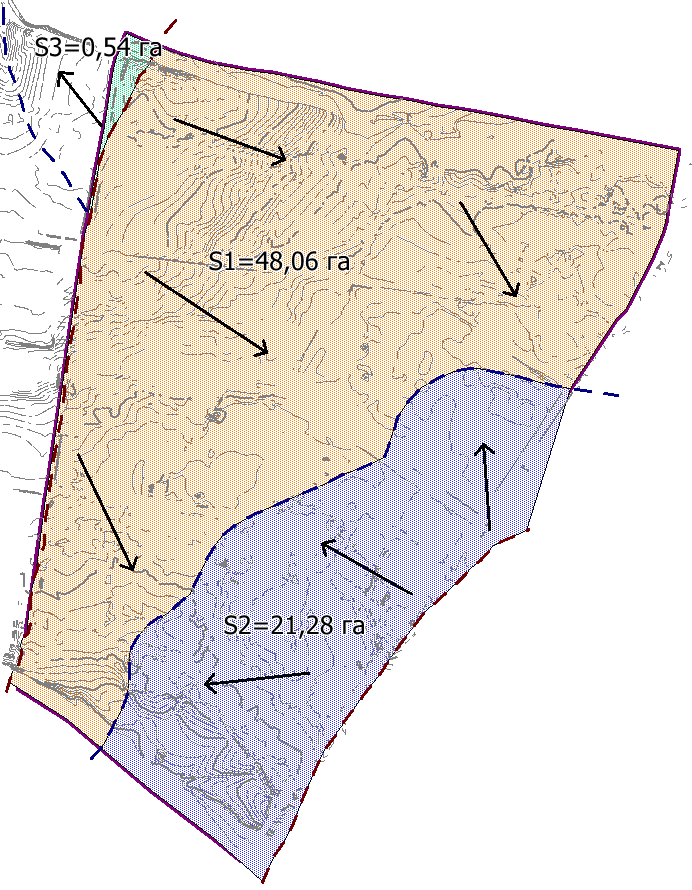 Рис 5. Характер существующего рельефаНа основании существующего состояния и использования территории проектом предлагается организация ливневой канализации смешанного типа по водоотводным канавам и коллекторам. Объем стоков с территории проектирования учтен при расчетах, которые приведены в разделе «Вертикальная планировка, поверхностный водоотвод».Определение точки сброса дождевых вод после очисткиПроектом предусмотрен отвод поверхностного стока с рассматриваемой территории ливневой канализацией смешанного типа на проектируемые закрытые очистные сооружения, расположенные в южной части территории проектирования. Сброс очищенных вод осуществляется в реку Пышма. При расчете мощности и размеров очистных сооружений необходим учет территории, с которых отводится поверхностный сток.Вертикальная планировка, поверхностный водоотводИнженерное освоение и благоустройство территорий – это важная архитектурная и градостроительная проблема. Любая местность характеризуется определенными условиями рельефа, уровнем стояния грунтовых вод, опасностью затопления паводковыми водами и др. Сделать территорию более пригодной для строительства и эксплуатации можно с помощью мероприятий инженерной подготовки.В основу проектных предложений заложено обеспечение организованной системы поверхностного водоотвода при максимальном сохранении существующего рельефа в соответствии с требованиями СП 42.13330.2016. «Градостроительство. Планировка и застройка городских и сельских поселений». Проектом приняты уклоны по улично-дорожной сети от 4 ‰ до 58‰. Максимальная разница между отметками существующего рельефа и проектными отметками, принятыми в настоящем проекте, составляет -0,70 метр.Схема вертикальной планировки с указанием «красных» отметок, расстояний и уклонов между «переломными точками» по осям улиц и дорог отображена на чертеже «Схема вертикальной планировки, инженерной подготовки и инженерной защиты территории».В состав элементов, используемых в проектировании системы по отводу дождевых стоков с территории проектирования, входит:- открытые лотки проезжих частей;- открытые канавы; - коллектор ливневой канализации самотечный.Канавы приняты трапецеидального поперечного профиля, крутизна откосов канав принята 1:1,5. Глубину канав от 0,60 м, а ширина по дну – 0,40 м.Поверхностный сток дождевых вод предлагается осуществлять в самотечном режиме по открытой системе водоотведения, которая предусматривает водоотвод по спланированной поверхности автодорог, далее по открытым лоткам вдоль улично-дорожной сети, далее в закрытый коллектор по ул.Маяковского к площадке очистных сооружений дождевых вод закрытого типа, расположенным в южной части территории. Сброс очищенных вод осуществляется в реку Пышма.В данном разделе проекта планировки был произведен расчет расходов ливневых стоков. Справочные данные для расчета расходов дождевых стоков сведены в таблицу 28.Таблица 28Справочные данные для расчета расходов дождевых стоковГодовой объем поверхностных сточных вод, образующихся на территории водосбора, определяется как сумма поверхностного стока за теплый (апрель-октябрь) и холодный (ноябрь-март) периоды года с общей площади по формуле:WГ = WД + WТ + WМ + WДргде WД, WТ, WМ, WДр - среднегодовой объем дождевых, талых, поливомоечных и дренажных вод, в м3.Опираясь на исходные и справочные данные, в проекте были определены расходы воды с территории площадки (в соответствии с «Рекомендациями по расчету систем сбора, отведения и очистки поверхностного стока с селитебных территорий, площадок предприятий и определению условий выпуска его в водные объекты»). Результаты расчетов, исходя из условия 100 % отвода поверхностных вод с территории водонепроницаемых поверхностей (30 % общей площади в соответствии с проектом), сведены в таблицу 29.Таблица 29Результаты расчетов расходов дождевых сточных водОбщий годовой расход сточных вод составит 135298,06 м3/год, следовательно, среднесуточный расход поверхностного стока исходя из среднегодового уровня осадков с территории площадки равен 370,68 м3/сут., что составляет 4,29 л/с. В период снеготаяния, либо во время максимального дождя исходя из показателя суточного максимума осадков (приведен в таблице 1), объем сточных вод, поступающих на очистку, будет значительно выше.Проектом предложено размещение очистных сооружений мощностью 10л/с с возможностью размещения накопительных резервуаровИнженерное благоустройство территории, мероприятия по обеспечению доступа маломобильных групп населенияМероприятия по благоустройству включают в себя:- организацию озеленения;- устройство пешеходных дорожек, площадок.На территории проектирования предусмотрена организация благоустроенных площадок для отдыха и физкультурных упражнений, а также небольшие парково-прогулочные зоны.В соответствии с СП 35-101-2001 «Проектирование зданий и сооружений с учетом доступности для маломобильных групп населения», благоустройство территории и повышение качества архитектурной среды достигается при соблюдении доступности, безопасности, удобства и информативности зданий для нужд инвалидов и других маломобильных групп населения без ущемления соответствующих прав и возможностей других людей, находящихся в этих зданиях.Критерий доступности содержит требования:- беспрепятственного движения по коммуникационным путям, помещениям и пространствам;- достижения места целевого назначения или обслуживания и пользования предоставленными возможностями;- возможности воспользоваться местами отдыха, ожидания и сопутствующего обслуживания.Для беспрепятственного доступа инвалидов ко всем необходимым объектам следует предусмотреть понижающие площадки в местах пересечения тротуаров с проезжей частью. Высота бортовых камней тротуара должна быть 0,0 мм. Минимальная ширина пониженного бордюра, исходя из габаритов кресла-коляски, должна быть не менее 1500 мм. Типовая конструкция понижающей площадки приведена на рисунке 6.Данное мероприятие необходимо проводить на рабочей стадии проектирования.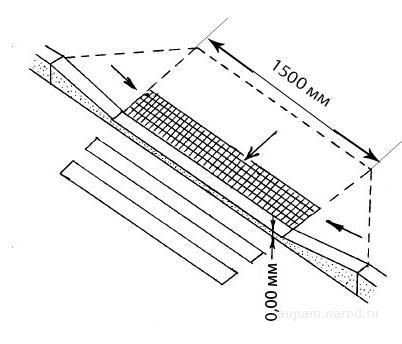 Рис 6. Типовая конструкция понижающей площадкиВарианты планировочных решений застройки территорииВарианты планировочных решений застройки территории, в отношении которой разрабатывается Проект планировки и межевания территории, представлены в таблица 30. При анализе двух вариантов было принято решение о подготовке Проекта планировки и межевания территории на основании Варианта №2. Ознакомиться с графическими материалами Вариантов можно в Приложениях 12,13 данной документации.Таблица 30Перечень мероприятий по защите территории от чрезвычайных ситуаций природного и техногенного характераПеречень возможных источников ЧС природного характера, которые могут оказывать воздействие на проектируемую территориюОпасные природные процессы на территории Камышловского муниципального района обусловлены географическим положением (граница восточных склонов Уральских гор и западно-сибирской низменности), климатическими особенностями (частота возникновения неблагоприятных атмосферных и литосферных явлений высокая), условиями формирования весеннего стока на реках района. К основным факторам риска возникновения ЧС природного характера на территорииКамышловского муниципального района относятся:опасные геологические явления и процессы – землетрясения;опасные гидрологические явления и процессы – паводок, подтопление;опасные метеорологические явления и процессы: сильный ветер, шторм,ураган;природные пожары: лесные пожары, торфяные пожары.Территория Камышловского городского округа расположена в стороне от возможных очагов землетрясений. Общее сейсмическое районирование территории оценивается, как благоприятное и безопасное для большей части инженерных объектов, за исключением ветхих и аварийных объектов и сооружений. Расчетная сейсмическая интенсивность для проектируемой территории составляет 6 балов шкалы MSK-64 степени сейсмической опасности С (1.0%), для А (10.0%), В (5.0%) – не установлена (СНиП II-7-81 «Строительство в сейсмических районах», применительно к территории г. Камышлов).Основным водотоком на территории Камышловского городского округа является рекаПышма и её приток Камышловка. Река Пышма относится к одному из паводкоопасных направлений на территории Свердловской области. Данные гидрологических наблюдений за рекой на территории Камышловского ГО отсутствуют. Анализ поводковой обстановки проводится по данным Государственного бюджетного учреждения Свердловской области «Территориальный центр мониторинга и реагирования на ЧС в Свердловской области», данным ближайших гидропостов и сведеньям, представленным администрацией Камышловского ГО. Факторы, влияющие на параметры паводковой обстановки в период весеннего половодья на территории Камышловского ГО (превышение критического уровня воды в реке Пышма) следующие:осеннее увлажнение почвы;глубина промерзания почвы (среднее значение для территории Камышловского ГО составляет 93,0 сантиметра, максимальное – 145.0 сантиметров);толщина льда на реке Пышма (среднемноголетнее значение 60.0 сантиметров);высота снежного покрова (средняя многолетняя величина составляет 36,0 сантиметров, максимальная – 66,0 сантиметров);запасы воды в снежном покрове (средняя многолетняя величина составляет 71,0 миллиметр).Среднее многолетнее превышение уровня воды в реке Пышма (г. Ирбит) составляет 635.0 сантиметров. При максимальном повышении уровня воды в реке Пышма, свыше 700.0 сантиметров, подтопление территории Камышловского ГО не прогнозируется.Неблагоприятные атмосферные явления на территории рассматриваемого района характеризуются повышенной повторяемостью неблагоприятных и необычных атмосферных явлений (сильных гроз с поражением наземных объектов, сильных ливней со скоростью выпадения осадков 20.0 мм/ч и более, штормов со скоростью ветра 20.0 м/с и более, крупного или особо интенсивного града, зимних гроз, шаровых молний и т.д.).Таблица 31Опасные природные и метеорологические явления* Критерии опасного явления установлены с учетом 10%-й повторяемости величин метеорологических характеристикСильный ветер, штормы, ураганы - опасные метеорологические явления, характеризующиеся высокими скоростями ветра. Характеристики ветрового режима, бальности и диапазона изменения скоростей ветра. Это обусловлено более быстрым (по сравнению с сезонными) вариациями атмосферных параметров, в особенности атмосферного давления и температуры воздуха, обусловленные прохождением через Урал циклонов и атмосферных фронтов.Важнейшими характеристиками ураганов и штормов, определяющими объемы возможных разрушений и потерь, являются скорость ветра, ширина зоны, охваченная ураганом и продолжительность его действия. Скорость ветра при ураганах, бурях и штормах в данном районе может изменяться от 20 до 30 м/с и более.Ширина зоны катастрофических разрушений при ураганном ветре может изменяться от нескольких до десятков километров и более. Продолжительность действия ураганного ветра составляет несколько часов. Преобладающее направление ветра (СНиП 23-01-99 «Строительная климатология») для рассматриваемого района:в холодный период года (декабрь-февраль) - юго-западное;в тёплый период года (июнь-август) - северо-западное.Наибольшая вероятность их возникновения - в летний период. В результате данного стихийного бедствия могут возникать повреждения зданий и сооружений, обрыв линий электропередачи и связи.Разрушения зданий при ураганном ветре и перехлестывание проводов ЛЭП способствуют возникновению и быстрому распространению массовых пожаров.В среднем за год возможно несколько дней со скоростью ветра до 30 м/с и выше (один раз в 20 лет). Природные пожары. Наиболее вероятной зоной развития пожара могут являться природные торфяники, лес. Для территории Камышловского муниципального района чрезвычайная пожарная опасность характеризуется показателем пожарной опасности (5 класс, соответствующий 10000 по формуле Нестерова, 12000 - по формуле Сверловой).При возникновении ЧС в результате природного пожара, на территории Камышловского ГО, возможно задымление и загазованность территории городского округа.Частота природного пожара составляет 1.0 * 10-1 год-1.Частота наступления ЧС в результате природного пожара - 1.0 * 10-1 год-1.Другие опасные природные явления и процессы (извержения вулканов, оползни, селевые потоки, лавины, цунами, катастрофическое затопление) для территории Камышловского ГО не характерны.Перечень возможных источников ЧС техногенного характера на проектируемой территории, а также вблизи указанной территорииК техногенным ЧС относятся:транспортные аварии и катастрофы, включающие: крушение и аварии товарных и пассажирских поездов; авиационные катастрофы вне аэропортов и населенных пунктов; крупные автомобильные катастрофы; аварии транспорта на мостах, железнодорожных переездах и в туннелях; аварии на магистральных трубопроводах;пожары и взрывы в зданиях, на коммуникациях и технологическом оборудовании промышленных объектов; на объектах добычи, переработки и хранения легковоспламеняющихся, горючих и взрывчатых веществ; на различных видах транспорта; жилых и общественных зданиях; подземные пожары и взрывы горючих ископаемых;аварии с выбросом (угрозой выброса) и распространением облака аварийно химически опасного вещества (далее АХОВ) при их производстве, переработке или хранении (захоронении), транспортировке, в процессе протекания химических реакций, начавшихся в результате аварии; аварии с химическими боеприпасами;аварии с выбросом (угрозой выброса) радиоактивных веществ при авариях на АЭС, атомных энергетических установках производственного и исследовательского назначения и других предприятиях ядерно-топливного цикла;аварии с выбросом (угрозой выброса) биологически опасных веществ: на предприятиях промышленности и в научно-исследовательских учреждениях, на транспорте, а также при хранении и обслуживании биологических боеприпасов;внезапное обрушение жилых, промышленных и общественных зданий и сооружений элементов транспортных коммуникаций;аварии на электроэнергетических объектах: электростанциях, ЛЭП, трансформаторных, распределительных и преобразовательных подстанциях с долговременным перерывом электроснабжения основных потребителей или обширных территорий; выход из строя транспортных электрических контактных сетей;аварии на коммунальных системах жизнеобеспечения, в том числе: на канализационных системах с массовым выбросом загрязняющих веществ, системах водоснабжения населения питьевой водой, сетях теплоснабжения и на коммунальных газопроводах;аварии на очистных сооружениях сточных вод городов (районов) и промышленных предприятий с массовым выбросом загрязняющих веществ и промышленных газов;гидродинамические аварии с прорывом плотин (дамб, шлюзов, перемычек и т.д.), образованием волн прорыва и зон катастрофического затопления и подтопления, с образованием прорывного паводка и смывом плодородных почв или образованием наносов на обширных территориях.К основным факторам риска возникновения ЧС техногенного характера на территории Камышловского городского округа относятся: аварии на потенциально опасных объектах, транспортные аварии и катастрофы при перевозках опасных грузов автомобильным и железнодорожным транспортом, аварийные ситуации на объектах жизнеобеспечения.Поражающие факторы ЧС техногенного характера и их основные параметры приведены в таблице 32.Таблица 32.Поражающие факторы ЧС техногенного характера и их основные параметрыНа территории Камышловского городского округа отсутствуют радиационно опасные объекты. В тоже время, вблизи территории Камышловского городского округа (80.0 километров на северо-запад) располагается Белоярская атомная электростанция. При наиболее опасном развитии аварии на Белоярской АЭС вся территория Камышловского муниципального района попадает в зону сильного радиационного загрязнения с уровнем радиации от 8 до 80 р/час.Для защиты населения на территории всего муниципального района вводится режим радиационной защиты на период до 10 суток. Потери могут составить:санитарные потери среди населения до 10.0%;безвозвратных потерь не прогнозируется.Потенциальную опасность для территории и населения Камышловского городского округа представляют:аварии на объектах, имеющих производства (цеха), использующие АХОВ (станция водоподготовки, очистные канализационные сооружения, молочный комбинат);аварии на пожаровзрывоопасных объектах (газораспределительные сети, объекты газопотребления (котельные), и автозаправочные станции (далее АЗС);аварии на объектах транспорта (при перевозке опасных грузов);аварии на коммунальных объектах жизнеобеспечения, которые могут достичь критериев ЧС (перерыв в электро-, теплоснабжении сроком на одни сутки и более).К химически опасному относится объект, на котором хранят, перерабатывают, используют или транспортируют АХОВ, при аварии на котором или при разрушении которого может произойти гибель или химическое заражение людей, сельскохозяйственных животных и растений, а также химическое заражение окружающей среды.На территории городского округа расположено три химически опасных объекта, сведения по которым представлены в таблице 33.Таблица 33. Химически опасные объекты*На момент разработки проекта генерального плана опасное вещество, аммиак, в холодильной установке не используется (применяется фреон). Аммиак временно хранится на территории молочного комбината. ЧС, связанные с использование данного АХОВ на территории Камышловского городского округа не прогнозируются.Станция водоподготовки, находится в северной части городского округа, предназначена для обеззараживания воды перед подачей её потребителям. На станции применяется метод хлорирования, путем добавления к водопроводной воде хлорной воды, получаемой из жидкого хлора.Наиболее опасная составляющая для данного объекта - хлораторное отделение, которое включает в себя блок хранения хлора и хлораторную, состоящую из хлордозаторной и компрессорного отделения.Канализационные очистные сооружения предназначены для переработки и очистки сточных вод города Камышлова, прилегающих населенных пунктов и промышленных зон. Очистные сооружения ООО «Водоканал» расположены в лесном массиве, в 4.0 километрах на северо-восток от черты городской застройки. Для очистки канализационных стоков применяется жидкий хлор.Контейнеры (баллоны) с жидким хлором доставляют автомобильным транспортом. Максимальный объём перевозки и хранения на данных объектах составляет один контейнер с жидким хлором, массой до 1.0 тонны.При разрушении емкости происходит бурное (в зависимости от давления) испарение хлора. Доля мгновенно испарившегося хлора зависит от температуры хранящегося жидкого хлора. Чем выше его температура, тем большая доля хлора практически мгновенно испаряется при аварийном выбросе (Например: 20.0% при 20°С и 30.0% при 40°С). При этом образуется так называемое первичное облако с концентрациями, значительно превышающими смертельные концентрации. Продолжительность поражающего действия первичного облака хлора на небольших удалениях от места аварии будет составлять от нескольких десятков секунд до нескольких минут.Вторичное облако, образующееся при испарении жидкого хлора с площади розлива, характеризуется концентрацией этого вещества в нем на 2-3 порядка ниже, чем в первичном облаке. Однако продолжительность действия в этом облаке хлора значительно больше и определяется временем испарения разлившегося жидкого хлора. Испарение идет за счет тепла поддона или подстилающей поверхности, а также температуры окружающего воздуха. Время испарения зависит от количества вещества, характера разлива: в поддон или свободно (в обваловку) и от метеорологических условий. Испарение может длиться несколько часов и даже суток.Газообразный хлор в 2.5 раза тяжелее воздуха, поэтому облако хлора перемещается по направлению ветра близко к земле. Обладает хорошей проникающей способностью в негерметичные сооружения. Может скапливаться в низких участках местности, подвалах домов, колодцах, тоннелях	и защитных сооружениях, не оборудованных в противохимическом отношении. За внешнюю границу зоны заражения принимается линия средней пороговой токсодозы, вызывающей начальные симптомы поражения. Она составляет 0.6 мг*мин./литр.Пожаровзрывоопасные объекты на территории Камышловского городского округа представлены автозаправочными станциями (далее АЗС), объектами газоснабжения и газопотребления, газовыми сетями.Объекты газоснабжения, газопотребления (производственно-отопительные газовые котельные) и газовые сети располагаются на производственной территории городского округа. Возможные аварии на данных объектах классифицируются как локальные, не выходят за пределы санитарно-защитных зон предприятий. ЧС не прогнозируются.Сведения по отопительным газовым котельным представлены в таблице 34.Таблица 34Сведения по отопительным газовым котельнымВсе газовые котельные, кроме котельных, расположенных на ул. К. Либкнехта, 28 и ул. Швельниса, 40а запитаны от газопроводов среднего давления (0.005-0.3 МПа).Для газовой котельной характерны следующие типовые сценарии ЧС в результате аварии или нарушения технологического процесса.Наиболее опасным является сценарий, связанный с загазованностью в топке котла и последующим взрывом природного газа в количестве 0.0105 тонны. В реализации ЧС будет участвовать весь объём опасного вещества.Наиболее вероятным является сценарий, связанный с разгерметизацией газопровода среднего давления, выбросом природного газа в количестве 0.00095 тонны и последующим взрывом природного газа. В реализации ЧС будет участвовать весь объём опасного вещества.АЗС предназначена для приема, хранения и отпуска моторного топлива. На АЗС используются пожаровзрывоопасные вещества, такие как: бензины марок Аи-92, Аи-95, А-80 и дизельное топливо, которые относятся, соответственно, к легко воспламеняемым и горючим жидкостям.Сведения по АЗС, расположенным на территории Камышловского городского округа представлены в таблице 35.Таблица 35Сведения по АЗСНаиболее опасным является сценарий, связанный с разливом топлива, образованием облака топливовоздушной смеси, детонация облака топливовоздушной смеси, образование воздушной ударной волны, формирование огневого шара паровоздушной смеси с разрушениями автоцистерны-топливозаправщика, оборудования сооружений АЗС, трубопроводов, резервуарного парка и транспортных средств. Взрыв и возникновение пожара на АЗС, в количестве соответствующему наибольшему по объёму резервуару.В реализации ЧС будет участвовать весь объем опасного вещества (бензина), находящегося в наибольшем резервуаре. Для определения количества опасного вещества принята плотность бензина 0.77 т/куб. м.Наиболее вероятным для АЗС является сценарий, связанный с переливом бензобака транспортного средства с последующим возгоранием пролива топлива (автобензина) в количестве 0.11 тонны. В реализации данной ЧС будет участвовать весь объём опасного вещества.Для определения зон действия основных поражающих факторов использовалась «Методика оценки последствий аварий на пожаровзрывоопасных объектах» (Сборник методик по прогнозированию возможных аварий, катастроф, стихийных бедствий в ЧС, книги 1, 2, МЧС России, 1994).Исходные данные и допущения при расчётах. Для объектов газового хозяйства:диаметр газопровода - 110.0 мм;давление в газопроводе - 0.3 МПа;расчётное время срабатывания до отключения подачи газа - 300 с.Для объектов использующих нефтепродукты:класс окружающего пространства - 3, средне загроможденное пространство: отдельно стоящие технологические установки, резервуарный парк;значение теплового потока на поверхности факела горящих разлитий - 116 кВт/ кв. м;класс автобензина по взрывоопасным свойствам - 3;ожидаемый диапазон скорости взрывного превращения для - 4 дефлаграция, скорость фронта пламени 200-300 м/с;класс устойчивости атмосферы - инверсия;скорость ветра (условная при расчёте) - 1 м/с.Размеры зон ЧС по наиболее опасному и наиболее вероятному сценарию, социальноэкономические последствия при реализации ЧС на пожаровзрывоопасных объектах, расположенных на территории Камышловского городского округа, представлены в таблице 36.Таблица 36Размеры зон ЧС по наиболее опасному и наиболее вероятному сценарию, социально-экономические последствия при реализации ЧС на пожаровзрывоопасных объектах, расположенных на территории Камышловского городского округаГидротехнические сооружения (далее ГТС). На территории Камышловского городского округа отсутствуют опасные ГТС. В тоже время, на территории Камышловского муниципального района, в селе Галкинское, на реке Камышловка расположено водохранилище и плотина. При залповом (аварийном) сбросе воды на ГТС села Галкинское возможно подтопление жилого сектора Камышловского городского округа, расположенного на берегах реки Камышловка. Возможно подтопление до 40 домовладений.Возможно частичное затопление территории в пойме реки Пышмы в результате разлива реки в период интенсивного таяния снегов, обильных осадков и залпового (аварийного) сброса воды из Белоярского или Рефтинского водохранилищ, расположенных выше по течению на реке Пышма. ЧС в результате данных аварий не прогнозируются.ЧС на коммунальных системах жизнеобеспечения. Аварии на коммунальных системах жизнеобеспечения приводят к прекращению снабжения населения и территорий водой, электроэнергией, теплом и газом.Последствия от аварии на коммунальных системах жизнеобеспечения могут оказывать поражающее действие на людей: поражение электрическим током при прикосновении к оборванным проводам, возникновением пожаров вследствие коротких замыканий и возгорания (взрыва) газа.Основными причинами аварийных ситуаций на объектах жилищно-коммунального хозяйства являются:ветхость сетей и оборудования (40.0-50.0% и более);механическое повреждение трассы (в результате природных явлений, человеческого фактора);недостаточная квалификация обслуживающего персонала, некачественный ремонт.Мероприятия по предупреждению ЧС на коммунальных системах жизнеобеспечения, должны быть направлены на реконструкцию и капитальный ремонт теплоэнергетических систем и сетей жилищно-коммунального хозяйства, жилого фонда, находящегося в муниципальной собственности, а также принятием специальных программ по указанной проблеме.На всех предприятиях и в организациях, обеспечивающих жизнедеятельность населения, должны быть резервные источники электроснабжения.Для оперативной ликвидации аварийных ситуаций должны быть разработаны регламенты взаимодействия аварийно-диспетчерских служб предприятий ЖКХ со структурными подразделениями МЧС по Свердловской области, отрядами пожарной охраны и сторонними организациями Камышловского муниципального района. Заключены договоры по взаимодействию в условиях ЧС.На территории Камышловского городского округа протяжённость железнодорожных путей общего пользования составляет 7,3 километров (участок Транссибирской магистрали сообщением Екатеринбург-Тюмень). Расположена железнодорожная станция Камышлов, которая открыта для грузовой работы (приём-выдача повагонных грузов и контейнеров).Протяжённость автомобильных дорог регионального и местного значения составляет 47 километров. Проходит участок автомобильной дороги федерального значения Р-351. Количество автомобильных мостов по направлениям - 3.Потенциальную опасность возникновения транспортных ЧС представляют аварии на автомобильном и железнодорожном транспорте при перевозке опасных грузов.Уровни риска вовлечения опасных грузов в аварийную ситуацию приведены в таблице 37.Таблица 37Уровни риска вовлечения опасных грузов в аварийную ситуациюВ зону возможной ЧС в результате аварии при перевозке опасных грузов, может попасть население и территория населённого пункта расположенная вдоль автомобильной дороги Р-3651 и железнодорожной магистрали.На автомобильном транспорте потенциальную опасность возникновения ЧС представляют аварии автомобилей перевозящих АХОВ (хлор), легковоспламеняющиеся и горючие вещества, сжиженный углеводородный газ (далее СУГ) в баллонах.Потенциальную опасность на железнодорожном транспорте представляет железнодорожная станция Камышлов.Анализ аварийных ситуаций на железнодорожном транспорте в Российской Федерации показывает, что наиболее опасными аварийными ситуациями на железной дороге являются:крушение товарных поездов, перевозящих пожаровзрывоопасные вещества, так как может произойти детонация взрывоопасных веществ и возгорание пожароопасных веществ, что приведет к мощному взрыву, возникновению крупного пожара;крушения товарных поездов, перевозящих АХОВ, что приведет к разливу дотонн АХОВ, образование зон опасного химического заражения площадью до 15.0 кв. километров;аварии, связанные с железнодорожными цистернами, перевозящими АХОВ или легко воспламеняющиеся жидкости, на территории железнодорожной станции.Аварии железнодорожного транспорта, осуществляющего перевозку АХОВ, могут приводить к взрывам, химическому и биологическому заражению, радиоактивному загрязнению. Характерной особенностью таких ЧС являются значительные размеры и высокая скорость формирования очага поражения. Наиболее опасными являются ЧС в результате аварии при перевозке хлора в железнодорожных цистернах.Рассмотрим наиболее опасный сценарий ЧС, связанный с аварией цистерны с хлором. Результатом такой аварии будет являться: разгерметизация цистерны, истечение хлора с образованием пролива, образование вторичного облака, образование зоны опасного химического поражения. В реализации данной ЧС будет участвовать до 48.0 тонн хлора.Согласно статистическим данным, возможная частота реализации данной ЧС составит - 4.6 * 10-7 год-1.Размеры зон ЧС по сценарию составят:глубина порогового поражения - до 1650.0 метров;ширина зоны порогового поражения - до 225.0 метров;глубина смертельного поражения - до 500.0 метров;ширина зоны смертельного поражения - до 68.0 метров.Прогнозирование масштабов зон заражения при авариях с АХОВ выполнено в соответствии с «Методическими рекомендациями по определению количества пострадавших при ЧС техногенного характера» (утверждены первым заместителем Министра РФ по делам ГО, ЧС и ликвидации последствий стихийных бедствий от 01.09.2007 № 1-4-60-9-9).ЧС биолого-социального характераБиолого-социальная ЧС (ГОСТ Р22.0.04-95 «Биолого-социальные ЧС. Термины и определения») - это состояние, при котором в результате возникновения источника биолого-социальной ЧС на определенной территории нарушаются нормальные условия жизни и деятельности людей, существования сельскохозяйственных животных и произрастания растений, возникает угроза жизни и здоровью людей, широкого распространения инфекционных болезней, потерь сельскохозяйственных животных и растений.К источникам биолого-социальных ЧС относятся:массовые инфекционные и другие заболевания людей и домашних животных;массовые поражения сельскохозяйственных растений болезнями и вредителями.Источник биолого-социальной ЧС (ГОСТ Р22.0.04-95) - особо опасная или широко распространенная инфекционная болезнь людей, сельскохозяйственных животных и растений, в результате которой на определенной территории произошла или может возникнуть биолого-социальная ЧС.Социальные ЧС связаны с процессами и явлениями в социальной среде.К основным источникам социальных ЧС относятся: войны, локальные и региональные конфликты, голод, диверсии, террористические акты, масштабные забастовки, сложная криминогенная обстановка.Влияние социальных условий более значимо. Под социальными условиями понимается все многообразие условий жизни:плотность населения;жилищные условия;санитарно-коммунальное благоустройство;материальное благосостояние;условия труда;культурный уровень людей;миграционные процессы;состояние здравоохранения.В масштабах небольшого по территории и населению Камышловского городского округа возникновение ЧС биолого-социального характера не прогнозируется. Это обуславливается влиянием природных и социальных условий.К природным условиям относят: климат, ландшафт, животный и растительный мир, наличие природных очагов инфекционных заболеваний, стихийные бедствия.Для территории Камышловского муниципального района возможными источниками возникновения и распространения заболеваний является бешенство диких (от них и домашних) животных и африканская чума свиней. На территории Свердловской области очаги природного бешенства регистрируются ежегодно по многим муниципальным образованиям. ЧС, вызванные вирусом бешенства, происходят в среднем 1 раз в 30 лет. Во время весенней миграции диких водоплавающих перелетных птиц возможен разнос патогенных вирусов гриппа Н5 на территории Свердловской области, что может привести к вспышке гриппа птиц среди домашних птиц.На момент разработки генерального плана возрастает вероятность заражения населения кишечными инфекциями из-за ухудшения качества питьевой воды и децентрализации снабжения населения продуктами питания, увеличения объема уличной торговли продуктами сомнительного качества.При нарушении технологии переработки продуктов питания и приготовления пищи, ухудшения качества питьевой воды в летнее время среди населения возможно возникновение вспышек инфекционных заболеваний (дизентерии, брюшного тифа, гепатита, сальмонеллеза и др.).Эпизоотическая обстановка на территории Камышловского муниципального района оценивается как неудовлетворительная, так как на территории района расположено несколько природных очагов вируса бешенства, возможен заход в населенные пункты района зараженных бешенством диких животных, в связи с чем имеется реальная угроза жизни и здоровью населения, домашних и сельскохозяйственных животных.Для территории Свердловской области вероятность возникновения ЧС, вызванных вирусом бешенства, составляет 3.8 * 10-4 год-1, индивидуальный риск для населения составляет 4.0 * 10-8 год-1.Перечень мероприятий по обеспечению пожарной безопасностиОбеспечение пожарной безопасности на территории Камышловского городского округа возложено на Государственное бюджетное пожарно-техническое учреждение Свердловской области, отряд противопожарной службы № 12, пожарные части 12/6, 12/7, которые расположены на территории городского округа.Расчётное время прибытия пожарного расчёта к месту пожара на территории городского округа составляет 10 минут и менее.В соответствии с требованиями Федерального закона № 123-ФЗ от 22.07.2008 «Технический регламент о требованиях пожарной безопасности» (ст. 76, п.1), где сказано, что дислокация подразделений пожарной охраны на территориях поселений и городских округов определяется исходя из условия, что время прибытия первого подразделения к месту вызова в городских округах не должно превышать 10 минут. Для проектируемой территории данное условие выполняется.Кроме того, на территориях должны быть источники наружного или внутреннего противопожарного водоснабжения. На территории Камышловского городского округа в качестве источников наружного противопожарного водоснабжения используются пожарные гидранты, водонапорные башни, естественный и искусственный пожарные водоёмы.Территория Камышловского городского округа по категории опасных природных явлений оценивается как умеренно опасная. По категории оценки сложности природных условий оценивается как средней сложности (СНиП 22-01-95 «Геофизика опасных природных воздействий»). По инженерно-геологическим условиям (СП 11-105-97) - средней сложности.При аварии на Белоярской АЭС, вся территория Камышловского муниципального района попадает в зону сильного радиационного загрязнения. В соответствии с планом гражданской обороны, на территории всего района вводится режим радиационной защиты на период до 10 суток. Проводятся мероприятия гражданской обороны.В настоящее время в Камышловском городском округе 50.0% территории составляют леса, территории для перспективного развития жилого фонда отсутствуют. В связи с этим, основные площадки перспективного развития города за расчетный срок были предложены, в основном, за границами городского округа.Также неблагоприятными для градостроительной деятельности являются участки в пойме реки Пышма, территории 1% паводкового затопления. В целом территория городского округа является ограниченно пригодной для строительства.Перечень мероприятий по охране окружающей средыМероприятия по охране окружающей средыНастоящим проектом в соответствии с генеральным планом Камышловского городского округа предусмотрено проведение мероприятий по охране окружающей среды:– установление в соответствии с СанПиН 2.2.1/2.1.1.1200-03 санитарно-защитных зон предприятий и других объектов, являющихся источниками негативного воздействия на атмосферу, расположенных на территории проектирования и за ее границами;– соблюдение установленного режима использования санитарно-защитных зон;– функциональная трансформация и технологическая модернизация объектов с сокращением санитарно-защитной зоны до границ жилой застройки;– ликвидация автосервиса и размещение на его месте объекта общественно-делового назначения;– дальнейшая разработка проекта санитарно-защитной зоны на основании натурных измерений и расчетов;– регулярный мониторинг и контроль за состоянием атмосферного воздуха на границе СЗЗ предприятий и на территории прилегающих к промышленной зоне жилых районов;– оптимизация основного потока грузового и транзитного транспорта;– приведении основных параметров улиц в соответствие нормативным значениями в зависимости от категории;- контроль выбросов от автомобильного транспорта;- благоустройство территории в границах красных линий.Мероприятия по охране поверхностных и подземных водных ресурсов– проектные решения по централизованному водоотведению и водоснабжению территории проектирования;– соблюдение режимов водоохранной зоны, прибрежной защитной полосы и береговой полосы;– организация системы сбора, хранения и утилизации коммунальных отходов.Мероприятия по охране почв и грунтов– организация системы сбора, хранения, вывоза и утилизации бытовых отходов, которые приводят к накоплению в почве загрязняющих веществ и вовлечению их в кругооборот, нарушению целостности растительного покрова и зарастанию участков земли сорной растительностью;– мониторинг и своевременная ликвидация несанкционированных свалок и захоронений бытовых отходов.Мероприятия, влияющие на физические факторы– инженерно-технические мероприятия, конструктивные изменения шумозащиты зданий, создание экранов и полос зеленых насаждений вблизи железнодорожных путей;– снижение пылевой нагрузки на население путем пылеподавления (полив территории в летний период), благоустройства и озеленения территории, повышения качества дорожного покрытия, обеспечения своевременной санитарной очистки территории;– регулярные наблюдения за радиоактивным загрязнением приземной атмосферы.Планировочные ограниченияСанитарно-защитные зоныВ границах проектирования и непосредственной близости от территории проектирования располагаются объекты, оказывающие негативное воздействие на окружающую среду и здоровье человека. В соответствии с СанПиН 2.2.1/2.1.1200-03 «Санитарно-защитные зоны и санитарная классификация предприятий, сооружений и иных объектов» для данных объектов устанавливаются санитарно-защитные зоны, в границы которых попадает существующая жилая застройка.Для исключения попадания санитарно-защитных зон на территорию жилой застройки, а также на иные территории с нормируемыми показателями качества среды обитания, настоящим проектом в соответствии с генеральным планом Камышловского городского округа были предусмотрены мероприятия по реорганизации и функциональной трансформации объектов, оказывающих негативное воздействие на окружающую среду и на здоровье человека. Перечень мероприятий для каждого отдельного объекта представлены в Таблице 38. Также на проект предлагается размещение очистных сооружений ливневой канализации V класса опасности.Таблица 38Перечень мероприятий для изменения санитарно-защитных зон объектов, в границы которых попадает жилая застройкаСогласно ПП РФ от 03.03.2018 №222 в границах санитарно-защитной зоны не допускается использования земельных участков в целях:а) размещения жилой застройки, объектов образовательного и медицинского назначения, спортивных сооружений открытого типа, организаций отдыха детей и их оздоровления, зон рекреационного назначения и для ведения дачного хозяйства и садоводства;б) размещения объектов для производства и хранения лекарственных средств, объектов пищевых отраслей промышленности, оптовых складов продовольственного сырья и пищевой продукции, комплексов водопроводных сооружений для подготовки и хранения питьевой воды, использования земельных участков в целях производства, хранения и переработки сельскохозяйственной продукции, предназначенной для дальнейшего использования в качестве пищевой продукции, если химическое, физическое и (или) биологическое воздействие объекта, в отношении которого установлена санитарно-защитная зона, приведет к нарушению качества и безопасности таких средств, сырья, воды и продукции в соответствии с установленными к ним требованиями.Охранные зоны объектов электроснабженияНастоящим проектом предлагается размещение трансформаторных пунктов, запитываемых подземными линиями электропередачи.В соответствии с постановлением Правительства РФ от 24.02.2009 №160 «О порядке установления охранных зон объектов электросетевого хозяйства и особых условий использования земельных участков, расположенных в границах таких зон» для линий электропередачи устанавливаются охранные зоны в виде части поверхности участка земли и воздушного пространства (на высоту, соответствующую высоте опор воздушных линий электропередачи), ограниченной параллельными вертикальными плоскостями, отстоящими по обе стороны линии электропередачи от крайних проводов при неотклоненном их положении на следующем расстоянии:- для подземных линий электропередачи – в размере 1 метра.Для трансформаторных пунктов охранная зона устанавливается в размере 10 метров.В охранных зонах запрещается осуществлять любые действия, которые могут нарушить безопасную работу объектов электросетевого хозяйства, в том числе привести к их повреждению или уничтожению, и (или) повлечь причинение вреда жизни, здоровью граждан и имуществу физических или юридических лиц, а также повлечь нанесение экологического ущерба и возникновение пожаров, в том числе:– набрасывать на провода и опоры воздушных линий электропередачи посторонние предметы, а также подниматься на опоры воздушных линий электропередачи;– размещать любые объекты и предметы (материалы) в пределах созданных в соответствии с требованиями нормативно-технических документов проходов и подъездов для доступа к объектам электросетевого хозяйства, а также проводить любые работы и возводить сооружения, которые могут препятствовать доступу к объектам электросетевого хозяйства, без создания необходимых для такого для такого доступа проходов и подъездов;– находиться в пределах огороженной территории и помещениях распределительных устройств и подстанций, открывать двери и люки распределительных устройств и подстанций, производить переключения и подключения в электрических сетях (указанное требование не распространяется на работников, занятых выполнением разрешенных в установленном порядке работ), разводить огонь в пределах охранных зон вводных и распределительных устройств, подстанций, воздушных линий электропередачи, а также в охранных зонах кабельных линий электропередачи;– размещать свалки;– производить работы ударными механизмами, сбрасывать тяжести массой свыше 5 тонн, производить сброс и слив едких и коррозионных веществ и горюче-смазочных материалов (в охранных зонах подземных кабельных линий электропередачи).В охранных зонах, установленных для объектов электросетевого хозяйства напряжением свыше 1000 вольт, помимо действий, перечисленных выше, запрещается: – складировать или размещать хранилища любых, в том числе горюче-смазочных, материалов; – размещать детские и спортивные площадки, стадионы, рынки, торговые точки, полевые станы, загоны для скота, гаражи и стоянки всех видов машин и механизмов, проводить любые мероприятия, связанные с большим скоплением людей, не занятых выполнением разрешенных в установленном порядке работ (в охранных зонах воздушных линий электропередачи); - использовать (запускать) любые летательные аппараты, в том числе воздушных змеев, спортивные модели летательных аппаратов (в охранных зонах воздушных линий электропередачи).Охранные зоны объектов газоснабженияНа проект предусматривается размещение газораспределительного пункта, запитываемого подземным газопроводом высокого давления 0,6 МПа.В соответствии с постановлением Правительства РФ от 20.11.2000 №878 «Об утверждении Правил охраны газораспределительных сетей» для подземных газопроводов устанавливается охранная зона на расстоянии 3 метров от газопровода со стороны провода и 2 метров – с противоположной стороны. Для газораспределительного пункта охранная зона составляет 10 метров.На земельные участки, входящие в охранные зоны газораспределительных сетей, в целях предупреждения их повреждения или нарушения условий их нормальной эксплуатации налагаются ограничения (обременения), которыми запрещается:а) строить объекты жилищно-гражданского и производственного назначения;б) сносить и реконструировать мосты, коллекторы, автомобильные и железные дороги с расположенными на них газораспределительными сетями без предварительного выноса этих газопроводов по согласованию с эксплуатационными организациями;в) разрушать берегоукрепительные сооружения, водопропускные устройства, земляные и иные сооружения, предохраняющие газораспределительные сети от разрушений;г) перемещать, повреждать, засыпать и уничтожать опознавательные знаки, контрольно-измерительные пункты и другие устройства газораспределительных сетей;д) устраивать свалки и склады, разливать растворы кислот, солей, щелочей и других химически активных веществ;е) огораживать и перегораживать охранные зоны, препятствовать доступу персонала эксплуатационных организаций к газораспределительным сетям, проведению обслуживания и устранению повреждений газораспределительных сетей;ж) разводить огонь и размещать источники огня;з) рыть погреба, копать и обрабатывать почву сельскохозяйственными и мелиоративными орудиями и механизмами на глубину более 0,3 метра;и) открывать калитки и двери газорегуляторных пунктов, станций катодной и дренажной защиты, люки подземных колодцев, включать или отключать электроснабжение средств связи, освещения и систем телемеханики;к) набрасывать, приставлять и привязывать к опорам и надземным газопроводам, ограждениям и зданиям газораспределительных сетей посторонние предметы, лестницы, влезать на них;л) самовольно подключаться к газораспределительным сетям.Лесохозяйственные, сельскохозяйственные и другие работы, не подпадающие под ограничения, указанные выше, и не связанные с нарушением земельного горизонта и обработкой почвы на глубину более 0,3 метра, производятся собственниками, владельцами или пользователями земельных участков в охранной зоне газораспределительной сети при условии предварительного письменного уведомления эксплуатационной организации не менее чем за 3 рабочих дня до начала работ.Иная хозяйственная деятельность в охранных зонах газораспределительных сетей, при которой производится нарушение поверхности земельного участка и обработка почвы на глубину более 0,3 метра, осуществляется на основании письменного разрешения эксплуатационной организации газораспределительных сетей.Охранные зоны тепловых сетейНа проект предусматривается размещение тепловых сетей.Согласно приказу Министерства строительства РФ от 17.08.1992 №197 «О типовых правилах охраны тепловых коммунальных сетей» вдоль трасс прокладки тепловых сетей устанавливаются охранные зоны в виде земельных участков шириной не менее 3 метров в каждую сторону, считая от края строительных конструкций или от наружной поверхности изолированного теплопровода бесканальной прокладки.В пределах охранных зон тепловых сетей не допускается производить действия, которые могут повлечь нарушения в нормальной работе тепловых сетей, их повреждение, несчастные случаи, или препятствующие ремонту:– размещать автозаправочные станции, хранилища горюче-смазочных материалов, складировать агрессивные химические материалы;
загромождать подходы и подъезды к объектам и сооружениям тепловых сетей, складировать тяжелые и громоздкие материалы, возводить временные строения и заборы;–- устраивать спортивные и игровые площадки, неорганизованные рынки, остановочные пункты общественного транспорта, стоянки всех видов машин и механизмов, гаражи, огороды и т.п.;– устраивать всякого рода свалки, разжигать костры, сжигать бытовой мусор или промышленные отходы;–- производить работы ударными механизмами, производить сброс и слив едких и коррозионно-активных веществ и горюче-смазочных материалов;– проникать в помещения павильонов, центральных и индивидуальных тепловых пунктов посторонним лицам; открывать, снимать, засыпать люки камер тепловых сетей; сбрасывать в камеры мусор, отходы, снег и т.д.;– снимать покровный металлический слой тепловой изоляции; разрушать тепловую изоляцию; ходить по трубопроводам надземной прокладки (переход через трубы разрешается только по специальным переходным мостикам);– занимать подвалы зданий, особенно имеющих опасность затопления, в которых проложены тепловые сети или оборудованы тепловые вводы под мастерские, склады, для иных целей; тепловые вводы в здания должны быть загерметизированы.В пределах территории охранных зон тепловых сетей без письменного согласия предприятий и организаций, в ведении которых находятся эти сети, запрещается:– производить строительство, капитальный ремонт, реконструкцию или снос любых зданий и сооружений;–- производить земляные работы, планировку грунта, посадку деревьев и кустарников, устраивать монументальные клумбы;– производить погрузочно-разгрузочные работы, а также работы, связанные с разбиванием грунта и дорожных покрытий;– сооружать переезды и переходы через трубопроводы тепловых сетей.Минимальные расстояния от газопроводов до фундаментов зданий и сооруженийВ соответствии с СП 62.13330.2011 «Газораспределительные системы» минимальное расстояние от оси подземного газопровода высокого давления 0,6 МПа до фундаментов зданий и сооружений составляет 7 метров в каждую сторону.Минимальные расстояния от тепловых сетей до фундаментов зданий и сооруженийВ соответствии с СП 42.13330.2011 «Градостроительство. Планировка и застройка городских и сельских поселений» (актуализированная редакция СНиП 2.07.01-89*) минимальное расстояние от проектируемых тепловых сетей в канале до фундаментов зданий и сооружений составит 3 метра в каждую сторону.Минимальные расстояния от водопроводов до фундаментов зданий и сооруженийВ соответствии с СП 42.13330.2011 «Градостроительство. Планировка и застройка городских и сельских поселений» (актуализированная редакция СНиП 2.07.01-89*) минимальное расстояние от проектируемых водопроводов до фундаментов зданий и сооружений составит 5 метров в каждую сторону.Минимальное расстояние от канализации до фундаментов зданий и сооруженийВ соответствии с СП 42.13330.2011 «Градостроительство. Планировка и застройка городских и сельских поселений» (актуализированная редакция СНиП 2.07.01-89*) минимальное расстояние от самотечного коллектора хозяйственно-бытовой канализации до фундаментов зданий и сооружений составит 3 метра в каждую сторону.Санитарная очистка территорииСанитарная очистка проектируемой территории занимает важное место среди комплекса задач по охране окружающей среды и направлена на содержание территории населенного пункта в безопасном для человека состоянии.Расчет накопления твердых коммунальных отходов произведён в соответствии с генеральной схемой очистки территории Камышловского городского округа на 2017 – 2032 год.Количество твердых коммунальных отходов рассчитывается по формуле:где: – норма накопления твердых коммунальных отходов на 1 чел. в год от жителей благоустроенного жилищного фонда, равная 2,398 м3/год; – территориальный коэффициент накопления твердых коммунальных отходов; – численность населения.В результате расчетов коммунальные отходы от благоустроенного жилого фонда составляют 4582,6 м3/год, или 12,56 м3/сутки.Для объектов социального и коммунально-бытового назначения объем твердых коммунальных отходов составит 10071,9 м3/год, или 27,59 м3/суткиПроектом предусматривается плановая система очистки территории с удалением и обезвреживанием бытового мусора и других твердых отходов, с периодичностью:- в летний период (при плюсовой температуре свыше +5°) ежедневный;- в зимний период (при температуре – 5° и ниже) раз в двое суток.На проект предлагается установка 26 контейнерных площадок для размещения мусорных контейнеров, куда будет осуществляться сбор бытовых отходов. На площадках предлагается установить в сумме 75 мусорных контейнера.В соответствии с СанПиН 2.1.7.3550-19 «Санитарно-эпидемиологические требования к содержанию территорий муниципальных образований» расстояние от контейнерных площадок до жилых зданий, границы индивидуальных земельных участков под индивидуальную жилую застройку, территорий детских и спортивных площадок, дошкольных образовательных организаций, общеобразовательных организаций и мест массового отдыха населения должно быть не менее 20 м, но не более 100 м; до территорий медицинских организаций - не менее 25 м.Количество мусоросборников на контейнерных площадках должно быть не более 10 контейнеров для накопления ТКО, в том числе для раздельного накопления ТКО, и 2 бункеров для накопления КГО.Транспортирование КГО от мест накопления к местам осуществления деятельности по обращению с отходами должно осуществляться специально оборудованными транспортными средствами (далее - транспортные средства) на объекты, предназначенные для обработки, обезвреживания, утилизации, размещения отходов.Вывоз твердых коммунальных отходов предусматривается на полигон твердых коммунальных отходов, расположенный в 2,4 км от д. Фадишиной Камышловского района Свердловской области специализированными организациями на основании заключенных договоров.VI.	Обоснование очерёдности планируемого развития территорииНастоящий проект планировки территории в границах кадастрового квартала 66:46:0103002 в центральной части Камышловского городского округа разработан в соответствии со сроком реализации Генерального плана муниципального образования Камышловский городской округ – 2030 г, в два этапа.Обоснования очерёдности планируемого развития территории проектирования сведены в таблицу «Основные технико-экономические показатели» (таблица 39).Таблица 39Основные технико-экономические показателиПоперечные профили улиц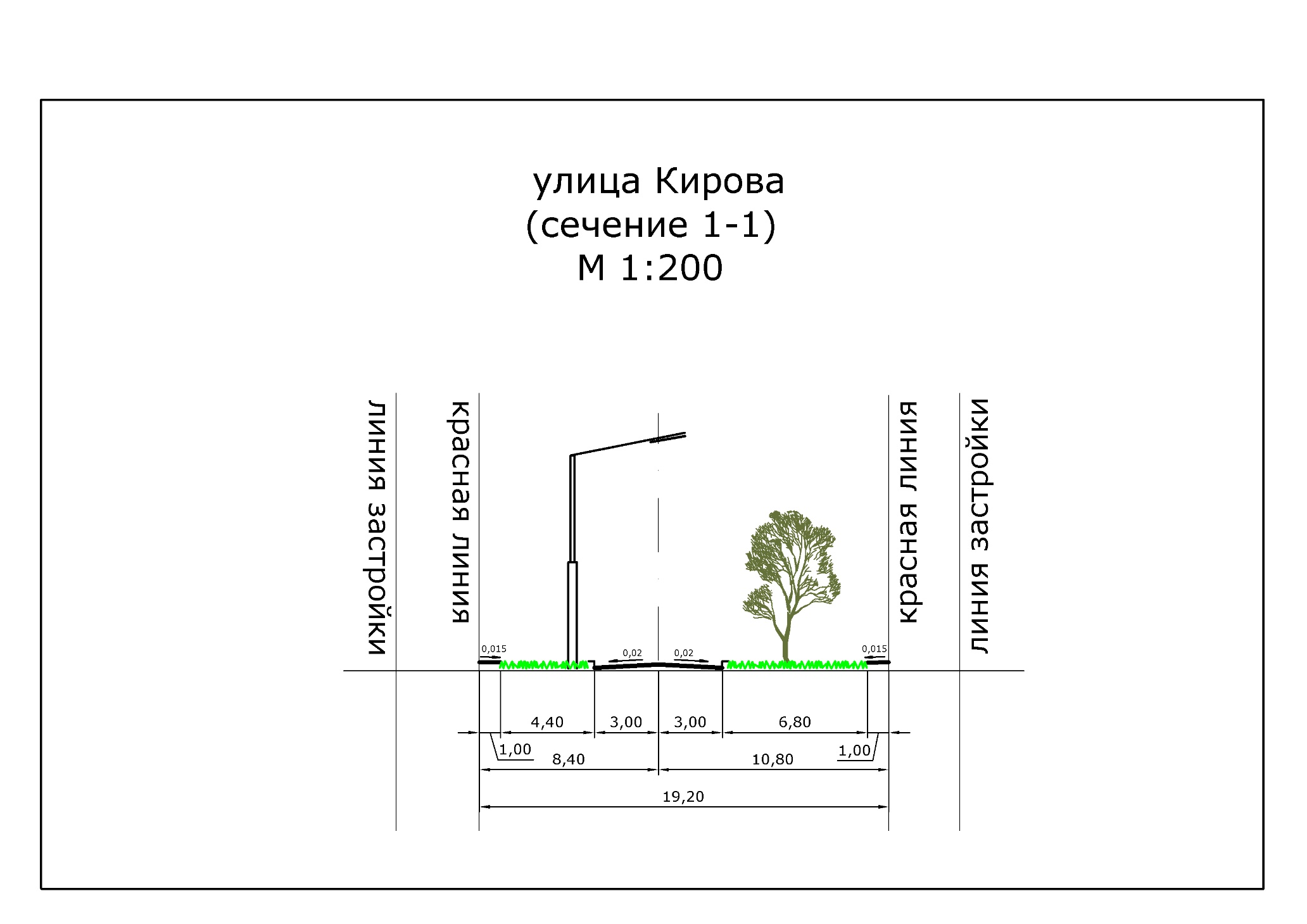 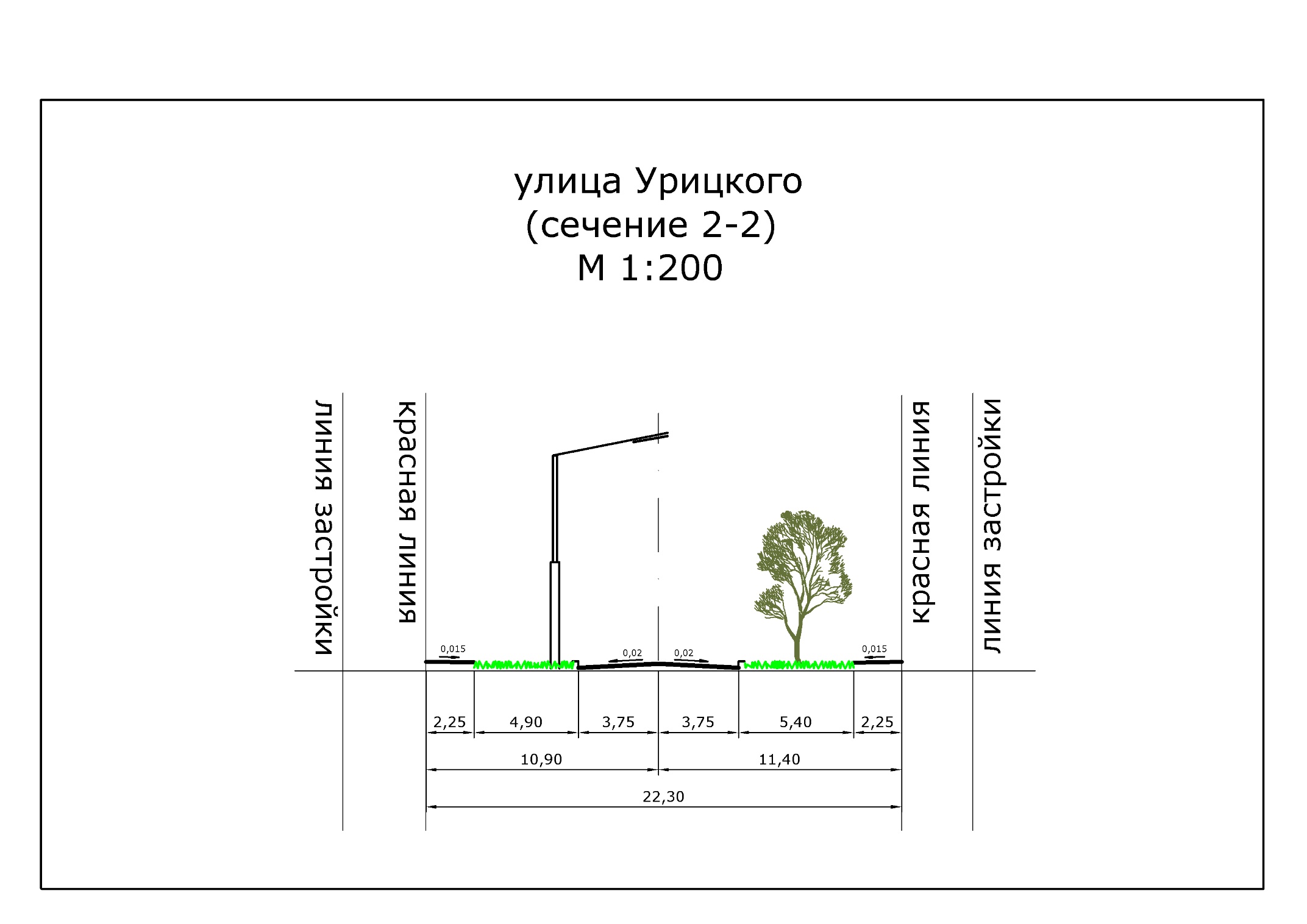 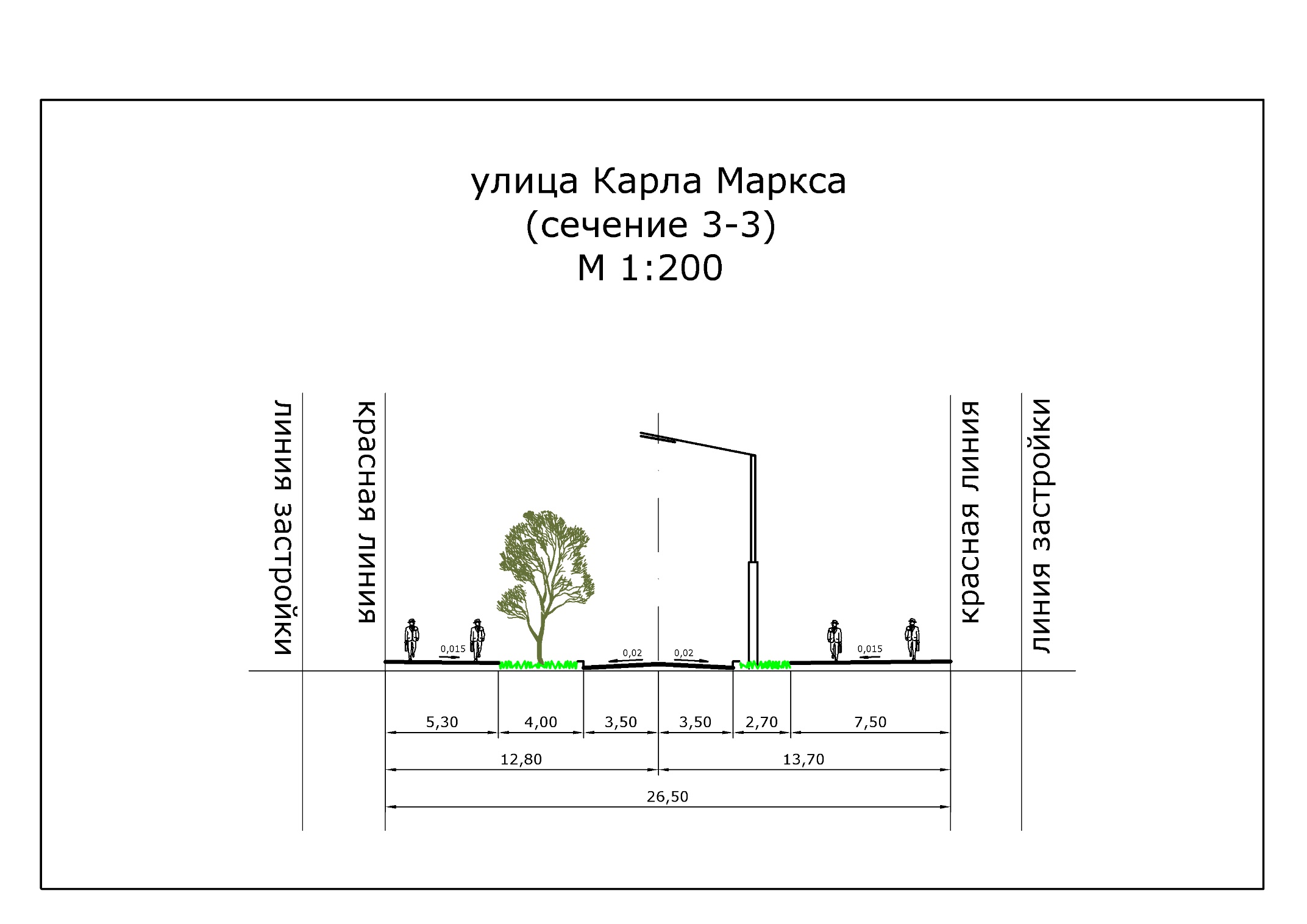 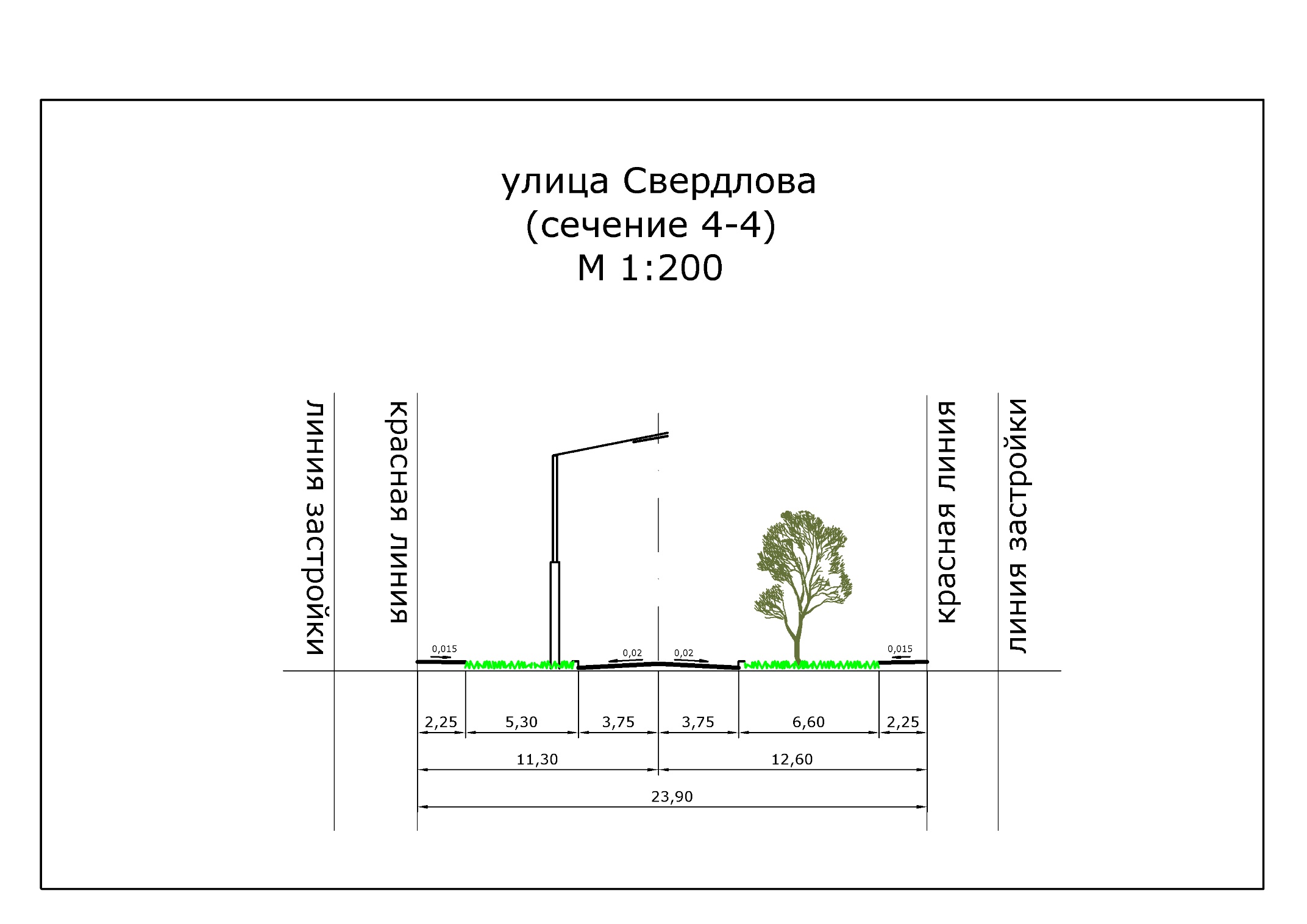 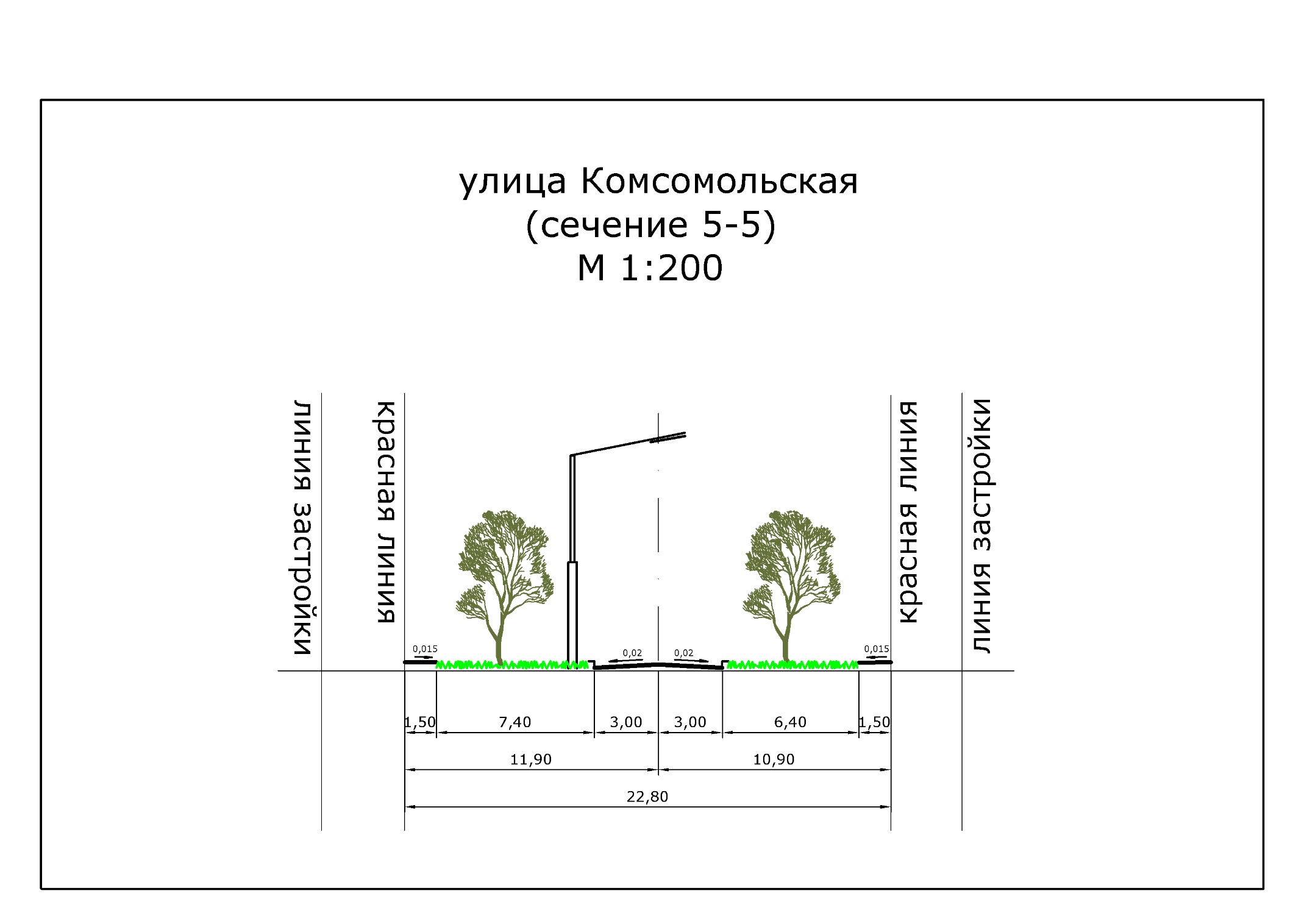 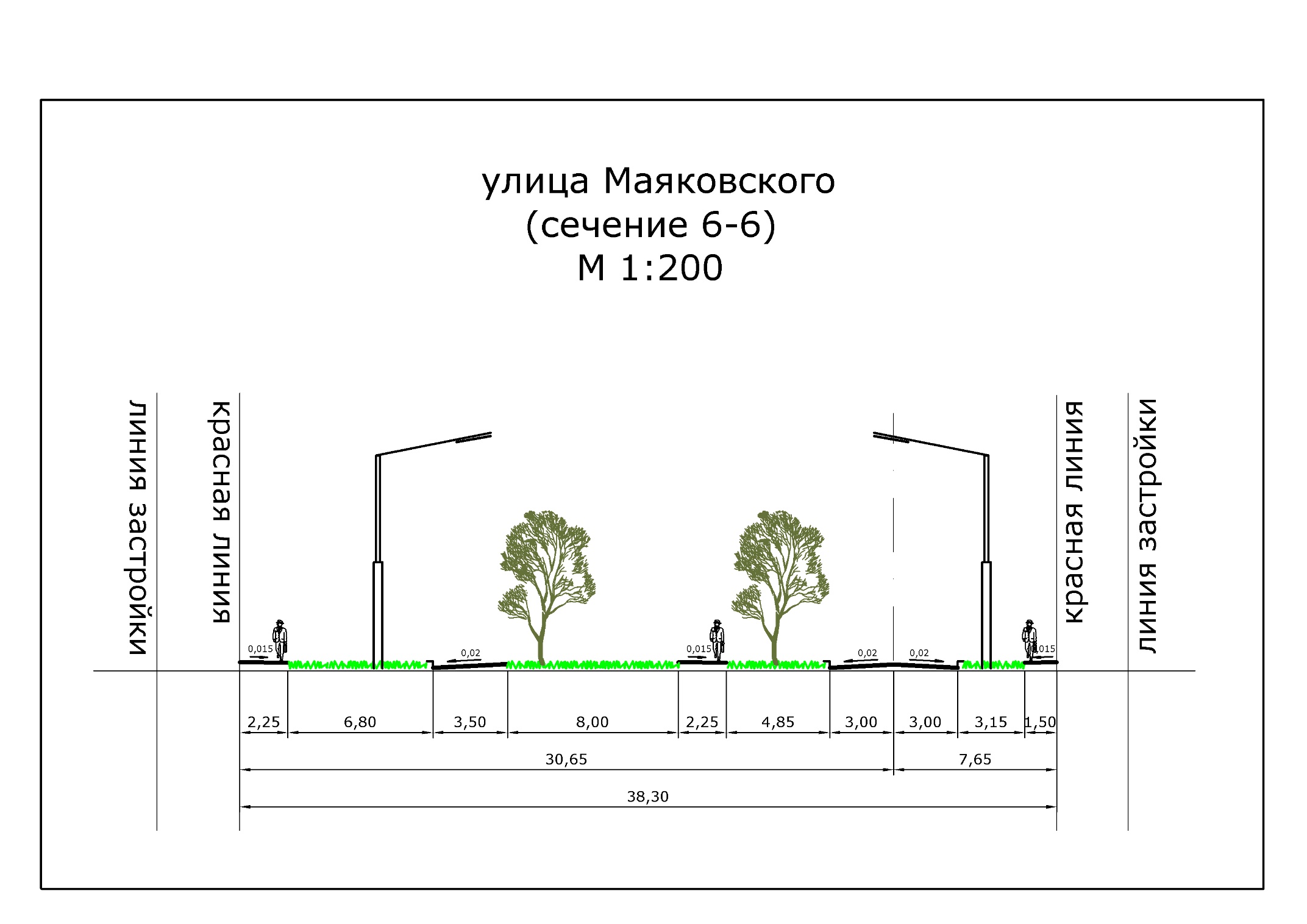 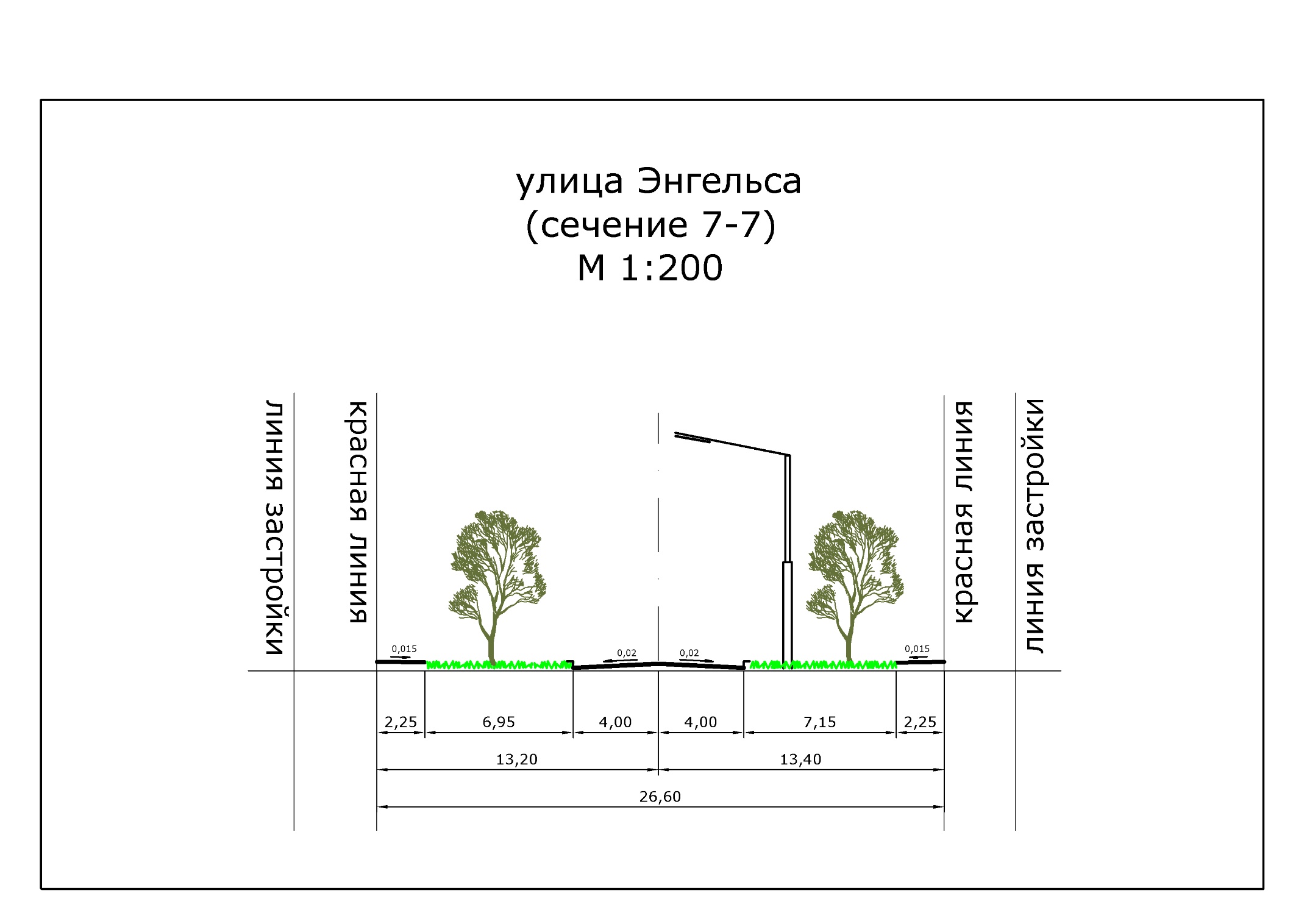 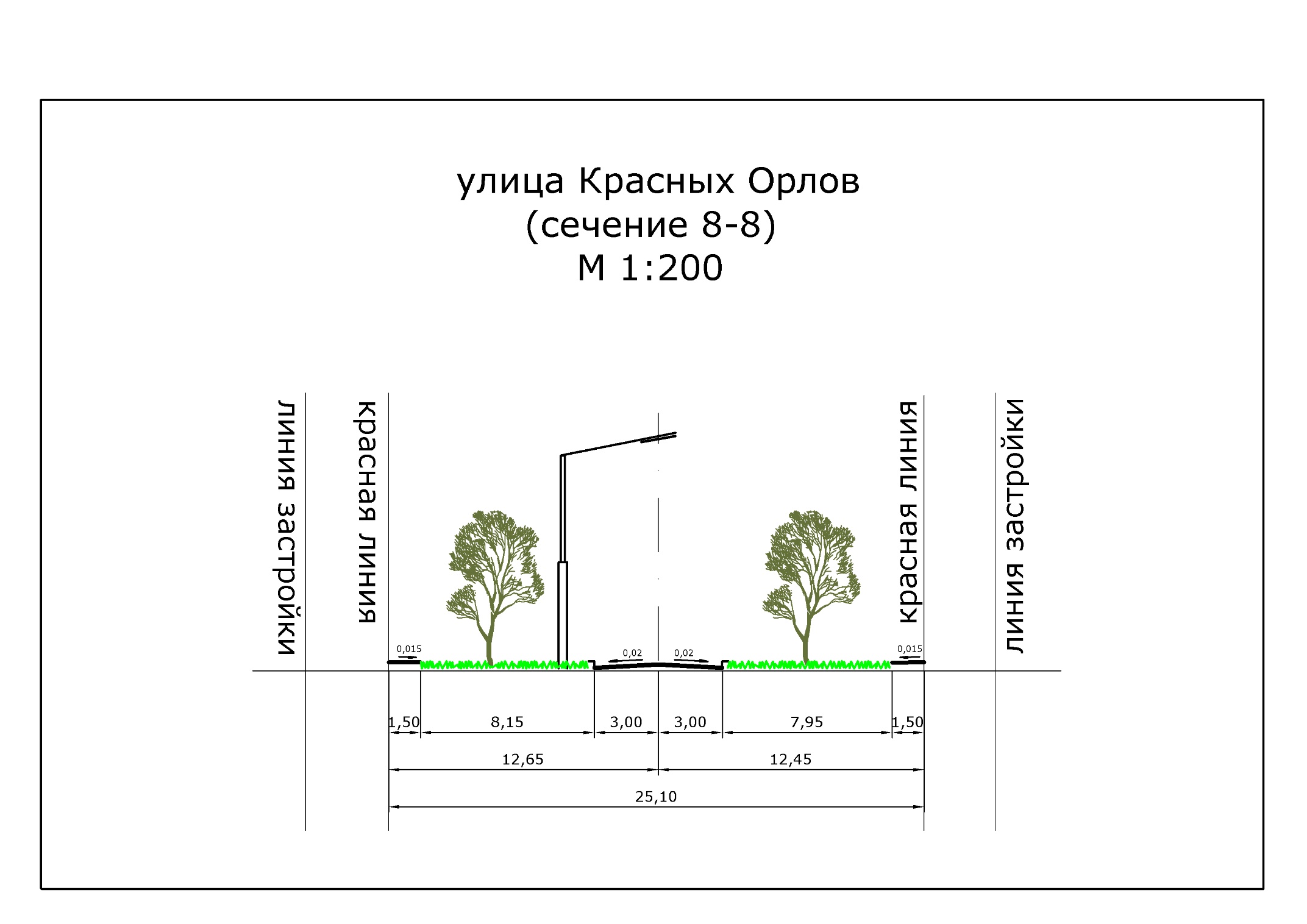 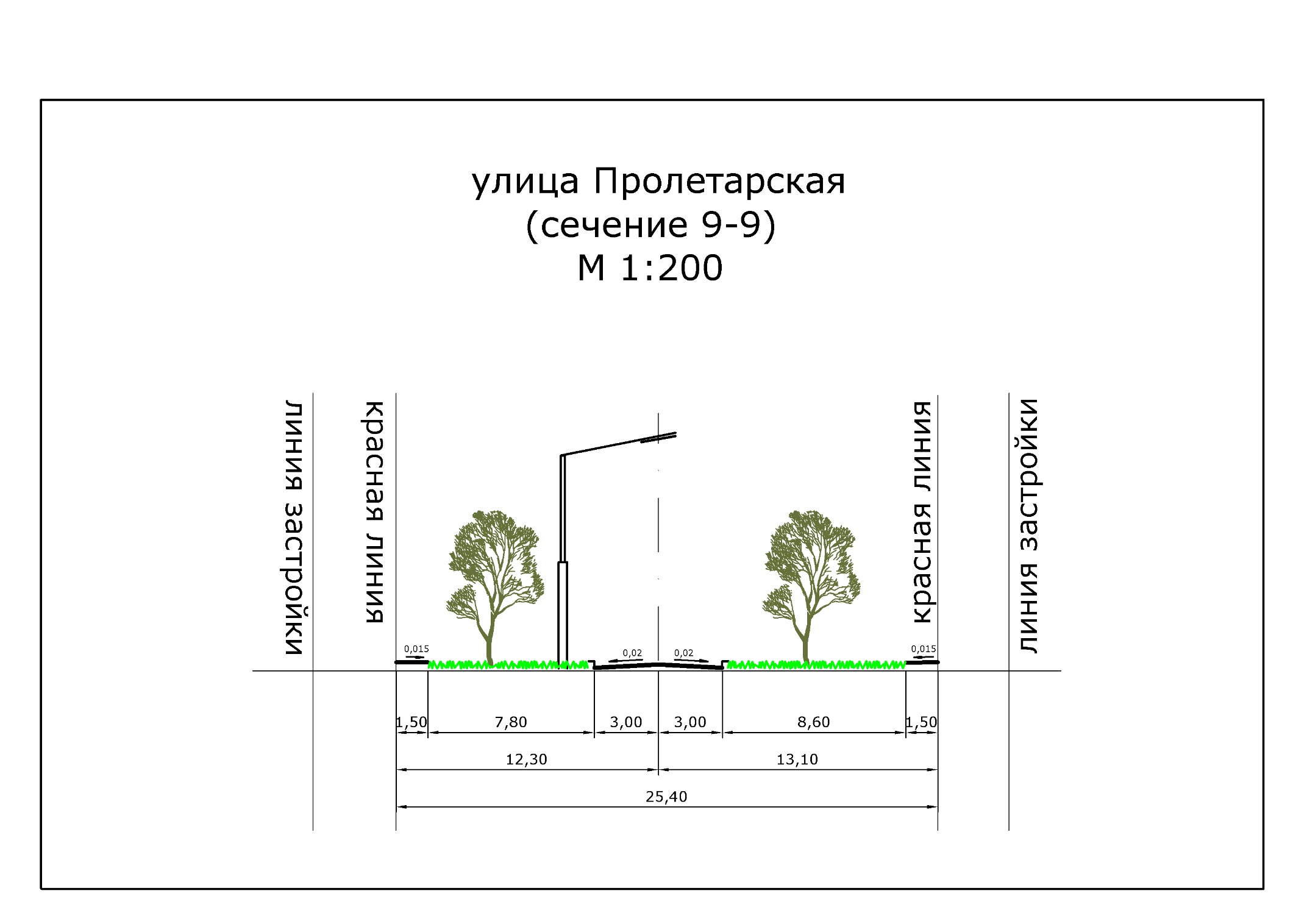 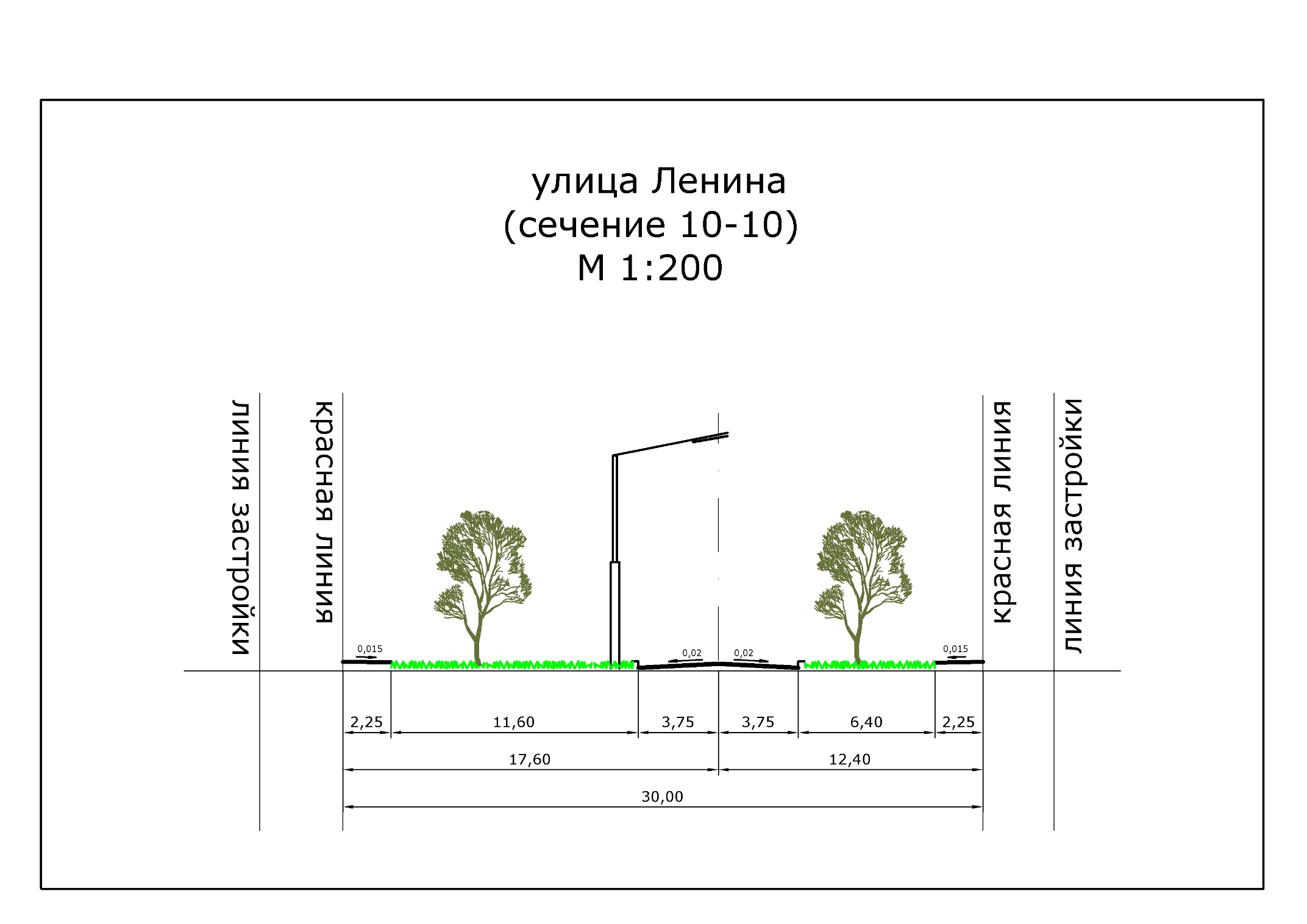 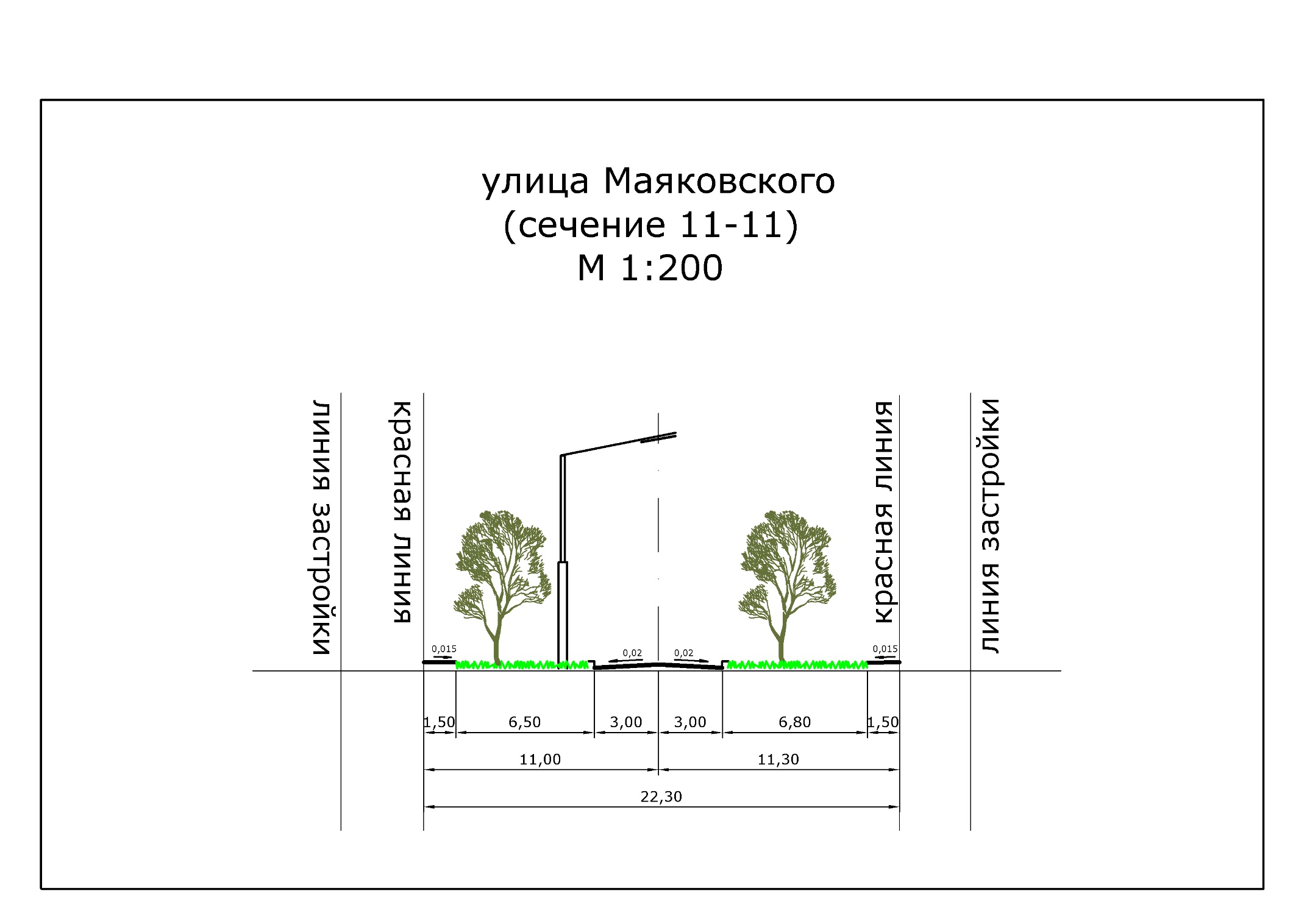 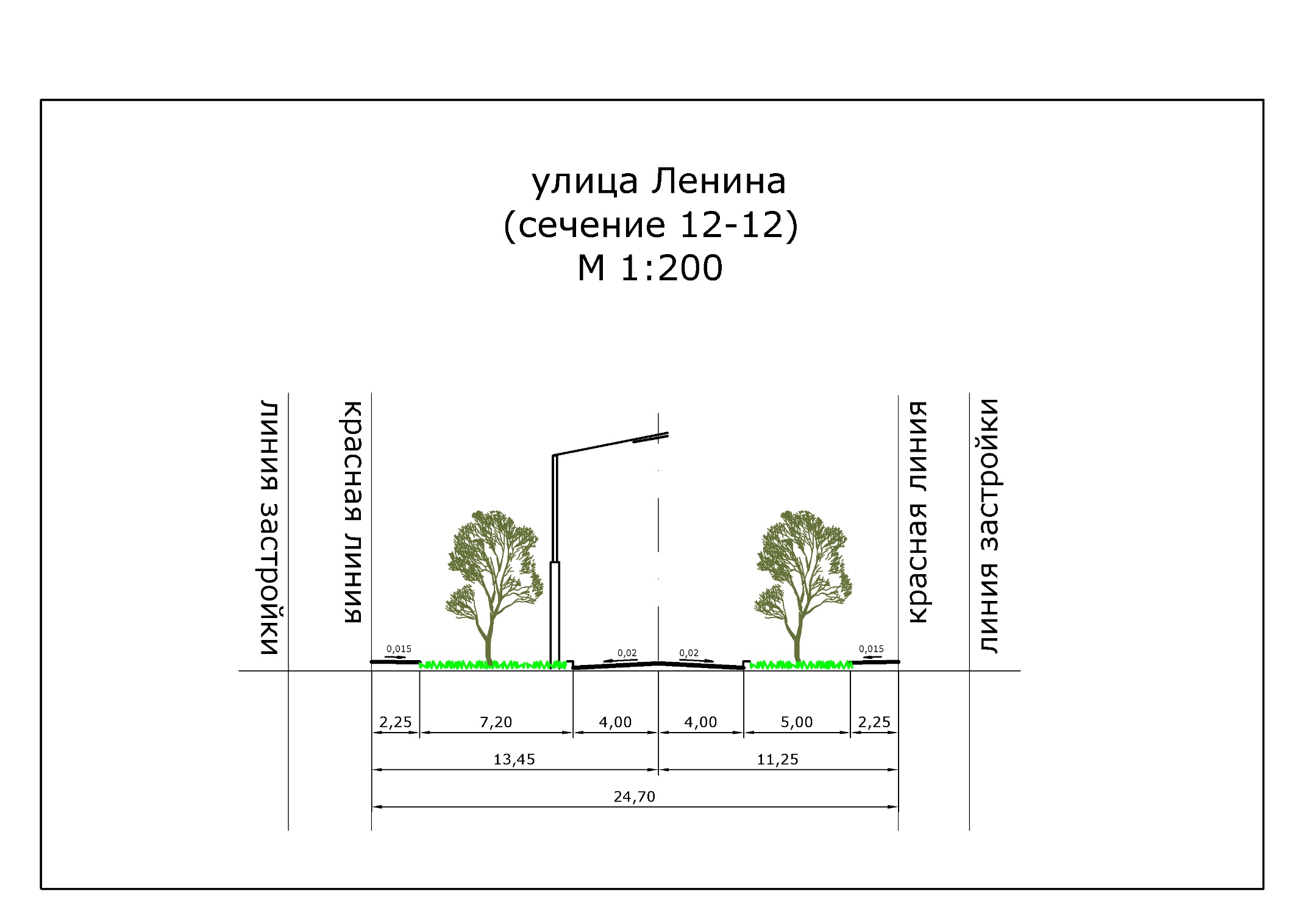 Раздел проектаДолжностьФамилияПодписьРуководителиДиректорИ.И. Банников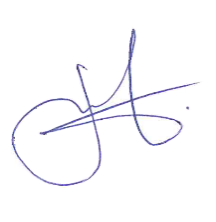 РуководителиНачальник отделаО.В. Идолова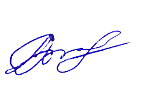 Архитектурно-планировочная частьВедущий градостроитель проектаА.Е.КомароваТранспортная инфраструктураСпециалист транспортного обеспечения В.А. Гуляев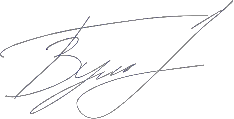 Инженерные сетиСпециалист инженерного обеспеченияК.В. Юдина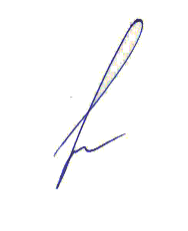 Инженерная подготовкаСпециалист инженерного обеспеченияК.В. ЮдинаОхрана окружающей средыВедущий специалист градостроительстваА.В. Зуева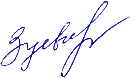 Технико-экономическое обоснование проектаВедущий специалист градостроительстваА.В. Зуева№ п/п№ схемыНаименованиеМасштабКоличество листовПроект планировки территорииПроект планировки территорииПроект планировки территорииПроект планировки территорииПроект планировки территорииОсновная (утверждаемая) часть проекта планировки территорииОсновная (утверждаемая) часть проекта планировки территорииОсновная (утверждаемая) часть проекта планировки территорииОсновная (утверждаемая) часть проекта планировки территорииОсновная (утверждаемая) часть проекта планировки территорииГрафические материалыГрафические материалыГрафические материалыГрафические материалыГрафические материалы11.1Чертёж планировки территории1:2000121.1.1Фрагмент 1 чертёж планировки территории 1:1000131.1.2Фрагмент 2 чертёж планировки территории 1:1000141.1.3Фрагмент 3 чертёж планировки территории 1:10001Текстовые материалыТекстовые материалыТекстовые материалыТекстовые материалыТекстовые материалы5–«Проект внесения изменений в проект планировки и проект межевания территории в границах кадастрового квартала 66:46:0103002 в центральной части Камышловского городского округа. Положения о характеристиках планируемого развития территории». Том 1–Материалы по обоснованию проекта планировки территорииМатериалы по обоснованию проекта планировки территорииМатериалы по обоснованию проекта планировки территорииМатериалы по обоснованию проекта планировки территорииМатериалы по обоснованию проекта планировки территорииГрафические материалыГрафические материалыГрафические материалыГрафические материалыГрафические материалы62.1Карта (фрагмент карты) планировочной структуры территорий городского округа с отображением границ элементов планировочной структуры1:5000172.2Схема организации движения транспорта (включая транспорт общего пользования) и пешеходов, а также схема организации улично-дорожной сети1:2000182.3Схема границ зон с особыми условиями использования территории,совмещённая со Схемой границ территорий объектов культурного наследия1:2000192.4Схема, отображающая местоположение существующих объектов капитального строительства, в том числе линейных объектов, объектов, подлежащих сносу, объектов незавершённого строительства1:20001102.5Варианты планировочных и(или) объёмно-пространственных решений застройки территории в соответствии с проектом планировки территории1:20001112.5.1Фрагмент 1 варианта планировочных и(или) объёмно-пространственных решений застройки территории в соответствии с проектом планировки территории1:10001122.5.2Фрагмент 2 варианта планировочных и(или) объёмно-пространственных решений застройки территории в соответствии с проектом планировки территории1:10001132.5.2Фрагмент 3 варианта планировочных и(или) объёмно-пространственных решений застройки территории в соответствии с проектом планировки территории1:10001142.6Схема вертикальной планировки территории, инженерной подготовки и инженерной защиты территории1:20001152.7Схема планируемого развития объектов инженерной инфраструктуры1:20001Текстовые материалыТекстовые материалыТекстовые материалыТекстовые материалыТекстовые материалы16–«Проект внесения изменений в проект планировки и проект межевания территории в границах кадастрового квартала 66:46:0103002 в центральной части Камышловского городского округа. Материалы по обоснованию». Том 2–112Проект межевания территорииПроект межевания территорииПроект межевания территорииПроект межевания территорииПроект межевания территорииОсновная (утверждаемая) часть проекта межевания территорииОсновная (утверждаемая) часть проекта межевания территорииОсновная (утверждаемая) часть проекта межевания территорииОсновная (утверждаемая) часть проекта межевания территорииОсновная (утверждаемая) часть проекта межевания территорииГрафические материалыГрафические материалыГрафические материалыГрафические материалыГрафические материалы173.1Чертёж межевания территории (1 этап)1:20001183.1.1Фрагмент 1 чертёж межевания территории (1 этап)1:10001193.1.2Фрагмент 2 чертёж межевания территории (1 этап)1:10001203.1.3Фрагмент 3 чертёж межевания территории (1 этап)1:10001213.2Чертёж межевания территории (2 этап)1:20001223.2.1Фрагмент 1 чертежа межевания территории (2 этап)1:10001233.2.2Фрагмент 2 чертежа межевания территории (2 этап)1:10001243.2.3Фрагмент 3 чертежа межевания территории (2 этап)1:10001253.3Чертёж межевания территории (3 этап)1:20001263.3.1Фрагмент 1 чертежа межевания территории (3 этап)1:10001273.3.2Фрагмент 2 чертежа межевания территории (3 этап)1:10001283.3.3Фрагмент 3 чертежа межевания территории (3 этап)1:10001Текстовые материалыТекстовые материалыТекстовые материалыТекстовые материалыТекстовые материалы29–«Проект внесения изменений в проект планировки и проект межевания территории в границах кадастрового квартала 66:46:0103002 в центральной части Камышловского городского округа. Сведения об образуемых и изменяемых земельных участках». Том 3–Материалы по обоснованию проекта межевания территорииМатериалы по обоснованию проекта межевания территорииМатериалы по обоснованию проекта межевания территорииМатериалы по обоснованию проекта межевания территорииМатериалы по обоснованию проекта межевания территорииГрафические материалыГрафические материалыГрафические материалыГрафические материалыГрафические материалы304.1Чертёж межевания территории (материалы по обоснованию)1:20001№ п/пНаименование территорийЕд.изм.1-я очередьРасчетный срок–Общая площадь земель в границе проектирования:га67,6967,69–Общая площадь земель в границе проектирования:%100100–в том числе:1Жилые зоныга17,4419,051Жилые зоны%25,7628,141из них:1– зона  застройки индивидуальными жилыми домамига11,3512,051– зона  застройки индивидуальными жилыми домами%16,7617,801– зона  застройки малоэтажными жилыми домами (до 4 этажей, включая мансардный)га5,616,521– зона  застройки малоэтажными жилыми домами (до 4 этажей, включая мансардный)%8,299,631– зона  застройки среднеэтажными жилыми домами (от 5 до 8 этажей, включая мансардный)га0,480,481– зона  застройки среднеэтажными жилыми домами (от 5 до 8 этажей, включая мансардный)%0,710,712Общественно-деловые зоныга11,9613,472Общественно-деловые зоны%17,6719,902из них:2– общественно-деловая зонага6,817,412– общественно-деловая зона%10,0610,952– зона специализированной общественной застройкига5,156,062– зона специализированной общественной застройки%7,618,953Производственные зоныга2,272,333Производственные зоны%3,353,443из них:3– производственная зонага0,850,913– производственная зона%1,251,343– коммунально-складская зонага1,421,423– коммунально-складская зона%2,102,10 4Зоны инженерной и транспортной инфраструктурга15,4315,43 4Зоны инженерной и транспортной инфраструктур%22,8022,80 4из них: 4– зона инженерной инфраструктурыга0,820,82 4– зона инженерной инфраструктуры%1,211,21 4– зона транспортной инфраструктурыга14,6114,61 4– зона транспортной инфраструктуры%21,5821,585Зоны сельскохозяйственного использованияга0,140,145Зоны сельскохозяйственного использования%0,210,215из них:5– зона сельскохозяйственных угодийга0,140,145– зона сельскохозяйственных угодий%0,210,216Зоны рекреационного назначенияга6,526,526Зоны рекреационного назначения%9,639,636из них:6– зона озелененных территорий общего пользованияга6,526,526– зона озелененных территорий общего пользования%9,639,637Зоны режимных территорийга0,840,847Зоны режимных территорий%1,241,247из них:7–  зона режимных территорийга0,840,847–  зона режимных территорий%1,241,248Зоны акваторийга0,990,998Зоны акваторий%1,461,468из них:8- зона акваторийга0,990,998- зона акваторий%1,461,469Иные зоныга12,108,929Иные зоны%17,8813,189из них:9-иные зоныга12,108,929-иные зоны%17,8813,18№ п/пНаименование территорийПлощадь, гаПроцент ко всей территории–Общая площадь земель в границе проектирования:67,69100–в том числе:1Жилые зоны18,1926,871из них:1– зона индивидуальной жилой застройки10,5115,531– зона малоэтажной жилой застройки2,754,06– зона среднеэтажной жилой застройки4,937,282Общественно-деловые зоны9,6914,312из них:2– общественно-деловая зона4,726,972– зона специализированной общественной застройки4,977,343Производственные зоны2,543,753из них:3– производственная зона2,403,553– коммунально-складская зона0,140,204Зоны инженерной и транспортной инфраструктур14,4321,324из них:4– зона инженерной инфраструктуры0,630,934– зона транспортной инфраструктуры13,8020,395Зоны сельскохозяйственного использования0,630,935из них:5– зона сельскохозяйственных угодий0,060,096Зоны рекреационного назначения5,327,866из них:6– зона озелененных территорий общего пользования5,327,867Зоны режимных территорий0,831,23из них:–  зона режимных территорий0,831,237Зоны акваторий1,321,957из них:7– зона акваторий1,321,958Иные территориальные зоны14,7321,768из них:8– иная зона14,7321,76Характеристика жилых домовПоказательПлощадь территории проектирования, га67,70Тип жилой застройкииндивидуальная, многоквартирнаяЭтажность1-5Количество жилых домов, в том числе:183- индивидуальные жилые дома, ед127- многоквартирные жилые дома, ед/квартир56/621Жилой фонд, кв.м.34363,5- индивидуальной жилой застройки, кв.м.12030,0- многоквартирной жилой застройки, кв.м.22333,5Население, чел1720- индивидуальной жилой застройки, чел.292- многоквартирной жилой застройки, чел.1428Плотность населения, чел/га25Расчетная обеспеченность жилым фондом, кв.м/чел20,0№ п/пНаименование учрежденияАдресЕдиница измеренияПоказательОбщеобразовательные учрежденияОбщеобразовательные учрежденияОбщеобразовательные учрежденияОбщеобразовательные учрежденияОбщеобразовательные учреждения1МАОУ «Школа №1» Камышловского ГОул. Энгельса, 171учащихся5852МАОУ «Школа №58» Камышловского ГОул. Свердлова, 73учащихся503Всего:1088Учреждения дополнительного образованияУчреждения дополнительного образованияУчреждения дополнительного образованияУчреждения дополнительного образованияУчреждения дополнительного образования1МАУ ДО «Камышловская детская школа искусств»ул. Энгельса, 202мест2502Спортивно-техническая школа (региональное отделение ДОСААФ России)ул. Карла Маркса, 31-бмест75Всего:325Образовательные учреждения начального и среднего профессионального образованияОбразовательные учреждения начального и среднего профессионального образованияОбразовательные учреждения начального и среднего профессионального образованияОбразовательные учреждения начального и среднего профессионального образованияОбразовательные учреждения начального и среднего профессионального образования1ГАПОУ СО «Камышловский педагогический колледж»ул. Маяковского, 11учащихся6142ГАПОУ СО «Камышловский техникум промышленности и транспорта» (мастерские и лаборатории)ул. Ленина, 15учащихся610Всего:Всего:Всего:Всего:1224№ п/пНаименование учрежденияАдресЕдиница измеренияМощностьБиблиотекиБиблиотекиБиблиотекиБиблиотекиБиблиотеки1Библиотека (филиал МБУК «Камышловская централизованная библиотечная система»)ул. Советская, 104объект1Всего:Всего:Всего:Всего:1Детские школы искусствДетские школы искусствДетские школы искусствДетские школы искусствДетские школы искусств1МАУ ДО «Камышловская детская школа искусств»ул. Энгельса, 202мест250Всего:Всего:Всего:Всего:250№Наименование объектаАдресЕдиница измеренияПоказательАптекиАптекиАптекиАптекиАптеки1Аптекаул. Карла Маркса, 39Аобъект12Аптекаул. Карла Маркса, 43аобъект13Аптекаул. Карла Маркса, 48объект14Аптекаул. Карла Маркса, 36Вобъект1ВсегоВсегоВсегоВсего4Прочие учрежденияПрочие учрежденияПрочие учрежденияПрочие учрежденияПрочие учреждения1Фармацевтическая компания «Герафарм» (филиал)ул. Карла Маркса, 48объект1ВсегоВсегоВсегоВсего1№ п/пНаименование учрежденияАдресЕдиница измеренияМощностьСпортивные залыСпортивные залыСпортивные залыСпортивные залыСпортивные залы1Спортивный клуб «Качалка»ул. Энгельса, 179кв.м. площади пола150,02Спортивный клуб «Fit line»ул. Карла Маркса, 28кв.м. площади пола200,0Всего350,0Плоскостные спортивные сооруженияПлоскостные спортивные сооруженияПлоскостные спортивные сооруженияПлоскостные спортивные сооруженияПлоскостные спортивные сооружения1Стадионул. Карла Маркса, 38-акв.м.9100,02Спортивная площадка, воркаутул. Карла Маркса, 38-акв.м.392,03Спортивная площадкаул. Маяковского, 1кв.м.392,04Спортивная площадкаул. Маяковского, 1кв.м.512,0Всего10396,0Детские, юношеские спортивные школыДетские, юношеские спортивные школыДетские, юношеские спортивные школыДетские, юношеские спортивные школыДетские, юношеские спортивные школы1МАУ ДО «Детско-юношеская спортивная школа» Камышловского ГОул. Маяковского, 1учащихся182Всего182№ п/пНаименование учрежденияАдресЕдиница измеренияМощностьОбъекты торговлиОбъекты торговлиОбъекты торговлиОбъекты торговлиОбъекты торговли1Магазин продуктовый «Пчелка»ул. Красных Орлов, 81бкв.м. торговой площади80,02Магазин смешанных товаров «Копеечка»ул. Ленина, 25кв.м. торговой площади100,03Магазин спорттоваровул. Свердлова, 75кв.м. торговой площади110,04Магазин мясаул. Свердлова, 75акв.м. торговой площади70,05Магазин продуктовыйул. Свердлова, 69кв.м. торговой площади200,06Магазин цветов, венков, памятниковул. Свердлова, 69акв.м. торговой площади100,07Магазин «Автомасла»ул. Красных Орлов, 64кв.м. торговой площади110,08Магазин продуктовыйул. Свердлова, 65кв.м. торговой площади200,09Магазин автозапчастей «Фаэтон»ул. Свердлова, 63кв.м. торговой площади160,010Магазин продуктовыйул. Маяковского, 19кв.м. торговой площади40,011Магазин автозапчастейул. Урицкого, 10кв.м. торговой площади115,012Магазин цветовул. Урицкого, 10кв.м. торговой площади50,013Непродовольственный магазинул. Карла Маркса, 25акв.м. торговой площади140,014Кондитерскаяул. Карла Маркса, 23акв.м. торговой площади150,015Магазин «Ника»ул. Карла Маркса, 23дкв.м. торговой площади110,016Магазин детской одежды и обуви «Модняша»ул. Карла Маркса, 25кв.м. торговой площади325,017Магазин одежды «Чувашская ярмарка»ул. Карла Маркса, 25кв.м. торговой площади325,018Магазин мебели «Кедр»ул. Карла Маркса, 29кв.м. торговой площади325,019Книжный магазин «Азбука»ул. Карла Маркса, 29кв.м. торговой площади325,020Магазин хозтоваров «Мир света»ул. Карла Маркса, 29кв.м. торговой площади325,021Магазин продуктовыйул. Карла Маркса, 29кв.м. торговой площади325,022Магазин «Магнит косметик»ул. Карла Маркса, 31кв.м. торговой площади570,023Магазин косметики «Оптима»ул. Карла Маркса, 31кв.м. торговой площади570,024Магазин одежды «Московская ярмарка»ул. Карла Маркса, 31кв.м. торговой площади570,025Торговый дом «Остров сокровищ»ул. Карла Маркса, 31бкв.м. торговой площади225,026Магазин «Шанхай»ул. Карла Маркса, 29акв.м. торговой площади176,827Магазин канцтоваровул. Карла Маркса, 33кв.м. торговой площади220,028Книжный магазинул. Карла Маркса, 33кв.м. торговой площади220,029Магазин одеждыул. Карла Маркса, 35кв.м. торговой площади435,030Магазин одеждыул. Карла Маркса, 35кв.м. торговой площади435,031Магазин одеждыул. Карла Маркса, 35кв.м. торговой площади435,032Магазин «Люмар»ул. Карла Маркса, 35кв.м. торговой площади435,033Магазин «Волна»ул. Карла Маркса, 35кв.м. торговой площади435,034Магазин одежды «Карина»ул. Карла Маркса, 35кв.м. торговой площади435,035Магазин продуктовыйул. Карла Маркса, 35кв.м. торговой площади435,036Магазин обувиул. Карла Маркса, 37кв.м. торговой площади215,037Магазин «Ткани»ул. Карла Маркса, 37кв.м. торговой площади215,038Магазин хозтоваров «5 мастеров»ул. Карла Маркса, 37бкв.м. торговой площади490,039Магазин автозапчастейул. Маяковского, 15кв.м. торговой площади200,040Строительный магазинул. Карла Маркса, 39Акв.м. торговой площади200,041Магазин хозтоваров «Планета»ул. Карла Маркса, 39бкв.м. торговой площади285,042Магазин хозтоваров «Планета+»ул. Карла Маркса, 39кв.м. торговой площади285,043Магазин косметических товаров «Магнолия 2»ул. Карла Маркса, 39кв.м. торговой площади285,044Магазин тканей «Килиманджаро»ул. Карла Маркса, 41акв.м. торговой площади115,045Магазин сотовой связиул. Карла Маркса, 41кв.м. торговой площади300,046Магазин ювелирных изделийул. Карла Маркса, 41кв.м. торговой площади300,047Магазин детских игрушек «Бриз»ул. Карла Маркса, 41кв.м. торговой площади300,048Магазин «Дом и сад»ул. Карла Маркса, 43кв.м. торговой площади160,049Магазин подарков и сувенировул. Карла Маркса, 45кв.м. торговой площади650,050Магазин одежды «Мужская одежда»ул. Карла Маркса, 45кв.м. торговой площади650,051Магазин текстиля «Версаль»ул. Карла Маркса, 45кв.м. торговой площади650,052Магазин «Связной»ул. Карла Маркса, 45кв.м. торговой площади650,053Магазин сотовой связиул. Карла Маркса, 45кв.м. торговой площади650,054Магазин алкогольной продукции «Пивко»ул. Карла Маркса, 45акв.м. торговой площади650,055Торговый комплекс «Екатерина»ул. Карла Маркса, 47кв.м. торговой площади350,056Магазин косметики «Магнолия»ул. Карла Маркса, 49кв.м. торговой площади165,057Магазин «Рыбак»ул. Карла Маркса, 49кв.м. торговой площади165,058Магазин зоотоваровул. Карла Маркса, 49акв.м. торговой площади100,059Магазин мебелиул. Карла Маркса, 51кв.м. торговой площади120,060Магазин сотовой связиул. Карла Маркса, 51кв.м. торговой площади120,061Магазин овощей и фруктовул. Карла Маркса, 51акв.м. торговой площади50,062Магазин смешанных товаровул. Ленина, 15кв.м. торговой площади305,063Магазин одеждыул. Ленина, 15-бкв.м. торговой площади136,564Магазин продуктовый «Верный»ул. Карла Маркса, 50кв.м. торговой площади1092,965Магазин хозтоваровул. Карла Маркса, 50кв.м. торговой площади1092,966Магазин электроники и бытовой техники «DNS»ул. Карла Маркса, 50кв.м. торговой площади1092,967Магазин обуви «Респект»ул. Карла Маркса, 50акв.м. торговой площади270,068Магазин алкогольной продукцииул. Карла Маркса, 50бкв.м. торговой площади60,069Магазин «Одевайка»ул. Карла Маркса, 48кв.м. торговой площади40,070Магазин непродовольственных товаровул. Карла Маркса, 42бкв.м. торговой площади160,071Магазин смешанных товаровул. Карла Маркса, 38акв.м. торговой площади90,072Магазинул. Карла Маркса, 40кв.м. торговой площади50,073Магазин мебелиул. Карла Маркса, 36Бкв.м. торговой площади173,274Магазин одеждыул. Карла Маркса, 36Гкв.м. торговой площади70,075Магазин парфюмерии и косметикиул. Карла Маркса, 36кв.м. торговой площади180,076Зоомагазинул. Карла Маркса, 36кв.м. торговой площади180,077Магазин мясаул. Карла Маркса, 36кв.м. торговой площади180,078Торговый комплекс «Новый пассаж»ул. Карла Маркса, 34кв.м. торговой площади220,079Торговый дом «Павловский»ул. Карла Маркса, 32кв.м. торговой площади336,580Магазин алкогольной продукцииул. Карла Маркса, 32бкв.м. торговой площади60,081Магазин одежды «Арбат»ул. Карла Маркса, 30кв.м. торговой площади85,082Магазин детских товаров «Леопольд»ул. Карла Маркса, 28кв.м. торговой площади1050,083Магазин одеждыул. Карла Маркса, 28кв.м. торговой площади1050,084Магазин детской одеждыул. Карла Маркса, 28кв.м. торговой площади1050,085Магазин ИП Нужних В.Д.ул. Карла Маркса, 28кв.м. торговой площади1050,086Магазин кожи, меховул. Карла Маркса, 26кв.м. торговой площади305,087Ювелирный магазинул. Карла Маркса, 26кв.м. торговой площади305,088Магазин одеждыул. Карла Маркса, 26кв.м. торговой площади305,089Магазинул. Ленина, 11-акв.м. торговой площади25,090Магазинул. Энгельса, 216-акв.м. торговой площади56,691Магазинул. Энгельсакв.м. торговой площади18,0Всего:12195,5Объекты общественного питанияОбъекты общественного питанияОбъекты общественного питанияОбъекты общественного питанияОбъекты общественного питания1Пельменнаяул. Красных Орлов, 78апосадочные места1502Пельменнаяул. Карла Маркса, 31Апосадочные места253Кафе «Погребок»ул. Карла Маркса, 35посадочные места404Кафе «Марго»ул. Карла Маркса, 39посадочные места165Столовая №1ул. Карла Маркса, 45посадочные места566Кафе «Жиши суши»ул. Карла Маркса, 47посадочные места227Кафеул. Карла Маркса, 51апосадочные места808Пиццерияул. Карла Маркса, 40посадочные места40Всего:429Объекты бытового обслуживанияОбъекты бытового обслуживанияОбъекты бытового обслуживанияОбъекты бытового обслуживанияОбъекты бытового обслуживания1Мастерская по ремонту бытовой техникиул. Свердлова, 69арабочие места42Прачечнаяул. Маяковского, 23рабочие места53Мастерская по ремонту электрооборудованияул. Карла Маркса, 27рабочие места34Мастерская по ремонту телефоновул. Карла Маркса, 35рабочие места35Турагентствоул. Карла Маркса, 39Арабочие места56Турагентствоул. Карла Маркса, 41рабочие места57Мастерская по ремонту техникиул. Карла Маркса, 41рабочие места48Фотоуслуги, полиграфические услугиул. Карла Маркса, 42арабочие места69Ательеул. Энгельса, 179рабочие места410Парикмахерскаяул. Комсомольская, 168Всего:47№ п/п№ п/пНаименование учрежденияАдресЕдиница измеренияМощностьМощностьКредитно-финансовые учрежденияКредитно-финансовые учрежденияКредитно-финансовые учрежденияКредитно-финансовые учрежденияКредитно-финансовые учрежденияКредитно-финансовые учрежденияКредитно-финансовые учреждения1Отделение банкаОтделение банкаул. Карла Маркса, 27операционное местооперационное место32Отделение банкаОтделение банкаул. Энгельса, 185операционное местооперационное место6ВсегоВсего9№ п/пНаименование учрежденияАдресЕдиница измеренияМощностьГостиницыГостиницыГостиницыГостиницыГостиницы1Гостиница «Дом отдыха локомотивных бригад станции Камышлов РЖД»ул. Красных Орлов, 75место202Гостиница «Панорама»ул. Пролетарская, 2место32Всего55Объекты социального обслуживания населенияОбъекты социального обслуживания населенияОбъекты социального обслуживания населенияОбъекты социального обслуживания населенияОбъекты социального обслуживания населения1ГАУСО СО «Комплексный центр социального обслуживания населения Камышловского района»ул. Свердлова, 71объект1ВсегоСудебные органы, юридические консультации, нотариальные конторы, офисыСудебные органы, юридические консультации, нотариальные конторы, офисыСудебные органы, юридические консультации, нотариальные конторы, офисыСудебные органы, юридические консультации, нотариальные конторы, офисыСудебные органы, юридические консультации, нотариальные конторы, офисы1Межмуниципальный отдел МВД России Камышловский»ул. Свердлова, 59объект12Отделение по вопросам миграции межмуниципального отдела МВД России «Камышловский»ул. Свердлова, 61-аобъект13Военный комиссариатул. Свердлова, 43объект14Административное здание ФКУ Следственный изолятор №4 ГУФСИН России по Свердловской областиул. Урицкого, 16объект15Управление Вневедомственной Охраны Войск Национальной Гвардии РФ по Свердловской областиул. Свердлова, дом 42-бобъект16Камышловский районный судул. Ленина, 13объект17Камышловская районная прокуратураул. Ленина, 13объект18Всероссийское общество инвалидовул. Свердлова, 69объект19Комитет по образованию, культуре, спорту и делам молодежи администрации Камышловского ГОул. Урицкого, 14объект110Профсоюз работников народного образованияул. Карла Маркса, 41объект111МКУ «Центр обеспечения деятельности Администрации Камышловского ГО»ул. Карла Маркса, 51объект112ГОУ ДПО институт развития регионального образования Свердловской областиул. Маяковского, 11объект113МУП «Ресурсно-снабжающая организация»ул. Карла Маркса, 51объект114Камышловский РКЭС ПАО «Облкоммунэнерго»ул. Карла Маркса, 27аобъект115Одел ЗАГС города Камышловаул. Урицкого, 14объект116Отделение политической партииул. Карла Маркса, 27объект118Отделение политической партииул. Карла Маркса, 35объект119Охранное предприятие «Рысь»ул. Карла Маркса, 35объект120Офис «Межрегиональной логистической компании»ул. Карла Маркса, 41объект121Оценочная компанияул. Карла Маркса, 51объект122Административное зданиеул. Маяковского, 21-бобъект123Административное зданиеул. Карла Маркса, 27-аобъект124Административное зданиеул. Свердлова, 42объект125Административное зданиеул. Свердлова, дом 46объект126Административное зданиеул. Свердлова, дом 48объект127Административное зданиеул. Маяковского, 8бобъект128Административное зданиеул. Свердлова, 50объект1Всего:28Предприятия ритуальных услугПредприятия ритуальных услугПредприятия ритуальных услугПредприятия ритуальных услугПредприятия ритуальных услуг1Похоронное бюроул. Свердлова, 69аобъект1Всего:1НаименованиеЕдиница измерения/обеспеченностьЕдиница измерения/обеспеченностьПотребность, всегоПримечаниеОбразованиеОбразованиеОбразованиеОбразованиеОбразованиеДошкольные образовательные учреждениянатур.показат. (ед/мест)натур.показат. (ед/мест)-обслуживание за границами проектирования, МАДОУ «Детский сад №12» КГО (ул. Карла Маркса, 2А), МАДОУ «Детский сад № 170» КГО (ул. Комсомольская, 40) и МАДОУ «Детский сад № 1» КГО (ул. Жукова, 6)Дошкольные образовательные учрежденияобеспеч. 50 мест на 1 тыс.челНеобходимое кол-во мест86обслуживание за границами проектирования, МАДОУ «Детский сад №12» КГО (ул. Карла Маркса, 2А), МАДОУ «Детский сад № 170» КГО (ул. Комсомольская, 40) и МАДОУ «Детский сад № 1» КГО (ул. Жукова, 6)Дошкольные образовательные учрежденияобеспеч. 50 мест на 1 тыс.чел%-обслуживание за границами проектирования, МАДОУ «Детский сад №12» КГО (ул. Карла Маркса, 2А), МАДОУ «Детский сад № 170» КГО (ул. Комсомольская, 40) и МАДОУ «Детский сад № 1» КГО (ул. Жукова, 6)Общеобразовательные учреждениянатур.показат. (ед/учащихся)натур.показат. (ед/учащихся)2/1088обслуживание в границах проектированияОбщеобразовательные учрежденияобеспеч.110 учащихся на 1 тыс.чел Необходимое кол-во учащихся189обслуживание в границах проектированияОбщеобразовательные учрежденияобеспеч.110 учащихся на 1 тыс.чел %100обслуживание в границах проектированияУчреждения дополнительного образования для детейнатур.показат. (ед/мест)натур.показат. (ед/мест)2/325обслуживание в границах проектированияУчреждения дополнительного образования для детейобеспеч. 22 мест на 1 тыс.челНеобходимое кол-во мест38обслуживание в границах проектированияУчреждения дополнительного образования для детейобеспеч. 22 мест на 1 тыс.чел%100обслуживание в границах проектированияОбразовательные учреждения начального и среднего профессионального образованиянатур.показат. (ед/учащихся)натур.показат. (ед/учащихся)2/1224обслуживание в границах проектированияОбразовательные учреждения начального и среднего профессионального образованияобеспеч. 40 учащихся на 1 тыс.челНеобходимое кол-во мест69обслуживание в границах проектированияОбразовательные учреждения начального и среднего профессионального образованияобеспеч. 40 учащихся на 1 тыс.чел%100обслуживание в границах проектированияКультураКультураКультураКультураКультураУчреждения культуры клубного типа натур.показат.(ед/мест)натур.показат.(ед/мест)-обслуживание за границами проектирования, Дом культуры КГО (ул. Вокзальная, 14А)  Учреждения культуры клубного типа обеспеч.50 мест на 1 тыс. чел.Необходимое кол-во мест86обслуживание за границами проектирования, Дом культуры КГО (ул. Вокзальная, 14А)  Учреждения культуры клубного типа обеспеч.50 мест на 1 тыс. чел.%-обслуживание за границами проектирования, Дом культуры КГО (ул. Вокзальная, 14А)  Детские школы искусств, школы эстетического образованиянатур.показат.(ед/мест)натур.показат.(ед/мест)2/250обслуживание в границах проектированияДетские школы искусств, школы эстетического образованияобеспеч.13 мест на 1 тыс. чел.Необходимое кол-во мест22обслуживание в границах проектированияДетские школы искусств, школы эстетического образованияобеспеч.13 мест на 1 тыс. чел.%100обслуживание в границах проектированияБиблиотекинатур.показат.(учрежд-е)натур.показат.(учрежд-е)1обслуживание в границах проектированияБиблиотекиобеспеч.1 учреждениеНеобходимое кол-во учреждений1обслуживание в границах проектированияБиблиотекиобеспеч.1 учреждение%100обслуживание в границах проектированияФизкультура и спортФизкультура и спортФизкультура и спортФизкультура и спортФизкультура и спортСпортивные залы общего пользованиянатур.показат. (ед/площадь)натур.показат. (ед/площадь)2/350,0обслуживание в границах проектированияСпортивные залы общего пользованияобеспеч.100 кв.м площади пола на 1 тыс.челНеобходимое кол-во кв.м172,0обслуживание в границах проектированияСпортивные залы общего пользованияобеспеч.100 кв.м площади пола на 1 тыс.чел%100обслуживание в границах проектированияДетские, юношеские спортивные школынатур.показат. (ед/учащихся)натур.показат. (ед/учащихся)1/182обслуживание в границах проектированияДетские, юношеские спортивные школыобеспеч.15 учащихся на 1 тыс.челНеобходимое кол-во кв.м26обслуживание в границах проектированияДетские, юношеские спортивные школыобеспеч.15 учащихся на 1 тыс.чел%100обслуживание в границах проектированияФизкультурно-оздоровительные клубы по месту жительстванатур.показат. (ед/человек)натур.показат. (ед/человек)1/182обслуживание в границах проектированияФизкультурно-оздоровительные клубы по месту жительстваобеспеч.10 человек, занимающ-ся спортом на 1 тыс.челНеобходимое кол-во кв.м17обслуживание в границах проектированияФизкультурно-оздоровительные клубы по месту жительстваобеспеч.10 человек, занимающ-ся спортом на 1 тыс.чел%100обслуживание в границах проектированияПлоскостные спортивные сооружения (площадки, корты, спортивные ядра)натур.показат. (ед/площадь)натур.показат. (ед/площадь)4/10396,0обслуживание в границах проектированияПлоскостные спортивные сооружения (площадки, корты, спортивные ядра)обеспеч.500 кв.м площади на 1 тыс.челНеобходимое кол-во кв.м860,0обслуживание в границах проектированияПлоскостные спортивные сооружения (площадки, корты, спортивные ядра)обеспеч.500 кв.м площади на 1 тыс.чел%100обслуживание в границах проектированияЗдравоохранениеЗдравоохранениеЗдравоохранениеЗдравоохранениеЗдравоохранениеСтационары всех типовнатур.показат. (койко-мест) натур.показат. (койко-мест) -обслуживание за границами проектирования, ГБУЗ СО «Камышловская ЦРБ» (ул. Фарфористов, 3, ул. Куйбышева, 114)Стационары всех типовобеспеч.7 койко-мест на 1 тыс.челНеобходимое кол-во койко-мест12обслуживание за границами проектирования, ГБУЗ СО «Камышловская ЦРБ» (ул. Фарфористов, 3, ул. Куйбышева, 114)Стационары всех типовобеспеч.7 койко-мест на 1 тыс.чел%-обслуживание за границами проектирования, ГБУЗ СО «Камышловская ЦРБ» (ул. Фарфористов, 3, ул. Куйбышева, 114)Амбулаторно-поликлинические учреждениянатур.показат. (ед/посещений)натур.показат. (ед/посещений)-обслуживание за границами проектирования, ГБУЗ СО «Камышловская ЦРБ» (ул. Куйбышева, 114)Амбулаторно-поликлинические учрежденияобеспеч.30 посещений в смену на 1 тыс.челНеобходимое кол-во посещений52обслуживание за границами проектирования, ГБУЗ СО «Камышловская ЦРБ» (ул. Куйбышева, 114)Амбулаторно-поликлинические учрежденияобеспеч.30 посещений в смену на 1 тыс.чел%-обслуживание за границами проектирования, ГБУЗ СО «Камышловская ЦРБ» (ул. Куйбышева, 114)Аптеканатур.показат. (ед)натур.показат. (ед)4обслуживание в границах проектированияАптека1 на 10 тыс. человекНеобходимое кол-во посещений-обслуживание в границах проектированияАптека1 на 10 тыс. человек%100обслуживание в границах проектированияСтанция скорой медицинской помощинатур.показат. (автомобиль)натур.показат. (автомобиль)-обслуживание за границами проектирования, ГБУЗ СО «Камышловская ЦРБ» (ул. Карла Маркса, 23б)Станция скорой медицинской помощи1 на 1 тыс. человекНеобходимое кол-во посещений2обслуживание за границами проектирования, ГБУЗ СО «Камышловская ЦРБ» (ул. Карла Маркса, 23б)Станция скорой медицинской помощи1 на 1 тыс. человек%-обслуживание за границами проектирования, ГБУЗ СО «Камышловская ЦРБ» (ул. Карла Маркса, 23б)Торговля, общественное питание и бытовые услугиТорговля, общественное питание и бытовые услугиТорговля, общественное питание и бытовые услугиТорговля, общественное питание и бытовые услугиТорговля, общественное питание и бытовые услугиПредприятия торговлинатур.показат. (ед/кв.м торговой площади)натур.показат. (ед/кв.м торговой площади)91/12195,5обслуживание в границах проектированияПредприятия торговлиобеспеч. 300 кв.м торговой площади 
на 1 тыс. чел.Необходимое кол-во кв.м516,0обслуживание в границах проектированияПредприятия торговлиобеспеч. 300 кв.м торговой площади 
на 1 тыс. чел.%100обслуживание в границах проектированияПредприятия общественного питания (общедоступная сеть)натур.показат. (ед/посад.мест)натур.показат. (ед/посад.мест)8/429обслуживание в границах проектированияПредприятия общественного питания (общедоступная сеть)обеспеч.31 мест на 1 тыс.чел. Необходимое кол-во мест53обслуживание в границах проектированияПредприятия общественного питания (общедоступная сеть)обеспеч.31 мест на 1 тыс.чел. %100обслуживание в границах проектированияКредитно-финансовые учреждения и предприятия связиКредитно-финансовые учреждения и предприятия связиКредитно-финансовые учреждения и предприятия связиКредитно-финансовые учреждения и предприятия связиКредитно-финансовые учреждения и предприятия связиОтделения и филиалысберегательного банка Россиинатур.показат. (ед/операционное место)натур.показат. (ед/операционное место)2/9обслуживание в границах проектированияОтделения и филиалысберегательного банка Россииобеспеч.1 операц. место (окно) на 10 тыс. чел.Необходимое кол-во операционных мест (окно)-обслуживание в границах проектированияОтделения и филиалысберегательного банка Россииобеспеч.1 операц. место (окно) на 10 тыс. чел.%100обслуживание в границах проектированияОтделения связинатур.показат. (объект)натур.показат. (объект)-обслуживание за границами проектирования, ФГУП «Почта России» (ул. Карла Маркса, 59)Отделения связиобеспеч.1 объект на 6 тыс. челНеобходимое кол-во (объект)-обслуживание за границами проектирования, ФГУП «Почта России» (ул. Карла Маркса, 59)Отделения связиобеспеч.1 объект на 6 тыс. чел%-обслуживание за границами проектирования, ФГУП «Почта России» (ул. Карла Маркса, 59)Учреждения и предприятия бытового и коммунального обслуживанияУчреждения и предприятия бытового и коммунального обслуживанияУчреждения и предприятия бытового и коммунального обслуживанияУчреждения и предприятия бытового и коммунального обслуживанияУчреждения и предприятия бытового и коммунального обслуживанияПредприятия бытовых услугнатур.показат. (раб.место)натур.показат. (раб.место)10/47обслуживание в границах проектированияПредприятия бытовых услугобеспеч.7 рабочих мест на 1 тыс.чел.Необходимое кол-во мест12обслуживание в границах проектированияПредприятия бытовых услугобеспеч.7 рабочих мест на 1 тыс.чел.%100обслуживание в границах проектированияГостиницынатур.показат. (место)натур.показат. (место)2/55обслуживание в границах проектированияГостиницыобеспеч.6 мест на 1 тыс.чел.Необходимое кол-во мест10обслуживание в границах проектированияГостиницыобеспеч.6 мест на 1 тыс.чел.%100обслуживание в границах проектирования№Наименование показателяСущ1231Протяжённость улично-дорожной сети всего6,28 км1в том числе:1- магистральные улицы3,01 км1из них:1- общегородского значения3,01 км1- улицы местного значения в зонах жилой застройки3,27 км2Плотность магистральной сети4,45 км/км23Плотность улично-дорожной сети9,27 км/км2№ п/пРегистрационный номер в едином государственном реестре объектов культурного наследия (памятников истории и культуры) народов Российской ФедерацииНаименование объекта культурного наследия Датировка, авторКатегория историко-культурного значения объекта культурного наследияВид объекта культурного наследияНомер акта органа государственной власти о постановкена государственную охрану и о внесении изменений в описание*Приказ об утверждении границ территории ОКН/Приказ об утверждении границ защитной зоны Местонахождениеобъекта культурного наследия661710975480005Жилой дом1878 г.регионального значенияпамятник75№766 от 11.12.2019/№209 от 14.05.2019ул. Карла Маркса,д. 34661711097840005Здание магазина Мещерякова1885 г.регионального значенияпамятник75№743 от 11.12.2019/№209 от 14.05.2019ул. Карла Маркса,д. 35а661710975400005Дом купца Бойцова1881 г.регионального значенияпамятник75№745 от 11.12.2019/№209 от 14.05.2019ул. Карла Маркса,д. 37661710975510005Жилой дом1900 г.регионального значенияпамятник75№767 от 11.12.2019/№382 от 30.04.2020ул. Карла Маркса,д. 47а661710975530005Жилой дом1908 г.регионального значенияпамятник75№744 от 11.12.2019/нетул. Карла Маркса,д. 51б661710809640005Здание, где с 1920 г.по 1923 гг. жил П.П. Бажоврегионального значенияпамятник75№36 от 13.01.2020/№209 от 14.05.2019ул. Кирова, д. 32661710975450005Здание железнодорожного вокзала1885 г.регионального значенияпамятник75№29 от 13.01.2020/№209 от 14.05.2019ул. Красных Орлов,д. 83а661710975560005Дом купца Терентьева.Здание, в котором в ноябре 1917-июле 1918 гг. размещался первый Совет рабочих, крестьянских и солдатских депутатоврегионального значенияпамятник75№26 от 13.01.2020/№209 от 14.05.2019ул. Ленина, д. 15661710975520005Здание начального городского училища1912 г., архитектор А.Г. Фалалееврегионального значенияпамятник75; 207-ППнет/№209 от 14.05.2019ул. Маяковского, д. 1661710975370005Бывшая «Михайловская церковь» при детском приюте1893-1894 гг.регионального значенияпамятник454№30 от 13.01.2020/№209 от 14.05.2019ул. Маяковского, д. 11661710975570005Дом жилойвторая половинаXIX в.регионального значенияпамятник75; 207-ПП№31 от 13.01.2020/нетул. Пролетарская, д. 13661711097850005Дом, в котором жил комсомолец Петр Пуртов, геройски погибший под Мадридом в Испании в 1939 г.регионального значенияпамятник75№40 от 13.01.2020/нетул. Пролетарская, д. 11 (9)661710975600005Здание школы № 58,где в 1932-37 гг. учился Герой Советского СоюзаС.М. Черепановрегионального значенияпамятник75нетул. Свердлова, 73661710817690005Жилой домрегионального значенияпамятник75нетул. Свердлова, д. 43661710817700005Здание, в котором размещался УК РКСМ1919-1920-е гг.регионального значенияпамятник75№28 от 13.01.2020/№406 от 08.05.2020ул. Свердлова, д. 55661710817670005Здание в «кирпичном стиле»1912 г.регионального значенияпамятник75№2 от 10.01.2020/№412 от 08.05.2020ул. Свердлова, д. 59661710817680005Дом жилойвторая половинаXIX в.регионального значенияпамятник75; 207-ПП№34 от 13.01.2020/№410 от 08.05.2020ул. Свердлова, д. 65661710809700005Жилой дом1870 г.регионального значенияпамятник75№27 от 13.01.2020/нетул. Урицкого, д. 14661710809670005Здание женской гимназии1871 г., 1897 г.регионального значенияпамятник75; 207-ППнетул. Энгельса, д. 171, литера А661710809650005Здание мужской гимназии1901 г.регионального значенияпамятник454; 207-ППнетул. Энгельса, д. 173№НаименованиеобъектаКлассопасностиРазмер СЗЗ, мМесторасположениев границах проектированияв границах проектированияв границах проектированияв границах проектированияв границах проектирования1ФКУ СИЗО-4IV100ул. Урицкого, дом 16-б2АвтосервисV50ул. Свердлова, д 69-а3ОАО"Полевской молочный комбинат" ОП "КМК"V50ул. Энгельса, 2084Канализационная насосная станция-15ул. Свердлова, 48аза границами проектированияза границами проектированияза границами проектированияза границами проектированияза границами проектирования5ООО "Камышловский завод электронных компонентов"IV100ул. Урицкого, 116АвтовокзалIII300ул. Красных Орлов, 78№Наименование водного объектаВодоохранная зонаПрибрежная защитная полосаБереговая полоса123451река Пышма20030-5020№ п/пНаименование территорийЕд.изм.1-я очередьРасчетный срок–Общая площадь земель в границе проектирования:га67,6967,69–Общая площадь земель в границе проектирования:%100100–в том числе:1Жилые зоныга17,3919,051Жилые зоны%25,6928,141из них:1– зона  застройки индивидуальными жилыми домамига11,3612,051– зона  застройки индивидуальными жилыми домами%16,7817,801– зона  застройки малоэтажными жилыми домами (до 4 этажей, включая мансардный)га5,556,521– зона  застройки малоэтажными жилыми домами (до 4 этажей, включая мансардный)%8,209,631– зона  застройки среднеэтажными жилыми домами (от 5 до 8 этажей, включая мансардный)га0,480,481– зона  застройки среднеэтажными жилыми домами (от 5 до 8 этажей, включая мансардный)%0,710,712Общественно-деловые зоныга11,9513,472Общественно-деловые зоны%17,6519,902из них:2– общественно-деловая зонага6,807,412– общественно-деловая зона%10,0510,952– зона специализированной общественной застройкига5,156,062– зона специализированной общественной застройки%7,608,953Производственные зоныга2,332,333Производственные зоны%3,443,443из них:3– производственная зонага0,910,913– производственная зона%1,341,343– коммунально-складская зонага1,421,423– коммунально-складская зона%2,102,10 4Зоны инженерной и транспортной инфраструктурга15,4315,43 4Зоны инженерной и транспортной инфраструктур%22,8022,80 4из них: 4– зона инженерной инфраструктурыга0,820,82 4– зона инженерной инфраструктуры%1,211,21 4– зона транспортной инфраструктурыга14,6114,61 4– зона транспортной инфраструктуры%21,5821,585Зоны сельскохозяйственного использованияга0,140,145Зоны сельскохозяйственного использования%0,210,215из них:5– зона сельскохозяйственных угодийга0,140,145– зона сельскохозяйственных угодий%0,210,216Зоны рекреационного назначенияга6,526,526Зоны рекреационного назначения%9,639,636из них:6– зона озелененных территорий общего пользованияга6,526,526– зона озелененных территорий общего пользования%9,639,637Зоны режимных территорийга0,840,847Зоны режимных территорий%1,241,247из них:7–  зона режимных территорийга0,840,847–  зона режимных территорий%1,241,248Зоны акваторийга0,990,998Зоны акваторий%1,461,468из них:8- зона акваторийга0,990,998- зона акваторий%1,461,469Иные зоныга12,108,929Иные зоны%17,8813,189из них:9-иные зоныга12,108,929-иные зоны%17,8813,18АдресТип застройкиНаселениеЖилой фондГод постройки1ул. Свердлова, 53многоквартирная1263,218882ул. Свердлова, 83многоквартирная23291,918783ул. Свердлова, 52многоквартирная42581,719364ул. Карла Маркса, 51многоквартирная21273,818885ул. Энгельса, 175 лит Амногоквартирная8224,218586ул. Энгельса, 175 лит Бмногоквартирная896,318587ул. Карла Маркса, 25 лит Бмногоквартирная12137,519008ул. Маяковского, 14многоквартирная4134,219099ул. Маяковского, 14многоквартирная662,4191010ул. Ленина, 17многоквартирная8150,7191811ул. Красных Орлов, 65индивидуальная482,6188512ул. Красных Орлов, 67индивидуальная478,7188513ул. Комсомольская, 4индивидуальная7120,8191814ул. Ленина, 7индивидуальная267,31908Итого:1612365,3ПоказателиСуществу-ющееУбыльПроектИтого12345Площадь территории проектирования, га67,767,767,767,7Количество домов, ед, в том числе:1831425194- количество индивидуальных жилых домов, ед127419142- количество многоквартирных домов/квартир, ед56/62110/706/9852/649Проживающих, чел, в том числе:17201613521911- в индивидуальной жилой застройке, чел2921757332- в многоквартирной жилой застройке, чел14281442951579Жилой фонд, кв.м34363,52365,310222,742220,9- индивидуальная жилая застройка, кв.м12030,0349,41900,013580,6- многоквартирная жилая застройка, кв.м.22333,52015,98322,728640,3Плотность населения, чел/га25--28Вид площадкиНормативИндивидуальная жилая застройка (332 человека)Многоквартирная жилая застройка (1579 человек)Итого(1911 человек)1Физкультурно-спортивные площадки и сооружения1,5498,02368,52866,52Площадки для игр детей младшего и дошкольного возраста0,7232,41105,31337,73Площадки отдыха для взрослого населения0,399,6473,7573,34Хозяйственные площадки0,4132,8631,6764,4Итого2,9962,84579,15541,9Наименование учреждений и предприятий обслуживания, единица измеренияНорматив град.проектирования Обуховского СП(на 1 тыс. жителей)Расчётное население в проектируемых границахПотребность, всегоРазмещено по существующему состояниюРазмещено в проектеОбслуживание1234567Объекты образованияОбъекты образованияОбъекты образованияОбъекты образованияОбъекты образованияОбъекты образованияОбъекты образованияДошкольные образовательные учреждения, место50191196--обслуживание за границами проектирования, МАДОУ «Детский сад №12» КГО (ул. Карла Маркса, 2А), МАДОУ «Детский сад № 170» КГО (ул. Комсомольская, 40) и МАДОУ «Детский сад № 1» КГО (ул. Жукова, 6)Общеобразовательные учреждения, учащихся11019112102/1088-обслуживание в границах проектирования; размещение нового учебного корпуса и здания спортивного зала для существующей школыУчреждения дополнительного образования для детей, мест221911422/325-обслуживание в границах проектированияОбразовательные учреждения начального и среднего профессионального образования, , учащихся401911762/1224-обслуживание в границах проектированияОбъекты культурыОбъекты культурыОбъекты культурыОбъекты культурыОбъекты культурыОбъекты культурыОбъекты культурыУчреждения культуры клубного типа, мест50191196--обслуживание за границами проектирования, Дом культуры КГО (ул. Вокзальная, 14А)  Детские школы искусств, школы эстетического образования, мест131911252/250-обслуживание в границах проектированияБиблиотеки, учреждение, койко-мест1191111-обслуживание в границах проектированияОбъекты здравоохраненияОбъекты здравоохраненияОбъекты здравоохраненияОбъекты здравоохраненияОбъекты здравоохраненияОбъекты здравоохраненияОбъекты здравоохраненияСтационары всех типов, койко-мест7191113--обслуживание за границами проектирования, ГБУЗ СО «Камышловская ЦРБ» (ул. Фарфористов, 3, ул. Куйбышева, 114)Амбулаторно-поликлинические учреждения, посещений в смену30191157--обслуживание за границами проектирования, ГБУЗ СО «Камышловская ЦРБ» (ул. Фарфористов, 3, ул. Куйбышева, 114)Аптека, учреждение1 на 10 тыс. чел1911-4-обслуживание в границах проектированияСтанция скорой медицинской помощи, автомобиль1 на 1 тыс. чел19111--обслуживание за границами проектирования, ГБУЗ СО «Камышловская ЦРБ» (ул. Карла Маркса, 23б)Объекты торговли и питанияОбъекты торговли и питанияОбъекты торговли и питанияОбъекты торговли и питанияОбъекты торговли и питанияОбъекты торговли и питанияОбъекты торговли и питанияПредприятия торговли, кв.м торговой площади3001911573,391/12195,55/850,0размещение объектов торговли суммарной торговой площадью 850,0 кв.м.Предприятия общественного питания, мест311911598/429-обслуживание в границах проектированияОбъекты коммунально-бытового назначенияОбъекты коммунально-бытового назначенияОбъекты коммунально-бытового назначенияОбъекты коммунально-бытового назначенияОбъекты коммунально-бытового назначенияОбъекты коммунально-бытового назначенияОбъекты коммунально-бытового назначенияПредприятия бытовых услуг, раб. место719111310/473/20размещение объектов бытового обслуживания суммарно на 20 рабочих местГостиницы6 на 1 тыс.чел1911112/55-обслуживание в границах проектированияОбъекты физической культуры и спортаОбъекты физической культуры и спортаОбъекты физической культуры и спортаОбъекты физической культуры и спортаОбъекты физической культуры и спортаОбъекты физической культуры и спортаОбъекты физической культуры и спортаСпортивные залы общего пользования, кв.м площади пола1001911191,12/350,01/322,0размещение спортивного зала площадью пола 322,0 кв.м.Детские, юношеские спортивные школы, учащихся151911291/182-обслуживание в границах проектированияФизкультурно-оздоровительные клубы по месту жительства, человек, занимающихся спортом101911191/182-обслуживание в границах проектированияПлоскостные спортивные сооружения (площадки, корты, спортивные ядра), кв.м5001911955,54/10396,0-обслуживание в границах проектированияКредитно-финансовые учреждения и предприятия связиКредитно-финансовые учреждения и предприятия связиКредитно-финансовые учреждения и предприятия связиКредитно-финансовые учреждения и предприятия связиКредитно-финансовые учреждения и предприятия связиКредитно-финансовые учреждения и предприятия связиКредитно-финансовые учреждения и предприятия связиОтделения и филиалысберегательного банка России, операционное окно1 на 10 тыс.чел1911-2/9-обслуживание в границах проектированияОтделения связи, объект1 на 6 тыс.чел1911---обслуживание в границах проектированияАдресГод строительстваМероприятие1ул. Свердлова, 631908реконструкция, сохранение существующих объектов социального и коммунально-бытового назначения2ул. Карла Маркса, 32а1886реконструкция, сохранение существующих объектов социального и коммунально-бытового назначения3ул. Карла Маркса, 351885реконструкция, сохранение существующих объектов социального и коммунально-бытового назначения4ул. Карла Маркса, 391898реконструкция, сохранение существующих объектов социального и коммунально-бытового назначенияАдресГод строительстваМероприятие1ул. Карла Маркса, 511888расселение, реконструкция, сохранение существующих объектов социального и коммунально-бытового назначения2ул. Ленина, 171918расселение, реконструкция, сохранение существующих объектов социального и коммунально-бытового назначения3ул. Свердлова, 831878расселение, реконструкция, размещение нотариальной конторы, юридических консультацийНаименование потребителяКол-во, челОбъем водопотребленияОбъем водопотребленияОбъем водопотребленияПолив,м3/сутИтого,м3/сутОбъем х/б стоков,м3/сутНаименование потребителяКол-во, челОбщий м3/сутХВС м3/сутГВС м3/сутПолив,м3/сутИтого,м3/сутОбъем х/б стоков,м3/сутСуществующая секционная застройка1284295,3192,6102,764,2359,5295,3Существующая индивидуальнаязастройка27557,737,120,613,771,457,7Проектная секционная застройка29567,844,223,614,782,567,8Проектная индивидуальная жилая застройка5711,97,64,32,814,711,9Итого1911432,5281,5151,295,4564,1432,5Наименование потребителяКол-во, челЖилой фонд,м2Объем теплопотребления,Гкал/часОбъем теплопотребления,Гкал/часОбъем теплопотребления,Гкал/часИтого,Гкал/часНаименование потребителяКол-во, челЖилой фонд,м2ОтоплениеГВСВентиляцияИтого,Гкал/часСуществующая секционнаязастройка128411680,61,80,50,22,5Проектная секционная застройка2958322,71,10,20,11,4Итого57020003,32,90,70,33,9Наименование потребителяКоличество потребителей, челЖилой фонд,м2Объем газопотребления,м3/часСуществующая секционная застройка128411680,687,5Существующая индивидуальная застройка27511680,6615,0Проектная секционная застройка2958322,720,1Проектная индивидуальная жилая застройка571900,095,0Итого191142220,9817,6Наименование потребителяКоличество потребителей, челЖилой фонд,м2Объем электропотребления,кВтСуществующая секционная застройка128411680,6254,6Существующая индивидуальная застройка27511680,6738,0Проектная секционная застройка2958322,7181,4Проектная индивидуальная жилая застройка571900,0114,0Итого191142220,91288,0№Наименование показателяСущПроект12341Протяжённость улично-дорожной сети всего6,28 км6,28 км1в том числе:1- магистральные улицы3,01 км3,01 км1из них:1- общегородского значения 3,01 км3,01 км1- улицы местного значения в зонах жилой застройки3,27 км3,27 км2Плотность магистральной сети4,45 км/км24,45 км/км23Плотность улично-дорожной сети9,27 км/км29,27 км/км24Протяженность маршрута общественного транспорта1,90 км2,70 км№п\пНаименование показателейОбозначение и ед. измеренияЗначениеИсточник информации123451Годовой слой осадков (среднестатистический) в том числе:h, мм482СП 131.13330.201811. За холодный период времениh, мм121СП 131.13330.201812. За теплый период времениh, мм361СП 131.13330.2018Водосборный бассейн (локальный водосбор)Средний расход, м3/сутСредний годовой расход, м3/годСредний годовой расход, м3/годСредний годовой расход, м3/годВодосборный бассейн (локальный водосбор)Средний расход, м3/сутДождевыеТалыеПоливо-моечные123451 (S1 =48,06 га)222,2760723,8120353,4117410,502 (S2 = 21,28 га)193,7526887,289012,0817410,503 (S3 = 0,54 га)97,90682,29228,6917410,50ИТОГО (69,88 га)513,9288293,3829594,1817410,50Вариант №1Вариант №2Планировочная структура– Сохранение существующей планировочной структуры– Формирование единого фронта застройки– Сохранение существующей планировочной структуры– Формирование единого фронта застройкиОбъекты жилого назначения  и формируемые земельные участки– Формирование 10 ЗУ для нового индивидуального жилищного строительства на месте расселяемых аварийных жилых домов и на свободных территориях– Формирование 1 ЗУ для строительства малоэтажного многоквартирного жилищного строительства– Формирование 19 ЗУ для нового индивидуального жилищного строительства на месте расселяемых аварийных жилых домов и на свободных территориях– Формирование 6 ЗУ для строительства малоэтажного многоквартирного жилищного строительства Транспортная инфраструктура– Сохранение существующей транспортной инфраструктуры– Реконструкция существующих улиц до нормативных параметров–Сохранение существующей транспортной инфраструктуры– Реконструкция существующих улиц до нормативных параметровИнженерная инфраструктура– «Закольцовка» водопроводной сети по ул.Карла Маркса и ул.Свердлова, реконструкция водопроводов с большой степенью износа, увеличение диаметров трубопроводов;– Ликвидация угольной котельной, расположенной вблизи МАОУ «Школа №1 Камышловского ГО»;– Реконструкция тепловых сетей и установка блочно-модульной котельной по ул.Энгельса, 179;– «Закольцовка» водопроводной сети по ул.Карла Маркса и ул.Свердлова, реконструкция водопроводов с большой степенью износа, увеличение диаметров трубопроводов;– Ликвидация угольной котельной, расположенной вблизи МАОУ «Школа №1 Камышловского ГО»;– Реконструкция тепловых сетей и установка блочно-модульной котельной по ул.Энгельса, 179;Социально-бытовое обслуживание– Размещение административного корпуса при стадионе– Размещение дополнительный учебный корпус и здание под спортивный зал для МАОУ «Школа №1 Камышловского ГО»;Наименование опасного явленияХарактеристика, критерий опасного явленияОчень сильный ветерВетер при достижении скорости при порывах не менее 25 м/с, или средней скорости не менее 20 м/сШквалРезкое кратковременное (в течение нескольких минут, но не менее 1 мин.) усиление ветра до 25 м/с и болееСмерчСильный маломасштабный вихрь в виде столба или воронки, направленный от облака к подстилающей поверхностиУраганный ветер (ураган)Ветер при достижении скорости 33 м/с и болееОчень сильный дождь (очень сильный дождь со снегом, очень сильный мокрый снег, очень сильный снег с дождем)Значительные жидкие или смешанные осадки (дождь, ливневый дождь, дождь со снегом, мокрый снег) с количеством выпавших осадков не менее 50.0 мм (в ливнеопасных горных районах - 30 мм) за период времени не более 12 чСильный ливень (сильный ливневый дождь)Сильный ливневый дождь с количеством выпавших осадков не менее 30 мм за период не более 1 чОчень сильный снегЗначительные твердые осадки (снег, ливневый снег) с количеством выпавших осадков не менее 20 мм за период времени не более 12 чПродолжительный сильный дождьДождь с короткими перерывами (не более 1 ч) с количеством осадков не менее 100 мм (в ливнеопасных районах с количеством осадков не менее 60 мм) за период времени более 12 ч, но менее 48 чКрупный градГрад диаметром 20 мм и болееСильная метель*Перенос снега с подстилающей поверхности (часто сопровождаемый выпадением снега из облаков) сильным ветром 15 м/с (включая порывы) и с метеорологической дальностью видимости не более 500.0 м продолжительностью не менее 12 чСильная пыльная (песчаная) буря *Перенос пыли (песка) сильным ветром 15 м/с (включая порывы) и с метеорологической дальностью видимости не более 500.0 м продолжительностью не менее 12 чСильное гололёдно-изморозевое отложение на проводахДиаметр отложения на проводах гололедного станка: гололеда - диаметром не менее 20.0 мм сложного отложения или мокрого (замерзающего) снега -диаметром не менее 35.0 ммизморозь - диаметр отложения не менее 50.0 ммСильный туман*Сильное помутнение воздуха за счет скопления мельчайших частиц воды (пыли, продуктов горения), при котором значение метеорологической дальности видимости не более 50.0 продолжительностью не менее 12 чСильный морозМинимальная температура воздуха - 35°С и ниже*Аномально холодная погодаВ период с октября по март в течение 5 дней и более значение среднесуточной температуры воздуха ниже климатической нормы на 10°С и более или минимальная температура ниже - 30°ССильная жараМаксимальная температура воздуха +35°С и выше*Аномально жаркая погодаВ период с апреля по сентябрь в течение 5 дней и более значение среднесуточной температуры воздуха выше климатической нормы на 10°С и болееЧрезвычайная пожарная опасностьПоказатель пожарной опасности относится к 5-му классу (10000 по формуле Нестерова, 12000 по формуле Сверловой)Вид ЧСПоражающий факторПараметрВзрывыВоздушная ударная волнаИзбыточное давление на фронте воздушной ударной волныПожарыТепловое излучениеПлотность теплового потокаПрорыв плотинВолна прорываВысота волны; максимальная скорость волны; площадь и длительность затопления; давление гидравлического потокаРадиационныеаварииРадиационноезаражениеДозы облученияХимические аварииТоксичные нагрузкиПредельно допустимая концентрация, токсическая дозаНаименованиеобъектаМесто расположения (адрес)Э кс плуати рую щая организацияОпасное веществоОпасное веществоНаименованиеобъектаМесто расположения (адрес)Э кс плуати рую щая организацияНаименованиеКоличество,тСтанцияводоподготовкиУл. ИрбитскаяООО «Водоканал»Жидкийхлор1.00ОчистныесооруженияБерег реки Пышма, Ю-В окраина г. КамышловаООО «Водоканал»Жидкийхлор1.00Холодильнаяустановка*Ул. Энгельса, 208ОАО «Полевскоймолочныйкомбинат»Аммиак0.45Наименование котельнойАдресЭксплуатирующая организацияХарактеристикаХарактеристикаРезервноетопливоНаименование котельнойАдресЭксплуатирующая организацияДавление газа, МПаМощность, Г кал/часРезервноетопливоКонстантиновкаул. Дзержинского, 3аМУП ОТП0.0216.4-Стадионул. Энгельса, 179аМУП ОТП0.072.0-Р. Люксембургул. Р. Люксембург, 11аМУП ОТП0.0214.8-ЗСМул. Строителей, 1аМУП ОТП0.0113.0мазутПролетарскаяул. Пролетарская, 113МУП ОТП0.0539.0мазутК. Либкнехтаул. К. Либкнехта, 28МУП ОТП0.00170.02-Блочнаяул. Железнодорожная, 17МУП ОТП0.019.6мазутЛТЦул. Швельниса, 40аМУП ОТП0.00170.2-Наименование АЗСМесто расположенияХарактеристика объектаХарактеристика объектаХарактеристика объектаНаименование АЗСМесто расположенияКол-во резервуаровВид опасного веществаОбъём опасного вещества, куб. мАЗС №64, Богдановичская нефтебазаул. Энгельса, 29а1Бензин30.0АЗС №64, Богдановичская нефтебазаул. Энгельса, 29а1ДТ30.0АЗС ИП Ширыкаловул. Северная, 72б1Бензин20.0АЗС ИП Ширыкаловул. Северная, 72б1ДТ25.0АЗС №118, Богдановичская нефтебазаул. Фарфористов, 1б2Бензин15.0АЗС №118, Богдановичская нефтебазаул. Фарфористов, 1б1Бензин20.0Пожаровзрывоопасный объектСценарий, О - наиболее опасный, В - вероятныйВид иколичество опасного вещества, участвующего в реализации ЧСВозможная реализация ЧС, год-1Индивидуальный риск, год-1Размеры зон вероятной ЧС, гаСоциально-экономические последствияСоциально-экономические последствияСоциально-экономические последствияПожаровзрывоопасный объектСценарий, О - наиболее опасный, В - вероятныйВид иколичество опасного вещества, участвующего в реализации ЧСВозможная реализация ЧС, год-1Индивидуальный риск, год-1Размеры зон вероятной ЧС, гаВозможное количество пострадавших, чел.Возможноеколичествопогибших,чел.Возможное количество населения с нарушением условий жизнедеятельности, чел.АЗС № 64ОБензин, 23.4 т4.76 * 10-65.11 * 10-96.15920АЗС № 64ВБензин, 0.11 т2.0 * 10-45.11 * 10-90.79000АЗС ИП ШирыкаловОБензин, 15.6 т2.54 * 10-65.11 * 10-94.5520АЗС ИП ШирыкаловВБензин, 0.11 т2.0 * 10-45.11 * 10-90.79000АЗС № 118ОБензин, 15.6 т2.54 * 10-65.11 * 10-94.5520АЗС № 118ВБензин, 0.11 т2.0 * 10-45.11 * 10-90.79000Газовая котельнаяОПриродный газ, 0.0105 т3.0 * 10-51.44 * 10-80.85200Газовая котельнаяВПриродный газ 0.00095 т2.0 * 10-41.44 * 10-80.18100Опасное событиеИнтенсивность аварийных ситуаций 1/транспорт-кмАварии автомобиля при перевозке опасных грузов1.2 *10-6Аварии железнодорожного транспорта в расчете на вагон3.8 *10-7№Наименование предприятияКласс опасности и размер СЗЗ сущКласс опас-ности и размерСЗЗ проектСущность рекомендуемых мероприятий по изменению СЗЗ12345в границах проектированияв границах проектированияв границах проектированияв границах проектированияв границах проектирования1ФКУ СИЗО-4IV/100IV/100Функциональная трансформация и модернизация объекта с сокращением санитарно-защитной зоны до границ земельного участка. Дальнейшая разработка проекта санитарно-защитной зоны на основании натурных измерений и расчетов.2АвтосервисV/50-Функциональная трансформация объекта в общественно-деловой. Дальнейшая разработка проекта санитарно-защитной зоны на основании натурных измерений и расчетов.3ОАО"Полевской молочный комбинат" ОП "КМК"V/50V/50Функциональная трансформация и модернизация объекта с сокращением санитарно-защитной зоны до границ земельного участка. Дальнейшая разработка проекта санитарно-защитной зоны на основании натурных измерений и расчетов.за границами проектированияза границами проектированияза границами проектированияза границами проектированияза границами проектирования4ООО "Камышловский завод электронных компонентовIV/100V/50Снижение класса опасности. Функциональная трансформация и технологическая модернизация с сокращением санитарно-защитной зоны до границ территории жилой застройки. Дальнейшая разработка проекта санитарно-защитной зоны на основании натурных измерений и расчетов.5АвтовокзалIII/300V/50Дальнейшая разработка проекта санитарно-защитной зоны на основании натурных измерений и расчетов. Дальнейшая технологическая трансформация с сокращением санитарно-защитной зоны до границ жилой застройки.6Очистные сооружения дождевой канализации-V/50-№ п/пНаименование показателяЕдиница измеренияСовременное состояниеПервая очередьРасчетный срок123456IТЕРРИТОРИЯТЕРРИТОРИЯТЕРРИТОРИЯТЕРРИТОРИЯТЕРРИТОРИЯ–Общая площадь земель в границе проектирования:га67,6967,6967,69–Общая площадь земель в границе проектирования:%10010010013в том числе:13Жилые зоны:га18,1917,3919,0513Жилые зоны:%26,8725,6928,1413из них:13– зона  застройки индивидуальными жилыми домамига10,5111,3512,0513– зона  застройки индивидуальными жилыми домами%15,5316,7617,8013– зона  застройки малоэтажными жилыми домами (до 4 этажей, включая мансардный)га2,755,556,5213– зона  застройки малоэтажными жилыми домами (до 4 этажей, включая мансардный)%4,068,209,6313– зона  застройки среднеэтажными жилыми домами (от 5 до 8 этажей, включая)га4,930,480,4813– зона  застройки среднеэтажными жилыми домами (от 5 до 8 этажей, включая)%7,280,710,712Общественно-деловые зоны:га9,6911,9513,472Общественно-деловые зоны:%14,3117,6519,902из них:2– общественно-деловая зонага4,726,807,412– общественно-деловая зона%6,9710,0510,952– зона специализированной общественной застройкига4,975,156,062– зона специализированной общественной застройки%7,347,608,953Производственные зоны:га2,542,332,333Производственные зоны:%3,753,443,443из них:3– производственная зонага2,400,910,913– производственная зона%3,551,341,343– коммунально-складская зонага0,141,421,423– коммунально-складская зона%0,202,102,104Зоны инженерной и транспортной инфраструктур:га14,4315,4315,434Зоны инженерной и транспортной инфраструктур:%21,3222,8022,804из них:4– зона инженерной инфраструктурыга0,630,820,824– зона инженерной инфраструктуры%0,931,211,214– зона транспортной инфраструктурыга13,8014,6114,614– зона транспортной инфраструктуры%20,3921,5821,585Зоны сельскохозяйственного использования:га0,630,140,145Зоны сельскохозяйственного использования:%0,930,210,215из них:5– зона сельскохозяйственных угодийга0,060,140,145– зона сельскохозяйственных угодий%0,090,210,216Зоны рекреационного назначения:га5,326,526,526Зоны рекреационного назначения:%7,869,639,636из них:6– зона озелененных территорий общего пользованияга5,326,526,526– зона озелененных территорий общего пользования%7,869,639,637Зоны режимных территорий:га0,830,840,847Зоны режимных территорий:%1,231,241,247из них:7–  зона режимных территорийга0,830,840,847–  зона режимных территорий%1,231,241,248Зоны акваторий:га1,320,990,998Зоны акваторий:%1,951,461,468из них:8– зона акваторийга1,320,990,998– зона акваторий%1,951,461,469Иные зоны:га14,7312,108,929Иные зоны:%21,7617,8813,189из них:9– иные зоныга14,7312,108,929– иные зоны%21,7617,8813,18IIНАСЕЛЕНИЕНАСЕЛЕНИЕНАСЕЛЕНИЕНАСЕЛЕНИЕНАСЕЛЕНИЕ1Общая численность населениячел.1720155919112Плотность населения на территории застройкичел. на га252528IIIЖИЛИЩНЫЙ ФОНДЖИЛИЩНЫЙ ФОНДЖИЛИЩНЫЙ ФОНДЖИЛИЩНЫЙ ФОНДЖИЛИЩНЫЙ ФОНД1Средняя обеспеченность населениякв.м/чел20,020,522,12Общий объем жилищного фонда So6щ.кв.м34363,531998,242220,93Количество жилых домовед183169194IVОБЪЕКТЫ СОЦИАЛЬНОГО И КУЛЬТУРНО-БЫТОВОГО ОБСЛУЖИВАНИЯ ОБЪЕКТЫ СОЦИАЛЬНОГО И КУЛЬТУРНО-БЫТОВОГО ОБСЛУЖИВАНИЯ ОБЪЕКТЫ СОЦИАЛЬНОГО И КУЛЬТУРНО-БЫТОВОГО ОБСЛУЖИВАНИЯ ОБЪЕКТЫ СОЦИАЛЬНОГО И КУЛЬТУРНО-БЫТОВОГО ОБСЛУЖИВАНИЯ ОБЪЕКТЫ СОЦИАЛЬНОГО И КУЛЬТУРНО-БЫТОВОГО ОБСЛУЖИВАНИЯ 1Общеобразовательные учрежденияед/учащихся2/10882/10882/10882Учреждения дополнительного образованияед/мест2/3252/3252/3253Образовательные учреждения начального и среднего профессионального образованияед/учащихся2/12242/12242/12244Библиотекиобъект1115Детские школы искусствед/мест1/2501/2501/2506Аптекиобъект4447Спортивные залыед/кв.м.пл пола2/350,02/350,03/672,08Плоскостные спортивные сооруженияед/кв.м4/10396,04/10396,04/10396,09Детские, юношеские спортивные школыед/учащихся1/1821/1821/18210Объекты торговлиед/кв.м. торг.пл91/12195,591/12195,596/13045,511Объекты общественного питанияед/пос.мест8/4298/4298/42912Объекты бытового обслуживанияед/ра.мест10/4710/4713/6713Кредитно-финансовые учрежденияед/операц.мест2/92/92/914Гостиницыед/мест2/552/552/5515Объекты социального обслуживания населенияобъект11116Судебные органы, юридические консультации, нотариальные конторы, иные административные учрежденияобъект28282917Предприятия ритуальных услугобъект111VТРАНСПОРТНАЯ ИНФРАСТРУКТУРАТРАНСПОРТНАЯ ИНФРАСТРУКТУРАТРАНСПОРТНАЯ ИНФРАСТРУКТУРАТРАНСПОРТНАЯ ИНФРАСТРУКТУРАТРАНСПОРТНАЯ ИНФРАСТРУКТУРА1Протяжённость улично-дорожной сети всегокм6,286,286,281в том числе:1- магистральные улицыкм3,013,013,011из них:1- общегородского значениякм3,013,013,011- улицы местного значения в зонах жилой застройкикм3,273,273,272Плотность магистральной сетикм/км24,454,454,453Плотность улично-дорожной сетикм/км29,279,279,274Протяженность маршрута общественного транспортакм1,901,901,90VIИНЖЕНЕРНАЯ ИНФРАСТРУКТУРАИНЖЕНЕРНАЯ ИНФРАСТРУКТУРАИНЖЕНЕРНАЯ ИНФРАСТРУКТУРАИНЖЕНЕРНАЯ ИНФРАСТРУКТУРАИНЖЕНЕРНАЯ ИНФРАСТРУКТУРА1Водопотребление куб.м/сут430,9430,9564,12Водоотведениекуб.м/сут353,0353,0432,53Теплопотребление Гкал/час2,52,53,94ЭлектропотреблениекВт992,6992,61288,05Связьномеров1376137614926Газопотребление м3/час702,5702,5817,6